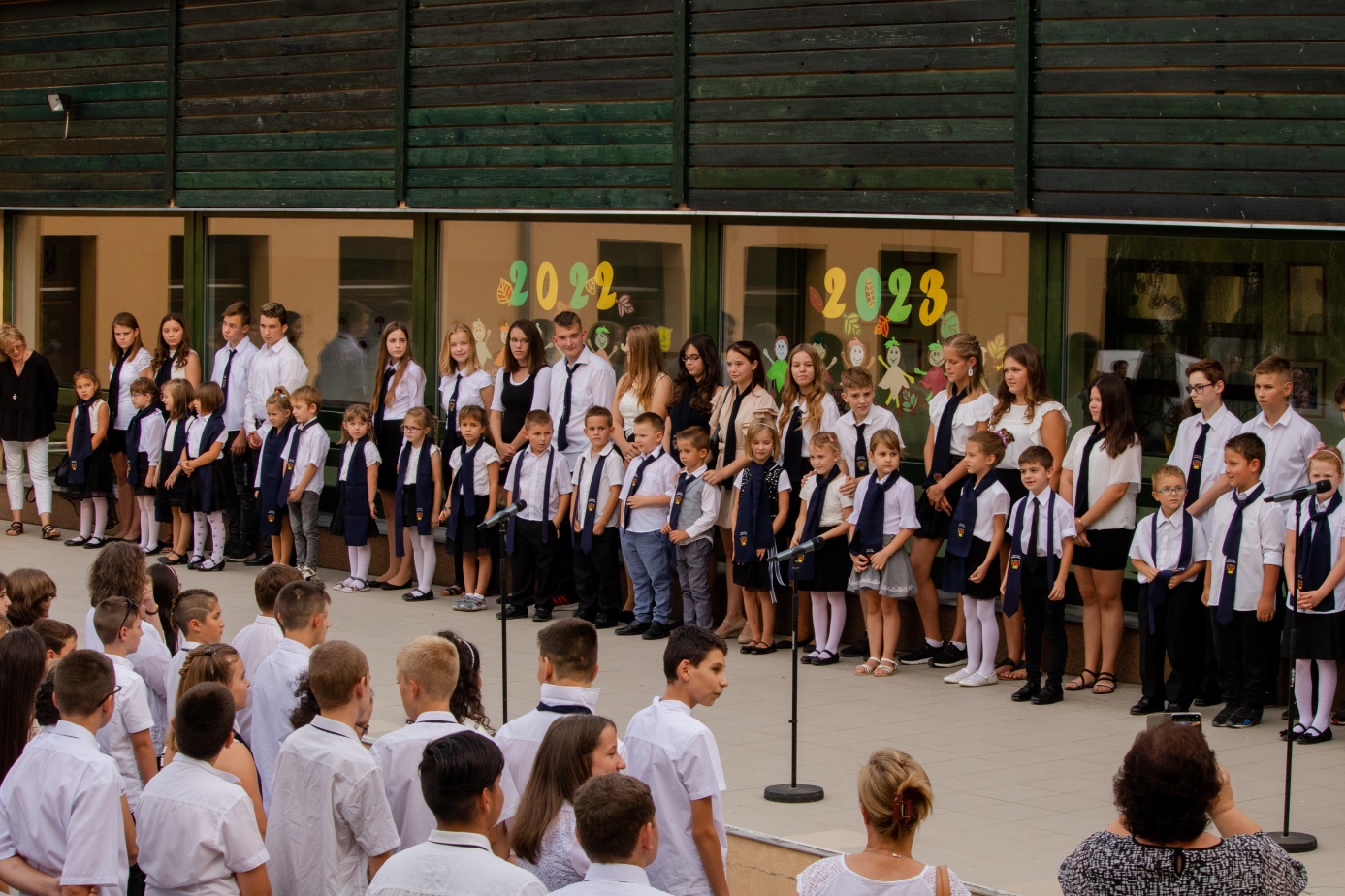 Hatályos: 2023. szeptember 1-tőlJóváhagyta: Vál, 2023. szeptember 1.Szabó Éva   intézményvezető1. Az iskola nevelési programja1.1 	A nevelő-oktató munka pedagógiai alapelvei, céljai, feladatai, eszközei, eljárásaiAz iskolában általános műveltséget megalapozó nevelés és oktatás folyik. Nyolc évfolyama előkészít a tanuló érdeklődésének, képességeinek, tehetségének megfelelő továbbtanulásra. A nyolcadik évfolyam végéig minden tanulónak el kell sajátítania mindazon követelményeket, amelyeket egyrészt a kerettantervek, másrészt az elfogadott irányelvek alapján készített helyi tantervek rögzítenek.Iskolánk tanulóinál el kell érni, hogy az életfogytig tartó tanulás elvét elfogadva megfelelő életvezetési ismeretekkel rendelkezzenek, hogy a munkaerőpiacon eredményesen szerepeljenek.Abban is kell segítenie a fiatalokat, hogy megérjenek a szabadság felelős megélésére, érzékük legyen az igazi értékek iránt. Megismerjék önmagukat és az őket körülvevő világot. Felülemelkedjenek a középszerűségen, ne fáradjanak bele a folytonos önképzésbe és önnevelésbe. Pedagógiai tevékenységünk a fent idézett elvárásnak megfelelően tehát:egymás iránti felelősség, bizalom, szeretet és tapintat;az alapvető emberi és szabadságjogok, a gyermekeket megillető jogok érvényesítéseintellektuális igényesség, kulturált stílus minden tevékenységében;erkölcsi normák betartása, betartatása;az egészséges fejlődés érdekében: az egyéni és közösségi érdekek egyensúlyban tartása;az egyéni és életkori sajátosságok figyelembe vétele;a nemzeti, etnikai kisebbségi azonosságtudat tiszteletben tartása, fejlesztése;építés a tanulók öntevékenységére, önszerveződő képességére;a szülőkkel való konstruktív együttműködés.Az alábbiakban felsoroljuk azokat az alapelveket, amelyek különösen nagy hangsúlyt fektetünk intézményünk egész pedagógiai működésében.A diák személyisége a pedagógus személyiségének megnyilvánulásai által fejlődik. Ezért különleges felelősség hárul mind szakmailag, mind morálisan a pedagógusokra. A nevelésben (különösen a kezdeti periódusokban) fokozott szerepe van a szokásautomatizmusoknak. Ezért a szokások kialakítására kitüntetett figyelmet kell szentelni, az erre fordított energia sokszorosan megtérül.Lehetőleg a dicséretet helyezzük előtérbe. Arra kell törekednünk, hogy az valóban mindig indokolt legyen.Nagy a jelentősége a tudásnak, az ismereteknek; értékkonfliktus esetén azonban az emberi morált magasabb rendű követelménynek kell tartani az ismeretnél, a személyiség harmóniáját, „belső békéjét” az érvényesülésnél.Döntő a követelmények belátáson alapuló belső igénnyé váló betartása, és a pontosság, a fegyelem, az önfegyelem gyakorlása. Ez a pedagógiai folyamatban részt vevő diákokra és pedagógusokra egyaránt vonatkozik.Az igényes követelményrendszer meghatározása és végrehajtása következetességet tételez fel. Az intézményi nevelő-oktató munka céljaPedagógiai munkánk célja, hogy:A gyermekeket, diákokat segítse abban, hogy az alapvető emberi értékekre építve művelt emberré, gazdag (szépre, jóra fogékony) személyiséggé embertársait szerető, felelős polgárrá, tisztességes és emberséges, alkotásra és boldogságra képes emberré váljanak.A gyerekek, szülők, partnerek, környezet elégedettségére törekedjék, ezen belül:  a tudás, a fegyelem, a továbbtanulásra való felkészítés fontosságát hangsúlyozza.A gyermekek, diákok morális és esztétikai szemléletét alakítsa, kognitív és kommunikációs képességeinek, az értékes tudás és az értékes alkotások iránti igényét fejlessze.A tanítási tartalmak feldolgozásának folyamatában ismereteket közvetítsen, alapvető képességeket és alapkészségeket fejlesszen.Megalapozott, érvényes és személyes értékrendet alakítson kiA kudarc- és sikertűrés készségeit fejlessze.Az önálló, felelős állásfoglalás, cselekvés alapjait és (életkornak, fejlettségi foknak, saját személyiségjegyeknek megfelelő) készségeit kimunkálja.Magas színvonalú és sokrétű ismeretközléssel és hatékony szakmai munkával fejlessze a tanulók önálló problémamegoldó, gondolkodó képességét, készségét és a kreativitást.Nagy művészek, tudósok a gondolkodásra, a szellem fejlődésére gyakorolt hatását példaként állítsa.Magyarságunk gyökereit megismertesse (nyelv, történelem, magyarságtudat)Hagyományainkat, ünnepeinket megismertesse, átörökítse, élővé tegye.A kulturált szórakozás igényét kialakítsa. Az intézményi nevelő-oktató munka feladataiSegítse elő az egyéni életélmények szerzését, az egyéni képességek kibontakozását az órai munkában és a tanórán kívüli tevékenységekben.Fejlessze a tanulók problémamegoldó gondolkodását, az összefüggések felismerését, a morális kérdések megítélését.Tehetséggondozó és felzárkóztató programokkal támogassa az egyéni képességek kibontakozását.Teremtsen a diákok számára életkoruknak megfelelő formájú és jelentőségű döntési helyzeteket. Hozzon létre konstruktív, jellegzetes, tartalmas és felelős, szellemi arculattal rendelkező alkotó közösségeket, ahol a tanuló a közösségben való élet során fejlessze önismeretét, együttműködési készségét, akaratát, segítőkészségét, szolidaritásérzését, empátiáját.Törekedjen azoknak a hátrányoknak a csökkentésére, amelyek a gyermekek szocio-kulturális környezetéből vagy eltérő ütemű éréséből fakadnak.Az intézményi nevelő-oktató munka eszközei, eljárásaiNevelő-oktató munkánk eljárásainak, eszközeinek igazodnia kell a tanulók életkori sajátosságaihoz, értelmi fejlettségéhez, képességeihez, a pedagógusok személyiségéhez, felkészültségéhez.Az eljárások, eszközök alkalmazásának egyetlen törvénye van: a módszerek, eljárások kombinációja. Kiemelten kezeljük az iskola értékelési rendszerét, a dicséretet, osztályzást, jutalmazást, stb.Napjaink pedagógiai gyakorlata, tapasztalata, valamint a nevelés kiemelt szerepe a nevelő-oktató munka során megkívánja, hogy a módszereket a nevelés folyamatában betöltött szerepük alapján csoportosítsuk. Ennek alapján az alábbi csoportosítás végezhető el:A meggyőzés módszerei (az oktatás, példaképállítás, önbírálat, beszélgetés, tudatosítás, stb.).A tevékenység megszervezésének módszerei (követelés, ellenőrzés, értékelés, játékos módszerek, gyakorlás, stb.).A magatartásra ható, ösztönző módszerek (ígéret, bíztatás, elismerés, dicséret stb.).A jutalmazás formái (szóbeli dicséret, írásbeli dicséret, oklevél, jutalomkönyv, tárgyi jutalom, stb.).A büntetés formái szóbeli figyelmeztetés, szaktanári figyelmeztetés, osztályfőnöki figyelmeztetés, intés, megrovás, igazgatói figyelmeztetés, intés, megrovás, nevelőtestület figyelmeztetés, intés, megrovás, párhuzamos osztályba való áthelyezés, eltanácsolás az intézményből.1.2	Kulcskompetenciák és kiemelt fejlesztési feladatok A nemzeti alaptanterv (2020) az Európai Unió által ajánlott kulcskompetenciákból kiindulva, azokra építve, de a hazai sajátosságokat figyelembe véve az alábbiak szerint határozza meg a tanulási területeken átívelő általános kompetenciákat. A tanulás kompetenciáiKommunikációs kompetenciák: anyanyelvi és idegen nyelviDigitális kompetenciákMatematikai gondolkodási kompetenciaSzemélyes és társas kapcsolati komp.Kreativitás, önkifejezés, kult. tudatosságMunkavállalói, vállalkozói kompetencia1.3 	A személyiségfejlesztéssel kapcsolatos pedagógiai feladatokIskolánk nevelő és oktató munkájának alapvető feladata, hogy a tanulók személyiségét a különféle iskolai tevékenységek megszervezésével széleskörűen fejlessze.Személyiségfejlesztés alapelvei:Minden ember egyedi, individuum, aki egyszeri és megismételhetetlen, és a fejlődés során a fizikai és pszichés tulajdonságai dinamikus rendszerré egyesülnek.Eszményi nevelési céljaink tehát nem mindenkinél, és nem azonos szinten érhetők el.A személyiség folytonos kapcsolatban, kölcsönhatásban van a környezetével. A személyiség az élet utolsó pillanatáig fejlődőképes, de a fejleszthetőség mértéke más és más, ezért egyetlen tanulóról sem mondhatunk le, és nem fejleszthetjük fejlődésének optimumán túl.Személyiségfejlesztés alapkérdése:A gyermekekkel elfogadtassuk az eszményeket, értékes példákat, magatartásformákat, és az azokhoz való alkalmazkodást. De segíteni kell kialakítani a saját egyéniségüket is. Tanulóink személyiségfejlesztésével kapcsolatos feladataink:A tanulók erkölcsi nevelése.Feladata: Az alapvető erkölcsi értékek megismertetése, tudatosítása és meggyőződéssé alakítása tanulóink körében. A tanulók értelmi nevelése.Feladata: Az értelmi képességek, illetve az önálló ismeretszerzéshez szükséges képességek kialakítása, fejlesztése. A világ megismerésére való törekvés igényének kialakítása, felkészülés az egész életen át tartó tanulásra. A helyi tantervben leírt tartalmak átadása, elsajátíttatása, valamint az ezekre épülő differenciálás.A tanulók közösségi (társas kapcsolatokra felkészítő) nevelése.Feladata: Az emberi együttélés szabályainak megismertetése. A társas kapcsolatok fontosságának tudatosítása, az együttműködési készség kialakítása, az önismeret fejlesztésével. A kulturált magatartás és kommunikáció elsajátítása és megtartása. Értékorientációk, beállítódások kialakítása: felelősség, autonóm cselekvés. megbízhatóság, tolerancia, társadalmilag elfogadott viselkedésformák.A tanulók érzelmi (emocionális) nevelése.Feladata: Az élő és élettelen környezet jelenségeire, a tanulók közösségeire és önmagukra irányuló helyes, cselekvés és aktivitásra késztető érzelmek kialakítása. Ebben fontos szerepet kap az osztályoknak szervezett délutáni kirándulások, programok, akadályversenyek.A tanulók esztétikai nevelése.Feladata: Szűkebb és tágabb környezetünk esztétikájának tudatosítása, értékmegőrző magatartás kialakítása. Igényesség önmagunkkal és környezetünkkel szemben, pl. az osztály, az iskola rendje, tisztasága, esztétikus és ismeretbővítő közös díszítés, faliújság készítés. A martonvásári Művészeti Iskola tagintézményeként táncházak, koncertek, kiállítások szervezése.A tanulók akarati nevelése.Feladata: Az önismeret, a tanulók saját személyiségének kibontakoztatására vonatkozó igény felébresztése. A kitartás, a szorgalom, a céltudatosság, az önuralom, az elkötelezettség kialakítása, kötelességtudat.A tanulók nemzeti, hazafias nevelése.Feladata: A szülőhely és a haza múltjának és jelenének megismertetése. A nemzeti hagyományok, a nemzeti kultúra megismertetése, emlékeinek tisztelete, ápolása, megbecsülése. A nemzeti összetartozás ápolására irányuló, hazafias elköteleződésre nevelés. A hazaszeretet érzésének felébresztése. Különösen fontosnak tartjuk községünk hírességei emlékének ápolását (Ürményi József, Vajda János, Kokas Ignác ), községünk múltjának megismertetését, hagyományainak ápolását.A tanulók  aktív állampolgárságra és demokráciára nevelése.Feladata: Az alapvető állampolgári és Európai Uniós jogok és kötelességek megismertetése. Az érdeklődés felkeltése a társadalmi jelenségek és problémák iránt. Igény kialakítása a közösségi tevékenységekre, az iskolai és a helyi közéletben való részvételre.A tanulók munkára nevelése.Feladata: Az emberek által végzett munka fontosságának és folytonosságának tudatosítása. A tanulók önellátására és környezetük rendben tartásra irányuló tevékenységek gyakoroltatása. A munkavégzés, mint az ember egész személyiségét fejlesztő folyamat iránti tudatos törekvés, igény kialakítása.A tanulók testi és lelki egészségre történő nevelése.Feladata: A tanulók testi képességeinek fejlesztése, a testmozgás iránti igény felkeltése. Egészséges, edzett személyiség kialakítása. Az egészséges életmód és az egészségvédelem fontosságának tudatosítása, az egészséges életmód iránti igény kialakítása. Iskolánkban biztosítjuk a mindennapi testedzést, a délutáni diáksportkör, valamint a sportnapok szervezésével, illetve a heti 5 testnevelés órával.  A tanulók környezeti nevelése (fenntarthatóság, környezettudatosság)Feladata: A természetes és mesterséges emberi környezet értékeinek megismerése. Értékmegőrző és fejlesztő, környezettudatos magatartás kialakítása. Az egészséges természet kialakításáért és megtartásáért tevékenykedő tudatos és felelős személyiség kialakítása. Évenként papírgyűjtés, folyamatosan szelektív hulladékgyűjtést (elhasznált elemek) rendezünk, a gyerekek segítségével tartjuk rendben iskolánk udvarát és környezetét, gondoskodunk a téli madáretetésről az ismét elnyert ÖKOISKOLA cím jegyében. A tanulók közlekedési neveléseFeladata: A helyes és biztonságos közlekedés szabályainak elsajátíttatása az életbiztonságunkat növeli. Társadalmi bűnmegelőzés, áldozattá válás elkerüléseIskolánkban a bűnmegelőzésre nevelésnek komoly hagyományai vannak. A rendőrség szakemberei segítségét kérjük akik, előadásokat tartanak a gyerekeknek, melyben az áldozattá válás elkerülése is szerepel.az internet veszélyeiről előadás szervezéseAz osztályfőnöki órákon, is feldolgoznak kollégáink ilyen témákat  (iskolai bántalmazás) Az erőszakmentes konfliktuskezelő technikák elsajátításaDiákjainkban a mindennapi együttlét során ki kell alakítanunk a konfliktusok kezelésének erőszakmentes technikáit.Konfliktuskezelési technikák gyakorlati alkalmazásának színterei:Osztályfőnöki órákon, az osztályban kialakuló konfliktusok megbeszélése, vitakultúra elsajátításaErkölcstan órákon  a konfliktusok etikus kezelése.Szünetekben, szabadidőben kialakuló konfliktusok esetén az ügyeletes pedagógus feladata a problémamegoldás segítéseMagatartási, beilleszkedési gondokkal küzdő gyermekeinknél kiemelten foglalkoznak ezzel a témával fejlesztő pedagógusaink.ill. minden alkalommal, amikor szükséges1.4 Az egészségfejlesztéssel kapcsolatos pedagógiai feladatokAz egészségfejlesztés iskola feladataielérni, hogy az iskolai környezet nevelő hatású legyen, segíteni az egészség megőrzését, hogy az iskola szabadtéri területeinek állapota minőségileg jobb legyen,az iskolai étkezés rendje kulturálttá váljék,higiénia és tisztaság jellemezze az iskolát,A pedagógus alapvető feladata, hogy a gyermekek, tanulók részére az egészségük, testi épségük megőrzéséhez szükséges ismereteket átadja, és ezek elsajátításáról meggyőződjön; ha észleli, hogy a tanuló balesetet szenved, vagy ennek veszélye fennáll, a szükséges intézkedést megtegye.Az iskola egészségügyi ellátás iskolaorvos, fogorvos és védőnő együttes szolgáltatásából áll. Az iskolafogászati ellátás preventív és terápiás gondozást jelent a szükségletnek megfelelően.Az elsősegély-nyújtási alapismeretek elsajátításaAz elsősegély-nyújtási alapismeretek elsajátítása tanírási órákon belül (osztályfőnöki, biológia, környezetismeret és testnevelés óra) és délutáni csoportfoglalkozásokon valósul meg.Az iskolai elsősegélynyújtás oktatásának legfőbb célja:Az iskolában, háztartásban, közlekedés során mindenkit érhet kisebb vagy nagyobb sérülés, baleset, s bármikor kerülhetünk olyan helyzetbe, hogy segítséget kell nyújtsunk mások számára is. Sokszor a helyszínen nyújtott első segítség életet menthet, vagy meghatározza a gyógyulás súlyosságát, kimenetelét is. Az időben és jól felismert segítségnyújtással megállíthatjuk a sérülés további romlását is.Az elsősegély-nyújtási alapismeretek elsajátításának formái technika, osztályfőnöki, biológia és környezetismeret órákon:elméleti oktatásgyakorlati feladatok megoldása, szituációs feladatok a védőnő bevonásával1.5 A közösségfejlesztéssel kapcsolatos pedagógiai feladatokA tanulói személyiség fejlesztésére irányuló nevelő és oktató munka iskolánkban egyrészt a nevelők és a tanulók közvetlen, személyes kapcsolata révén valósul meg, másrészt közvetett módon, a tanulói közösség ráhatásán keresztül érvényesül.Az emberi élet alapja a társas valóság. Az ebben való élethez, eligazodáshoz elengedhetetlen aközösségben való nevelés, amely mint tanulási színtér is megjelenik.A közösségfejlesztés az a folyamat, amely az egyén és a társadalom közötti kapcsolatot kialakítja, megteremti.A közösségi nevelés területei:A közösségfejlesztés közös feladat. Az iskola valamennyi dolgozójának figyelembe kell vennie mindennapi munkája során, hogy példaként áll a diákok előtt megjelenésével, viselkedésével, beszédstílusával.A pedagógiai program szempontjából iskolánk keretén belül működő közösségi nevelés területei:szaktárgyi órák, osztályfőnöki órákTanórán kívüli szabadidős foglalkozások: napközi, tanulószoba, szakkörök, korrepetálás, kirándulások, erdei iskolák, Erzsébet-tábor, Határtalanul PályázatDiákönkormányzati munkaTanórán megvalósítható közösségfejlesztési feladataink: Törekedni kell a tanulás támogatására kölcsönös segítségnyújtással, ellenőrzéssel, a tanulmányi és a munkaerkölcs erősítésével.Segíteni a tanulók kezdeményezéseit, a közvetlen tapasztalatszerzést.A közösségi cselekvések kialakítása, fejlesztése (példamutatással, helyes cselekvések bemutatásával, bírálat, önbírálat segítségével),A tanulók önállóságának, öntevékenységének fejlesztése.Különböző változatos munkaformákkal (csoportmunka, differenciált, egyéni munka, kísérlet, verseny) az együvé tartozás, az egymásért való felelősség érzésének erősítése.Törekedni kell olyan pedagógus közösség kialakítására, amely összehangolt követelményeivel és nevelési eljárásaival az egyes osztályokat vezetni, és tevékenységüket koordinálni tudja,Tanórán kívüli foglalkozások közösségfejlesztő feladatai:Nevelje a tanulókat az önellenőrzésre, egymás segítésére és ellenőrzésére, toleranciára.Átgondolt játéktervvel és a tevékenység pedagógiai irányításával biztosítsák, hogy a különböző játékok, tevékenységek megfelelően fejlesszék a közösséget, erősítsék a közösséghez való tartozás érzését.A sokoldalú és változatos foglalkozások (zenei, tánc, képzőművészeti, kézműves, stb.) járuljanak hozzá a közösségi magatartás erősítéséhez.A séták, a kirándulások mélyítsék el a természetszeretetet és a környezet iránti felelősséget.Diákönkormányzat közösségfejlesztő feladatai:Határozzon meg olyan közös értékeken és érdekeken alapuló közös és konkrét célokat, amellyel nem sérti az egyéni érdekeket.Fejlessze a meglevő közösségi munkálatokat, közösségépítő tevékenységeket.Törekedjen a közösség iránti felelősségtudat kialakítására, fejlesztésére.A pedagógus közösségfejlesztő feladatai a szabadidős tevékenység során:Építsen ki jó kapcsolatot az adott korosztállyal, szüleikkel, külső szakemberekkel.Fejlessze a csoportokban végzett közös munka során az önismeretet, az önfegyelmet, az együttműködést.Segítse olyan csoportok kialakítását, amelyek az emberi kapcsolatok pozitív irányú elmélyítésével hatnak az egész személyiség fejlesztésére.1.5.1 Hagyományőrző tevékenységekA hagyományápolás tartalmi vonatkozásaiAz iskola hagyományainak ápolása, ezek fejlesztése és bővítése, valamint az iskola hírnevének megőrzése, öregbítése az iskolaközösség minden tagjának joga és kötelessége. A hagyományok ápolásával kapcsolatos aktuális feladatokat, időpontokat, valamint felelősöket a nevelőtestület az iskola éves munkatervében határozza meg. Az intézmény hagyományos kulturális és ünnepi rendezvényeiA legjelentősebb történelmi eseményekről való megemlékezés (október 23, március 15.) minden esztendőben megtörténik. Ezekre az évfordulókra a tanulóközösségek műsort készítenek szaktanáraik segítségével. Lehetőség van arra is, hogy az igazgató által megbízott pedagógus készítse el a műsort az általa kiválasztott szereplők közreműködésével.Rövid műsor keretében kell megemlékezni az aradi vértanúk mártírhalálának évfordulójáról, valamint a a trianoni békeszerződés évfordulójáról. A tanítási órák keretében minden évben megemlékezünk a kommunizmus áldozatairól, illetve a Holocaustról.Megemlékezünk a Zene, az Állatok, a Víz, a Madarak és Fák és a Föld napjáról is.Együtt szaval a nemzet- a magyar kultúra napja (jan. 22)Népmese napja alsóban -Benedek Elek születésnapjaÜnnepélyes keretek között tartjuk a tanévnyitót és a tanévzárót, valamint végzős diákjaink búcsúztatását, a ballagást.Minden hétfői napot a Himnusz eléneklésével kezdünk  Iskolai szintű versenyek és szórakoztató rendezvényekKomoly előkészítést és körültekintő szervezést igényel a több évtizedes múltra visszatekintő Vajda hét eseményeinek megrendezéseVármegyei szintű Vajda János Szavalóversenyt szervezünkKörzeti matematika versenyKörzeti futóversenyt szervezünk a Vajda hét keretébenKözkedvelt esemény a tanulók körében a farsangi és Mikulás buli, a sportnap és az akadályversenyek. A hagyományápolás külső megjelenési formái Az intézmény jelvénye, mely az iskolazászlón is jelen van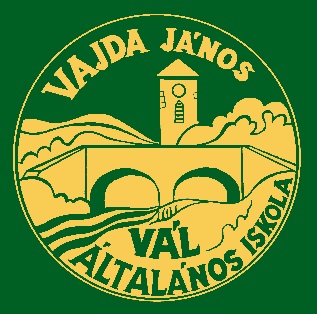 Az iskola tanulóinak kötelező ünnepi viselete, sportöltözeteÜnnepi viselet: Lányoknak: sötét szoknya vagy nadrág, fehér blúz, iskolajelvény vagy sálFiúknak: sötét nadrág, fehér ing, nyakkendő v.iskolajelvényAz iskola hagyományos sportfelszerelése: Lányok számára: tornacipő/edzőcipő fehér zokni, sötét tornadressz/melegítő/rövidnadrág/fehér póló. Fiúk számára: tornacipő/edzőcipő, fehér zokni, fehér póló v. trikó, sötét tornanadrág/melegítő.1.5.2 DiákönkormányzatA diákönkormányzat az iskola diákjainak érdekvédelmi és jogérvényesítő szervezete. A diákönkormányzat véleményt nyilváníthat, javaslattal élhet a nevelési-oktatási intézmény működésével és a tanulókkal kapcsolatos valamennyi kérdésben. A diákönkormányzat saját szervezeti és működési szabályzata szerint működik. Jogait a hatályos jogszabályok, joggyakorlásának módját saját szervezeti szabályzata tartalmazza. A működéséhez szükséges feltételeket az intézmény vezetője biztosítja a szervezet számára. A diákönkormányzat véleményt nyilváníthat, javaslattal élhet a nevelési-oktatási intézmény működésével és a tanulókkal kapcsolatos valamennyi kérdésben.A diákönkormányzat szervezeti és működési szabályzatát a diákönkormányzat készíti el és a nevelőtestület hagyja jóvá. Az iskolai diákönkormányzat élén, annak szervezeti és működési szabályzatában meghatározottak szerint választott diákönkormányzati vezető illetve az iskolai diákbizottság áll. A diákönkormányzat tevékenységét a diákmozgalmat segítő tanár támogatja és fogja össze, akit ezzel a feladattal – a diákközösség javaslatára – az igazgató bíz meg határozott, legföljebb ötéves időtartamra. A diákönkormányzat minden tanévben – az iskolai munkarendben meghatározott időben – diákközgyűlést tart, melynek összehívását a diákönkormányzat vezetője kezdeményezi. A diákközgyűlés napirendi pontjait a közgyűlés megrendezése előtt 15 nappal nyilvánosságra kell hozni. A diákönkormányzat szervezeti és működési szabályzatát az intézmény belső működésének szabályai között kell őrizni. A diákönkormányzat az iskola helyiségeit, az iskola berendezéseit – az igazgatóhelyettessel való egyeztetés után szabadon használhatja. A diákönkormányzat véleményét – a hatályos jogszabályok szerint – be kell szerezniaz iskolai SZMSZ jogszabályban meghatározott rendelkezéseinek elfogadása előtt, a tanulói szociális juttatások elosztási elveinek meghatározása előtt, az ifjúságpolitikai célokra biztosított pénzeszközök felhasználásakor, a házirend elfogadása előttA vélemények írásos vagy jegyzőkönyvi beszerzéséért az intézmény igazgatója felelős. A jogszabály által meghatározott véleményeztetésen felül az intézmény nem határoz meg olyan ügyeket, amelyekben a döntés előtt kötelező kikérni a diákönkormányzat véleményét.1.5.3  „Határtalanul” Határon túli tanulmányi kirándulás program A Nemzeti Összetartozás Napja bevezetéséről, a magyarországi és a külhoni magyar fiatalok közti kapcsolatok kialakításáról és erősítéséről a közoktatásban, valamint a Magyarország határain kívül élő magyarság bemutatásáról szóló 39 / 111 országgyűlési határozat, valamint a 2011. évi CXC. törvény a nemzeti köznevelésről 9. § (4) bekezdése alapján a hetedik- évfolyamon lehetőség szerint határon túli kirándulást szervezünk. A HATÁRTALANUL programban való részvétel célja a határon túli magyarsággal kapcsolatos ismeretek bővülésének elősegítése. A határon túli kiránduláshoz – pályázat benyújtásával igénybe vesszük a központi költségvetés támogatását. A határon túli kirándulást sikeres pályázat esetén valósítjuk meg. Sikeres pályázat érdekében külhoni iskolával igyekszünk cserekapcsolatot kiépíteni. 1.5.4 „Ökoiskola” címmel a fenntartható fejlődésért A fenntarthatóság gondolatának előtérbe kerülése egyre sürgetőbb az emberiség jövőjét tekintve. Intézményi vállalásokkal, a fenntarthatóság pedagógiájának magas szintű megvalósításával azon dolgozunk, hogy méltók legyünk az elnyert  Örökös Ökoiskola címre.Céljaink:A gyermekek magatartásának, tudásának, attitűdjeinek, értékrendjének, érzelmi viszonyulásainak, szokásainak formálása. A megfelelő környezeti attitűd kialakítása, s fokozott környezeti felelősség ébresztése tanulóinkban. A megfelelő érzelmi viszonyulás és a környezetbarát tanulói szokásrend kialakítása. Egyéni tanulói magatartás és szokások változása érdekében a fenntartható élet etikájának elfogadtatása. Az ökoiskolai címre vonatkozó pályázati kiírás megnevezi azokat az elvárásokat, melyek biztosítékai és bizonyítékai annak, hogy a pályázó iskola intézményi keretek között átgondoltan, rendszerszerűen és mindennapi gyakorlatként foglalkozik a környezettudatossággal, a fenntarthatóságra neveléssel, a környezeti-, és egészségneveléssel. Ezeket a tevékenységekben megnyilvánuló elvárásokat számba véve tervezzük a fenntarthatóság pedagógiája megvalósítását.1.6 A pedagógusok helyi feladatai, az osztályfőnök feladatai A pedagógusok feladatainak részletes listáját személyre szabott munkaköri leírásuk tartalmazza. A pedagógusok legfontosabb helyi feladatait az alábbiakban határozzuk meg. a tanítási órákra való felkészülés,a tanulók dolgozatainak javítása,a tanulók munkájának rendszeres értékelése,a megtartott tanítási órák dokumentálása, az elmaradó és a helyettesített órák vezetése,kísérletek összeállítása, dolgozatok, tanulmányi versenyek összeállítása és értékelése,a tanulmányi versenyek lebonyolítása,tehetséggondozás, a tanulók fejlesztésével kapcsolatos feladatok,felügyelet a tanulmányi versenyeken, iskolai méréseken,iskolai kulturális, és sportprogramok szervezése,osztályfőnöki, munkaközösség-vezetői, diákönkormányzatot segítő feladatok ellátása,az ifjúságvédelemmel kapcsolatos feladatok ellátása,szülői értekezletek, fogadóórák megtartása,részvétel nevelőtestületi értekezleteken, megbeszéléseken,a tanulók felügyelete óraközi szünetekben,tanulmányi kirándulások, iskolai ünnepségek és rendezvények megszervezése,iskolai ünnepségeken és iskolai rendezvényeken való részvétel,részvétel a munkaközösségi értekezleteken,tanítás nélküli munkanapon az igazgató által elrendelt szakmai jellegű munkavégzés,iskolai dokumentumok készítésében, felülvizsgálatában való közreműködés,szertárrendezés, a szakleltárak és szaktantermek rendben tartása,osztálytermek rendben tartása és dekorációjának kialakítása.Az osztályfőnököt – az osztályfőnöki/alsós munkaközösség vezetőjével konzultálva – az igazgató bízza meg  lehetőség szerint minden tanév júniusában, elsősorban a felmenő rendszer elvét figyelembe véve.Az osztályfőnök feladatai és hatásköreAz iskola pedagógiai programjának szellemében neveli osztályának tanulóit, munkája során maximális tekintettel van a személyiségfejlődés jegyeire.segíti a tanulóközösség kialakulását.Segíti és koordinálja az osztályban tanító pedagógusok munkáját. Kapcsolatot tart az osztály szülői munkaközösségével. Figyelemmel kíséri a tanulók tanulmányi előmenetelét, az osztály fegyelmi helyzetét.Minősíti a tanulók magatartását, szorgalmát, minősítési javaslatát a nevelőtestület elé terjeszti. Szülői értekezletet tart.Fogadóórát tart.Ellátja az osztályával kapcsolatos ügyviteli teendőket: digitális napló vezetése, ellenőrzése, félévi és év végi statisztikai adatok szolgáltatása, bizonyítványok megírása, továbbtanulással kapcsolatos adminisztráció elvégzése, hiányzások igazolása.Segíti és nyomon követi osztálya kötelező orvosi vizsgálatát.Kiemelt figyelmet fordít az osztályban végzendő ifjúságvédelmi feladatokra, kapcsolatot tart az családsegítővel-jelzőlapokTanulóit rendszeresen tájékoztatja az iskola előtt álló feladatokról, azok megoldására mozgósít, közreműködik a tanórán kívüli tevékenységek szervezésében.Javaslatot tesz a tanulók jutalmazására, büntetésére. Részt vesz az osztályfőnöki/alsós munkaközösség munkájában, segíti a közös feladatok megoldását. Rendkívüli esetekben órát látogat az osztályban.1.7 A kiemelt figyelmet igénylő tanulókkal kapcsolatos pedagógiai tevékenységA tehetség, képesség kibontakoztatását segítő tevékenységek A tehetségfejlesztés lehetőségei intézményünkben:	Személyes beszélgetések, a biztatás, a jutalmazás megfelelő formáinak megkereséseDifferenciált foglalkozásokTehetséggondozó programok, szakkörök, versenyek szervezése Felkészítés versenyekre, pályázatokon való részvételre Felkészítés továbbhaladásra, magasabb tanulmányok folytatásáraKiugró tehetségek szakemberhez való irányítása, aki gondoskodik megfelelő fejlesztésükről.Versenyeken való részvétel A tanulási kudarcnak kitett tanulók felzárkózását segítő program  Tanulóink előképzettségében nemcsak a megszerzett ismeretek, készségek terén mutatkoznak jelentős –a lemaradók számára speciális segítség nélkül leküzdhetetlen hátrányt jelentő – különbségek, hanem a szocializáció fokában, viselkedésmódban, az udvariassági szabályok ismeretében, személyi higiénia terén.Az esélyegyenlőtlenség csökkentése fontos feladatunk, amely speciális felzárkóztató programokkal, személyes törődéssel, beszélgetésekkel történhet.Kiváltképpen megkülönböztetett törődésben kell részesítenünk az érzelemszegény gyermekeket, akiket csak önmagunk, szeretetünk folyamatos ajándékozásával zárkóztathatunk fel.A felzárkóztatás egy komplex, nagy körültekintést, lelkiismeretességet és áldozatosságot kívánó pedagógiai tevékenység. Jelenti a lemaradás fokának és okainak feltárását, a tanuló helyes önismeretre és küzdőképességre való nevelését, a tanórán kívüli felzárkóztató foglalkozások és a tanórai differenciált foglalkoztatás megtervezését, szervezését és kivitelezését.Arra törekszünk, hogy a tanulócsoport egységesen magasabb tudásszintje, a korábban lemaradó tanulók erőfeszítésének példája, valamint a folytonos kétirányú differenciálásra való törekvés a tanári munkában számukra is meghozza a kívánt eredményt.A felzárkóztató programok elsődleges feladata az érdeklődés, a gondolkodás, a beszéd megfelelő fejlesztése.A beilleszkedési, magatartási és tanulási nehézségekkel küzdők segítéseAlapító okiratunknak megfelelően vállaljuk enyhén értelmi fogyatékos tanulók integrált oktatását is. Az enyhén értelmi fogyatékos tanulók fejlesztése, oktatása a fogyatékosság típusának megfelelő szakos gyógypedagógus bevonásával történik.A nevelésükhöz biztosított feltételek:speciális tanterv, tankönyv segédleteka szakértői és rehabilitációs bizottság véleményének megfelelő egyénre szabott haladási tempó és követelményrendszer kialakítása,hosszabb időkeret biztosítása egy-egy tanév tananyagának elsajátíttatására.A fejlesztő- és gyógypedagógusok feladatai:segíti a pedagógiai diagnózis értelmezését,feltérképezi a gyermek képességeinek,a fejletlen vagy sérült funkcióit,javaslatot tesz a fogyatékosság típusához, a tanuló egyéni igényeihez szükséges környezet kialakítására, a tanuló elhelyezése az osztályteremben, szükséges meg-világítás, hely- és helyzetváltoztatást segítő bútorok, eszközök alkalmazása stb./,segítséget nyújt a tanuláshoz, művelődéshez szükséges speciális segédeszközök kiválasztásában, tájékoztat a beszerzési lehetőségekről,figyelemmel kíséri a tanulók haladását, részt vesz a részeredmények értékelésében, javaslatot tesz az egyéni fejlesztési szükséglethez igazodó módszerváltásokra,együttműködik a többi pedagógussal, figyelembe veszi a tanulóval foglalkozó pedagógus tapasztalatai, észrevételeit, javaslatait,terápiás fejlesztő tevékenységet végez a tanulóval való közvetlen foglalkozásokon – egyéni fejlesztési terv alapján a rehabilitációs fejlesztést szolgáló órakeretben, ennek során támaszkodik a tanuló meglévő képességeire, az ép funkciókra,a habilitációs- rehabilitációs foglalkozásokat egyéni, csoportos formában tartja,a szakvélemények alapján, minden egyes tanulóról külön egyéni fejlesztési tervet készít,a foglalkozások anyagának, tapasztalatainak feljegyzését folyamatosan végzi, egyéni fejlődési lapokon dokumentálja,minden tanév végén jelzi az illetékes TKVB felé azoknak a tanulóknak az adatait, akiknek a következő tanévben kötelező felülvizsgálatuk lesz.A sajátos nevelési igényű tanulók értékeléseAz SNI tanulók oktatásának irányelve:Sikerkritériumnak a tanulók beilleszkedését, a többi tanulóval való együtt haladását tekintjük.Személyre szabott pedagógiai eljárásokat, eszközöket, módszereket alkalmazunk.A tananyag feldolgozásánál figyelembe vesszük a tantárgyi tartalmak egyes SNI tanulók csoportjára jellemző módosulásait.Egyéni fejlesztési tervet készít a gyógypedagógus.Egyéni haladási ütemet biztosítunk. Együttműködünk a nevelési tanácsadó szakembereivel.A tanulási-, magatartási- és beilleszkedési nehézséggel /BTM/ küzdő gyermekek értékelését a Nevelési Tanácsadó szakvéleményében leírtak alapján végezzük.A tanulásban akadályozott tanulók eltérő /személyre szabott/ tanterv szerint haladhatnak.Az értékelésnél a méltányosság és a személyre szabottság elve kerül érvényesítésreNagyon fontosnak tartjuk a beilleszkedési, magatartási problémákkal küszködő tanulók fejlesztését, mert a problematikus tanuló saját fejlődésének és közössége fejlesztésének is gátjává válhat.Feladatunk:A tanuló személyiségének és környezetének megismerése, a problémák gyökerének feltárása.A fejlesztő módszerek megbeszélése, egyeztetése a családdal.A megfelelő beilleszkedés hatékony segítése.A szülők segítése a családi, a nevelési konfliktusok megoldásában.Ennek érdekében fejleszteni szükséges a gyermek önismeretét, önbizalmát, együttműködési, kapcsolatépítési képességét, szerepelni tudását, konfliktuskezelői képességét.A fejlesztés színterei az iskolai, osztályközösségi programok.Az elérendő cél a gyerekek, tanulók felelősségtudatának, önfegyelmének, kezdeményezőkészségének, csoportmunkára való alkalmasságának kialakítása.Az ifjúságvédelemi feladatok ellátásaA nevelők és a tanulók személyes kapcsolatainak és a családlátogatásoknak egyik fő célja a gyermek- és ifjúságvédelemmel összefüggő problémák feltárása, megelőzése.Minden pedagógus közreműködik a gyermek- és ifjúságvédelemi feladatok ellátásában, a tanulók fejlődését veszélyeztető körülmények megelőzésében, feltárásában, megszüntetésében.Ezen belül az iskola feladatai közé tartozik az alábbi partnereinkkel való kapcsolattartás:Nevelési tanácsadóval,Gyermekjóléti szolgálattal,Családsegítő szolgálattal,Polgármesteri hivatallal,Gyermekorvossal,VédőnővelTovábbá a gyermekvédelemben résztvevő társadalmi szervezetekkel, egyházakkal, alapítványokkal együttműködni.Iskolánk pedagógiai munkáján belül elsősorban az alábbi tevékenységek szolgálják a gyermekvédelem céljainak megvalósulását, az indulási hátrányok csökkentését.A felzárkóztató foglalkozások,A tehetséggondozó foglalkozásokA differenciált oktatás és képességfejlesztés,A pályaválasztás segítése,A személyes, egyéni tanácsadás (tanulónak, szülőnek),Egészségvédő és mentálhigiénés programok szervezése,A családi életre történő nevelés,A napközis és tanulószobai foglalkozások, Az iskolai étkezési lehetőségekAz egészségügyi szűrővizsgálatokA tanulók szabadidejének szervezése (tanórán kívüli foglalkozások, szabadidős tevékenységek, szünidei programok),A tanulók szociális helyzetének javítása (segély, természetbeni támogatás),A szülőkkel való együttműködés,Tájékoztatás a családsegítő és a gyermekjóléti szolgálatokról, szolgáltatásokról.A szociális hátrányok enyhítését segítő tevékenységTanulóinknak egy része szociálisan hátrányos helyzetű. Intézményi szinten e probléma kezelése nem lehetséges, közvetlen anyagi támogatást nem tudunk nyújtaniA hátrányos és veszélyeztetett helyzetű tanulók száma emelkedik. Ezért is indokolt, hogy a gyermek és ifjúságvédelem átfogja az iskolai élet egészét, biztosítsa a gyermekeket megillető jogok érvényesülését, védő–óvó intézkedéseket tegyen a rászorulók érdekében. Ezt a tevékenységet az osztályfőnökök jelzése alapján a Családsegítő Szolgálat  gyermekvédelmi felelőse koordinálja. Folyamatos kapcsolatot tart az osztályfőnökökkel. Családlátogatáson vesz részt a veszélyeztető okok feltárása érdekében. Kapcsolatot tart a különböző gyermekvédelmi szervezetekkel. Gyermekvédelmi tevékenységünk fontosabb feladatai:A gyerekek elemi szükségletei (élelem, ruházat, ápoltság, tanszer, pihenés) meglétének figyelemmel kísérése.Az egészséges fejlődésükhöz szükséges nevelési légkör kialakításának elősegítése a családon belül és a családon kívül.A tanulók egészségi állapotának figyelemmel kísérése, rendszeres ellátás biztosítása az iskolaorvosi szolgálaton keresztül és az iskolafogászati rendeléseken.A tanulók intézményes ellátása, az iskola valamennyi szolgáltatásának biztosítása igényeik szerint (ügyelet, fejlesztő foglalkozás, felzárkóztatás, étkezés, stb.).Segélykérelmek támogatása, és az ezzel kapcsolatos tanácsadás a család szociális és anyagi helyzetétől függően.A tanulók eredményeinek figyelemmel kísérése, a rendszeres iskolába járásának folyamatos ellenőrzése, szükség esetén szabálysértési eljárás kezdeményezése.A gyermeket veszélyeztető helyzetben minden pedagógusnak gyors és hatékony intézkedést kell tennie!A szociális hátrányokat az alábbi tevékenységi formákkal szolgáljuk:tehetséggondozó programok szervezése,csoportbontásnapközis, tanulószobai ellátás biztosítása,drog- és bűnmegelőzési program alkalmazása,felvilágosító munka, a szociális hátrányok enyhítését segítő pályázatok figyelése, részvétel a pályázatokon,felzárkóztató órák és foglalkozások szervezése szükség- és lehetőség szerint.az egyéni képességekhez igazodó tanórai tanulás megszervezésea diákétkeztetésa nevelők és a tanulók segítő, személyes kapcsolataia családlátogatásoka továbbtanulás irányítása, segítéseszoros kapcsolat a polgármesteri hivatallal és a gyermekjóléti szolgálattal annak érdekében, hogy a szociális hátrányt elszenvedő tanulók minél hamarabb segítségben részesüljenek.nyári programok és táborok szervezéspályázatfigyelés, segítségnyújtás a pályázatírásban1.8 Az intézményi döntési folyamatban való tanulói részvételi rendjeA diákönkormányzaton keresztül tanulóink kifejthetik véleményüket alapdokumentumainkkal és munkatervünkkel kapcsolatban. A diákönkormányzat minden évben szabadon felhasználhat egy tanítási napot, melynek időpontját munkatervünkben rögzítjük. A diákönkormányzat vezetőjének tolmácsolásával megvitatjuk új ötleteiket, javaslataikat, és lehetőség szerint figyelembe vesszük azokat.A tanulók kérdéseiket, véleményüket, javaslataikat szóban vagy egyénileg, illetve választott képviselőik, tisztségviselőik útján közölhetik az iskola igazgatóságával, a nevelőkkel, a nevelőtestülettel.1.9 Kapcsolattartás a szülőkkel, tanulókkal, az iskola partnereivelA jelenlegi gyakorlat szerint az együttműködés a személyes találkozás és a Kréta rendszeren keresztül  valósul meg. Pedagógusaink többsége telefonon és e-mailben is tájékoztatja a szülőket. A szülőkkel az évente két alkalommal tartott szülői értekezleteken, a közös fogadóórákon, illetve a kétheti rendszerességgel megtartott egyéni fogadóórákon van módunk személyesen találkozni. Az együttműködés eredményességén kívánunk javítani évente nyílt napon való részvétel lehetőségével. Folyamatos információforrás az iskola honlapja és facebook oldala.A tanulókat az iskola életéről, az iskolai munkatervről, illetve az aktuális feladatokról az iskola igazgatója, a diákönkormányzat felelős vezetője és az osztályfőnök tájékoztatják:az iskola igazgatója legalább évente egyszer a diákközgyűlésen, valamint a diákönkormányzat vezetőségének ülésén,a diákönkormányzat vezetője a diákönkormányzat vezetőségének ülésén az osztályfőnökök folyamatosan az osztályfőnöki órákon.A tanulót és a tanuló szüleit a tanuló fejlődéséről, egyéni haladásáról a szaktanárok folyamatosan (szóban, ill. a tájékoztatófüzeten és az elektronikus naplón keresztül írásban) tájékoztatják.A szülőket az iskola egészének életéről, az iskolai munkatervről, az aktuális feladatokról az iskola igazgatója és az osztályfőnök tájékoztatják:a diákönkormányzat vezetője a diákönkormányzat vezetőségének ülésén az osztályfőnökök folyamatosan az osztályfőnöki órákon.A szülők és a pedagógusok együttműködésére az alábbi fórumok szolgálnak:Családlátogatás - szükség szerintFeladata, a gyermekek családi hátterének, körülményeinek megismerése, illetve tanácsadás a gyermek optimális fejlesztésének érdekében.FogadóóraSzülői értekezletFeladata: A szülők és a pedagógusok közötti folyamatos együttműködés kialakítása,A szülők tájékoztatásaAz iskola céljairól, feladatairól, lehetőségeiről,Az országos és a helyi közoktatás politika alakulásáról, változásairól,A helyi tanterv követelményeirőlAz iskola és a szaktanárok értékelő munkájárólSaját gyermekének tanulmányi előmeneteléről, iskolai magatartásáról,A gyermek osztályának tanulmányi munkájáról, neveltségi szintjérőlAz iskolai és az osztályközösség céljairól, feladatairól, eredményeiről, problémáiról.A szülők kérdéseinek, véleményének, javaslatainak összegyűjtése és továbbítása az iskola igazgatósága felé.1.10 A tanulmányok alatti vizsga vizsgaszabályzataA vizsgaszabályzat céljaA félévi és év végi tanulmányi osztályzatok megállapításához a tanulónak osztályozó vizsgát kell tennie, ha:az igazgató felmentette a tanórai foglalkozásokon való részvétel alól,az igazgató engedélyezte, hogy egy vagy több tantárgy tanulmányi követelményének egy tanévben, illetve az előírtnál rövidebb idő alatt tegyen eleget,egy tanévben 250 óránál többet mulasztott, és a nevelőtestület nem tagadta meg az osztályozó vizsga letételének lehetőségét,ha a tanuló hiányzása egy adott tantárgyból az évi tanítási órák 30%-át meghaladta és a nevelőtestület nem tagadta meg az osztályozó vizsga letételének lehetőségét,A vizsgaszabályzat hatályaJelen vizsgaszabályzat az intézmény által szervezett tanulmányok alatti vizsgákra, azaz:osztályozó vizsgákra,különbözeti vizsgákra,javítóvizsgákravonatkozik.Hatálya kiterjed az intézmény valamennyi tanulójára:aki osztályozó vizsgára jelentkezik,akit a nevelőtestület határozatával osztályozó vizsgára utasít,akit a nevelőtestület határozatával javítóvizsgára utasít.Kiterjed továbbá más intézmények olyan tanulóiraakik átvételüket kérik az intézménybe és ennek feltételeként az intézmény igazgatója különbözeti vizsga letételét írja elő. Kiterjed továbbá az intézmény nevelőtestületének tagjaira és a vizsgabizottság megbízott tagjaira.Vizsgák fajtái: 	Osztályozó vizsga Javító- pótvizsgaSzintfelmérő vizsgaOsztályozó vizsgaA felsőbb évfolyamba lépéshez szükséges osztályzatok megállapításához, vagy egy adott tantárgyból az osztályzat megszerzéséhez a tanulónak a következő esetekben vizsgát kell tennie:A jogszabályban megengedett időnél többet mulasztott, és emiatt a tanuló teljesítménye a tanítási év közben nem volt érdemjeggyel értékelhető és a nevelőtestület döntése alapján vizsgát tehet.Egyéni tanrendes tanuló esetében.Tanulmányi idejének megrövidítését engedélyezték.Az igazgató által kijelölt időben és helyen kell az osztályozó vizsgának eleget tenni. A vizsga pontos napjáról a diák és a szülő a vizsga előtt minimum hat héttel értesítést kap. Egy vizsgán legfeljebb 2 évfolyam tananyagából lehet vizsgát tenni. Az osztályozó vizsgát az igazgató engedélyezi. A tanuló a szándékát írásban jelzi az intézmény vezetőjének, legalább két hónappal korábban.A vizsga követelményeit a nevelőtestület határozza meg. A vizsga napján a tanuló mentesül a tanórák látogatása alól. A vizsga tantárgytól függően írásbeli, szóbeli, vagy mindkét formában történik. A tanuló teljesítményének értékelése az adott tantárgy munkaközössége által elfogadott értékelési rendszer szerint történik. A vizsga díjtalan és nem ismételhető. A vizsgáról jegyzőkönyvet kell vezetni.A sikeresen vizsgázott tanulóknak nyilatkoznia kell, hogy az adott tárgyat kívánja-e tovább tanulni, kíván-e járni az adott tárgy óráira. Abban az esetben, ha a vizsga eredménye a tanuló számára nem fogadható el, tehát nem fogadja el az érdemjegyet, valamint a további tanulmányaihoz nem feltétlenül szükséges, a vizsga semmisnek tekinthető és a tanulói kötelezettségét nem befolyásolja.JavítóvizsgaJavítóvizsgán kell részt vennie annak a tanulónak, akinek valamely tárgyból (max. 3 tantárgyból) az év végén osztályzata elégtelen volt, vagy az osztályozó vizsgán, különbözeti vizsgán elégtelen osztályzatot szerzett. Szabályai:Helyszíne az intézmény, amelyben a tanulói jogviszony fennáll.Helyszínét és időpontját és a bizottságot az igazgató állapítja meg.A tanuló az időpontról és a helyszínről az osztályfőnök segítségével illetve a kifüggesztett hirdetményen, iskolai honlapon tájékozódik.A követelményeket a szaktanár a tanév végén, illetve a vizsgára utasításkor ismertetia tanuló előzetes jelentkezés nélkül jelenik meg a bizottság előtt.A vizsga indokolatlan elmulasztása, vagy szabálytalanság miatti eltiltás osztályismétlést von maga után. A javítóvizsgát az osztályozó vizsgára előírt módon kell lebonyolítani.A tanév végi elégtelen osztályzat miatti javítóvizsga nem ismételhető és díjtalan.A vizsgáról jegyzőkönyvet kell vezetni, eredményét a törzskönyvbe és a bizonyítványba kell bejegyezni, és ezt az igazgató által hitelesíteni.Szintfelmérő vizsgaAzok a tanulók, akik idegen nyelv vagy matematika tantárgyakból ugyanazon évfolyam különböző szintű csoportokban tanulják a tantárgyat, a szintfelmérő vizsga alapján kerülnek a nekik megfelelő szintű csoportba. A szintfelmérő vizsga szabályai:A belépő tanulók, vagy tanulócsoportok szeptemberben a tanév kezdetekor vizsgáznak.A már rendszerben lévő diákok májusban és a tanév végén vizsgáznak.A vizsga pontos időpontját az igazgató határozza meg.A szintfelmérés írásban történik minden tárgyból.Ha a diák az évfolyami átlag fölött teljesít, továbbra is részt vehet az emelt óraszámú képzésben.Ha az évfolyami átlagon van a teljesítménye, akkor az adott szaktanár mérlegelheti a további részvételt, a jegyeinek átlaga (min. 3.5) és az órai munkája figyelembevételével.A vizsgatárgyak az évfolyamon tanított tantárgyak, melynek minimumkövetelményeit a pedagógiai program melléklete tartalmazza.1.11  Az iskolaváltás, valamint a tanuló átvételének szabályaiAz iskolánkba nem beiskolázási körzetből jelentkező tanulók esetén az osztály létszáma és összetétele, a tanuló magatartása, idegennyelv-tudásának szintje és tanulmányi eredménye alapján az igazgató dönt.1.12  A felvételi eljárás különös szabályaiIntézményünk külön felvételi eljárást nem határoz meg.2. Az intézmény helyi tanterve2.1 A választott kerettanterv megnevezésesA kerettantervek közül az alábbiakat alkalmazzuk: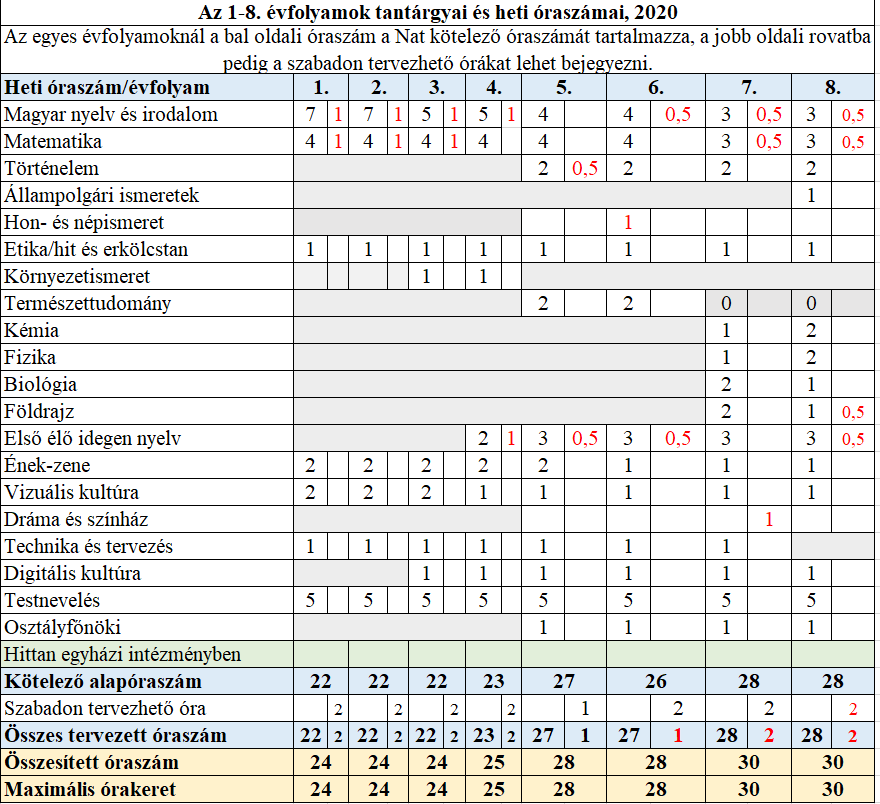 Az alsó tagozatos testnevelés órák közül 1 órát néptánc oktatással váltunk ki.(Piros szín a szabadon tervezhető órakeretet tartalmazza.)2.3  Egész napos iskola Iskolánkban 2022. szeptember 1-jétől bevezetjük az egész napos iskolai oktatást első osztályban, felmenő rendszerben az alsó tagozat első három évfolyamán. Erre abban a tanévben van lehetőségünk, amikor két első osztályt indítunk. A tanórai és egyéb foglalkozásokat délelőtti és délutáni idősávban 7:45-16 óráig szervezzük. Ez a tanulásszervezési forma lehetővé teszi a felzárkóztatás, a fejlesztés, a tehetséggondozás sajátos tevékenységeinek a megszervezését is.Az egész napos nevelés célja:1. évfolyamon az óvoda és az iskola közötti átmenet megkönnyítése,az alapkészségek megerősítése, fejlesztése,az egyéni differenciálás lehetőségének megteremtése,felzárkóztatás, fejlesztés,tehetséggondozás megvalósítása.Az egész napos nevelés szervezésének elvei:a tanulók és közösségeik tanórai és tanórán kívüli /művelődési, élménypedagógiai,közéleti munka, játék, sport, egyéb/ tevékenysége egységes pedagógiai folyamatotképezzen;nagyobb teret kapjon a gyermekek öntevékenysége, mely az életkori sajátosságokhozigazodik;a tanulók fejlődése-fejlettsége szintjéhez igazodó, választható tevékenységek kínálata.Az egész napos nevelésből adódó sajátos iskolai feladataink:tanítványaink önálló tanulásra nevelése,sokféle szabadidős tevékenység bemutatása, alkalmazása a tanulókszemélyiségfejlődése érdekében,az egészséges életmód iránti igény felkeltése, az egészséges életmódszokásrendszerének gyakoroltatása,a környezettudatos magatartás és tevékenységrendszer alakítása,a közösségben az önismeret, a társas kapcsolatok fejlesztése, a véleménynyilvánítás, avita, a bírálat helyes normáinak megismertetése, gyakoroltatása.Az egész napos nevelés szervezeti keretei:A tanulók kötelező óraszámát a Nemzeti alaptanterv- Kerettanterv- Helyi tanterv határozza meg. A tanítási órák, a tanulási képességekhez igazított tanórákra való felkészülés, a regenerálódást szolgáló szabadidős programok az egyéb tevékenységek a tanítási napokon váltják egymást. Ezeket a mindennapi órarendbe úgy építjük be, hogy a tanulók terhelése egyenletes legyen. Az órarend a gyermekek fizikai és pszichés terhelhetőségétől függően lazítható. A tanítási órák 45 percesek. A kötelező tanórákon túli foglalkozások és szabadidős tevékenységek teret adnak a művészeti nevelésnek, a testmozgásnak. Tanulóink részt vehetnek külsős szakemberek által szervezett foglalkozásokon, tevékenységekben is. 2.3 Az oktatásban alkalmazható tankönyvek és taneszközök kiválasztásának elveiA taneszközök kiválasztásánál a szakmai munkaközösségek a következő szempontokat veszik figyelembe:A taneszköz feleljen meg az iskola helyi tantervénekAz egyes taneszközök kiválasztásánál azokat az eszközöket kell előnyben részesíteni, amelyek több tanéven keresztül használhatóak.A taneszközök használatában az állandóságra törekszünk: új taneszköz használatát csak nagyon szükséges, az oktatás minőségét lényegesen jobbító esetben vezetünk be.2.4 A Nemzeti alaptantervben meghatározott pedagógiai feladatok helyi megvalósításaAz 1-2. évfolyam pedagógiai feladatainak megvalósításaAz alsó tagozat első két évében a tanulók között tapasztalható különösen jelentős egyéni fejlődésbeli különbségek pedagógiai kezelése.fokozatosan átvezetjük a gyermeket az óvoda játékközpontú cselekvéseiből az iskolai tanulás tevékenységeibe;a fegyelem megszilárdítása, a tartós figyelem kialakításamintákat adunk az ismeretszerzéshez, a feladat- és problémamegoldáshoz, megalapozzuk a tanulók egyéni tanulási módszereit és szokásait; igyekszünk mozgásigényüket kielégíteni, mozgáskoordinációjukat, hallásukat és ritmusérzéküket javítani sok népi gyermekjáték alkalmazásával.A 3-4. évfolyam pedagógiai feladatainak megvalósításaAz alsó tagozat harmadik-negyedik évfolyamán meghatározóvá válnak az iskolai teljesítmény-elvárások által meghatározott tanítási-tanulási folyamatok. Fokozatosan előtérbe kerül a Nat elveiből következő motiválási és a tanulásszervezés folyamat.az egészséges életvitel kialakításához az egészségtan gyakorlati jellegű oktatásával kívánunk hozzájárulni;az értelmi és érzelmi intelligencia mélyítését, gazdagítását a drámapedagógia eszköztárának alkalmazásával kívánjuk megvalósítani;az önismeret alakításával, a fejlesztő értékelés és önértékelés képességének fejlesztéséve, az együttműködés értékének tudatosításával a családban, a társas kapcsolatokban, a barátságban, a csoportban;a tanulási stratégiák megválasztásában kitüntetett szempont: az életkori jellemzők figyelembevétele; az ismeretek tapasztalati megalapozása és az ismeretszerzés deduktív útjának bemutatása.Az 5-6. évfolyam pedagógiai feladatainak megvalósításaA felső tagozaton folyó nevelés-oktatás feladata elsősorban a sikeres iskolai tanuláshoz, a tanulási eredményességhez szükséges kulcskompetenciák, képesség-együttesek és tudástartalmak megalapozásának folytatása. az önismeret alakításával, a fejlesztő értékelés és önértékelés képességének fejlesztéséve, az együttműködés értékének tudatosításával a családban, a társas kapcsolatokban, a barátságban, a csoportban;a tanulási stratégiák megválasztásában kitüntetett szempont: az életkori jellemzők figyelembevétele; az ismeretek tapasztalati megalapozása és az ismeretszerzés deduktív útjának bemutatása,a kreativitás fejlesztése; az írásbeliség és a szóbeliség egyensúlyára való törekvés; a tanulók egészséges terhelése, érési folyamatuk követése, személyre szóló, fejlesztő értékelésük;a személyiség erkölcsi arculatának értelmi és érzelmi alapozásával; helyes magatartásformák megismertetésével és gyakoroltatásával; a biztonságos szóbeli és írásbeli nyelvhasználat és az alapvető képességek, készségek elsajátításával; a mentális képességek célirányos fejlesztésével; az önálló tanulás és az önművelés alapozásával;fokozatosan kialakítjuk, bővítjük az együttműködésre építő kooperatív-interaktív tanulási technikákat és a tanulásszervezési módokat.A 7-8. évfolyam pedagógiai feladatainak megvalósításaA felső tagozat hetedik-nyolcadik évfolyamán folyó nevelés-oktatás alapvető feladata - a változó és egyre összetettebb tudástartalmakkal is összefüggésben - a már megalapozott kompetenciák továbbfejlesztése, bővítése, az életen át tartó tanulás és fejlődés megalapozása, valamint az, hogy fektessen hangsúlyt a pályaválasztásra, pályaorientációra. A hetedik-nyolcadik évfolyamon folyó nevelés-oktatás alapvető feladata – a változó és egyre összetettebb tudástartalmakkal is összefüggésben – a már megalapozott kompetenciák továbbfejlesztése, bővítése, az életen át tartó tanulás és fejlődés megalapozása, valamint az, hogy fektessen hangsúlyt a pályaválasztásra, pályaorientációra. mintákat adunk az ismeretszerzéshez, a feladat- és problémamegoldáshoz, megalapozzuk a tanulók egyéni tanulási módszereit és szokásait,a mozgásigény kielégítésével, a mozgáskultúra, a mozgáskoordináció, a ritmusérzék és a hallás fejlesztésével, a koncentráció és a relaxáció képességének alapozásával,az egészséges életvitel kialakításához az egészségtan gyakorlati jellegű oktatásával kívánunk hozzájárulni,a tanulási stratégiák megválasztásában kitüntetett szempont az életkori jellemzők figyelembevétele, az ismeretek tapasztalati megalapozása és az ismeretszerzés deduktív útjának bemutatása,fokozatosan kialakítjuk, bővítjük az együttműködésre építő kooperatív-interaktív tanulási technikákat és a tanulásszervezési módokat.2.5 Mindennapos testnevelésalsó tagozatban heti 1 órarend szerinti néptánc és 4 órarend szerinti testnevelést biztosítunk. Harmadik évfolyamon heti 1 órarendszerinti néptánc és 2 órarendszerinti úszásoktatást valamint 2 órarendszerinti testnevelés órát biztosítunkfelső tagozatban heti 4 órarendszerinti testnevelés órát biztosítunk és 1 kötelezően választható délutáni foglalkozáson való részvételt biztosítunkaz 1 kötelezően választható testnevelés órát külső szakosztályokban igazolt, versenyszerűen sportoló tanulók számára a szakosztályban történő sportolással – a köznevelési törvényben meghatározott tartalommal beszerzett igazolás benyújtásával igazolhatóA délutáni megtartásához szükséges óraszámot a kötelezően finanszírozott órakeretből  oldjuk meg. Biztosítjuk tanulóink számára az országos és a megyei, valamint a területi sportversenyeken, a diákolimpián történő részvétel feltételeit. Biztosítjuk diákjaink számára a gyógytestnevelés oktatását, a feladat ellátása érdekében igénybe vesszük a szakszolgálatot.2.6 A választható tantárgyak, foglalkozások és a pedagógusválasztás szabályaiMinden tanítási év május 20-ig választanak a tanulók a lehetséges tantárgyak közül. A választás a következő tanév végéig kötelező érvényű.2.7 A tankönyv- és eszközválasztás szabályai Iskolánkban a nevelő-oktató munka során a pedagógusok olyan nyomtatott taneszközöket (tankönyv, munkafüzet, térkép stb.) használnak a tananyag feldolgozásához, amelyeket a művelődési és közoktatási miniszter hivatalosan tankönyvvé nyilvánított. A nyomtatott taneszközön túl néhány tantárgynál egyéb eszközökre is szükség van: testnevelés, technika, rajz.Az egyes évfolyamokon a különféle tantárgyak feldolgozásához szükséges kötelező tanulói taneszközöket a nevelők szakmai munkaközösségei (illetve, ahol nincs munkaközösség, ott az egyes szaktanárok) határozzák meg az iskola helyi tanterve alapján.A kötelezően előírt taneszközökről a szülőket a tanévzáró ünnepélyen tájékoztatjuk. A taneszközök beszerzése a tanév kezdetéig a szülők kötelessége.A taneszközök kiválasztásánál a szakmai munkaközösségek a következő szempontokat veszik figyelembe:A taneszköz feleljen meg az iskola helyi tantervénekAz egyes taneszközök kiválasztásánál azokat az eszközöket kell előnyben részesíteni, amelyek több tanéven keresztül használhatóak.A taneszközök használatában az állandóságra törekszünk: új taneszköz használatát csak nagyon szükséges, az oktatás minőségét lényegesen jobbító esetben vezetünk be.2.8 A tanulók esélyegyenlőségét szolgáló intézkedésekEgyéni tanrendAz egyéni tanrendre vonatkozó eljárásrend a mindenkori törvénynek megfelelően működik.HH és HHH tanulókat a mindenkor hatályos rendelet szerint a helyi települési jegyzőnél lehet nyilvántartásba venni.SNI tanuló: szakértői bizottság által sajátos nevelési igényű gyermek.A tanulók esélyegyenlőségének biztosításához egyéni felzárkóztatásokat, délutáni programokat szervezünk a Családsegítő szolgálat munkatársaival. Küzdünk a véletlenszerűen felmerülő szegregáció ellen közösségi foglalkozásokon, osztályfőnöki órákon, egyéni beszélgetésekben, problémamegoldó megbeszéléseken.2.9 Az iskolai beszámoltatás, az ismeretek számonkérésének követelményei és formáiAz iskola a nevelő és oktató munka egyik fontos feladatának tekinti a tanulók tanulmányi munkájának folyamatos ellenőrzését és értékelését. Az előírt követelmények teljesítését a nevelők az egyes szaktárgyak jellegzetességeinek megfelelően a tanulók szóbeli felelete, írásbeli munkája vagy gyakorlati tevékenysége alapján ellenőrzik. Az ellenőrzés kiterjedhet a régebben tanult tananyaghoz kapcsolódó követelményekre is.A következő elméleti jellegű tantárgyak: magyar nyelv és irodalom, idegen nyelv, matematika, környezetismeret, természetismeret, történelem, fizika, kémia, biológia, földrajz ellenőrzésénél:a nevelők a tanulók munkáját egy-egy témakörön belül szóban és írásban is ellenőrizhetik;az egyes témakörök végén a tanulók az egész téma tananyagát és fő követelményeit átfogó témazáró dolgozatot írnak.A tanulók szóbeli kifejezőkészségének fejlesztése érdekében a nevelők többször ellenőrzik a követelmények elsajátítását szóbeli felelet formájában. Ennek érdekében egy-egy tantárgy esetében félévente minden tanulónak lehetőleg legalább egyszer kell felelnie szóban.A nevelők a tanulók tanulmányi teljesítményének és előmenetelének értékelését, minősítését elsősorban az alapján végzik, hogy a tanulói teljesítmény hogyan viszonyul az iskola helyi tantervében előírt követelményekhez.A tanulók tanulmányi munkájának értékelése az egyes évfolyamokon a különböző tantárgyak esetében a következők szerint történik:Az első évfolyamon a tanulók teljesítményét, előmenetelét év közben minden tantárgyból százalékosan, ill. szövegesen minősítjük.Az első évfolyamon félévkor és év végén, valamint a második évfolyamon félévkor a tanulók teljesítményét, előmenetelét szöveges minősítéssel értékeljük.A második-nyolcadik évfolyamon a tanulók teljesítményét, előmenetelét év közben minden tantárgyból érdemjegyekkel is minősítjük.A második évfolyamon tanév végén, illetve a harmadik-nyolcadik évfolyamon félévkor és év végén a tanulók teljesítményét, előmenetelét osztályzattal minősítjük.A második tanév végi, ill. a harmadik-nyolcadik évfolyamon a félévi és az év végi osztályzatot az adott félév során szerzett érdemjegyek és a tanuló év közbeni tanulmányi munkája alapján kell meghatározni.Az egyes tantárgyak érdemjegyei és osztályzatai a következők:Jeles (5), jó (4), közepes (3), elégséges (2), elégtelen (1).Ezen kívül a tanulók munkájukért egyéb minősítést, pl. piros/fekete pontot, + -t stb. kaphatnak, amit a tanár az általa meghatározott mennyiség után érdemjegyre vált át.A tanulók munkájának, előmenetelének folyamatos értékelése érdekében a heti 4 vagy annál több óraszámú tantárgyaknál 2,5-szeres, a többi tantárgynál 3-szoros. A heti fél-egy óraszámú tantárgyaknál is minimum 3 érdemjegy kell félévente.A tanuló által szerzett érdemjegyekről a szülőt az adott tantárgyat tanító nevelő értesíti az elektronikus naplón keresztülA tanulók tanulmányi munkájának, teljesítményének egységes értékelése érdekében a tanulók írásbeli dolgozatainak, feladatlapjainak, tesztjeinek értékelésekor az elért teljesítmény (pontszám) érdemjegyekre történő átváltását a témakörök nehézségétől függően a szaktanárok, illetve a szakmai közösségek állapítják meg:Az iskolai írásbeli beszámoltatások formái, rendje, korlátai, a tanulók tudásának értékelésében betöltött szerepe, súlya A második évfolyamon az év végi bizonyítványban, illetve a negyedik-nyolcadik évfolyamon a félévi értesítőben és az év végi bizonyítványban a következő tantárgyakból elért eredmények kerülnek minősítésre:2. évfolyamon: magyar nyelv, irodalom, matematika, ének-zene, vizuális kultúra, technika és tervezés, testnevelés etika/hit- és erkölcstan,3. évfolyamon: magyar nyelv, irodalom, matematika, környezetismeret, ének-zene, vizuális kultúra, technika és tervezés, testnevelés, digitális kultúra. etika/hittan.4. évfolyam:  magyar nyelv, irodalom, matematika, környezetismeret, ének-zene, vizuális kultúra, technika és tervezés, testnevelés, digitális kultúra, idegen nyelv, etika/hit- és erkölcstan.5. évfolyamon: magyar nyelv, irodalom, idegen nyelv, matematika, történelem, digitális kultúra, természettudomány, ének-zene, vizuális kultúra, technika és tervezés, testnevelés, etika/hit- és erkölcstan.6. évfolyamon: magyar nyelv, irodalom, történelem, idegen nyelv, matematika, digitális kultúra, természettudomány, ének-zene, vizuális kultúra, technika és tervezés, testnevelés, hon- és népismeret, etika/hit- és erkölcstan.7. évfolyamon: magyar nyelv, irodalom, történelem, idegen nyelv, matematika, digitális kultúra, fizika, biológia, kémia, földrajz, ének-zene, vizuális kultúra, technika és tervezés, testnevelés, etika/hit- és erkölcstan, dráma és színház8. évfolyamon: magyar nyelv, irodalom, történelem, állampolgári ismeretek, idegen nyelv, matematika, digitális kultúra, fizika, biológia, kémia, földrajz, ének-zene, vizuális kultúra, testnevelés, etika/hit- és erkölcstan.2.10 Az otthoni felkészüléshez előírt írásbeli és szóbeli feladatok meghatározásaIskolánkban a házi feladatok meghatározásával kapcsolatban az alábbi szabályok érvényesülnek:önállóan vagy kis erőfeszítéssel elvégezhető legyen (differenciálás!)jól előkészített legyen (motiválás, útmutatás)elsősorban a memória, az olvasási készség, a szövegalkotási képesség, a fantázia vagy az önkorrekció fejlődését szolgáljaváltozatos legyen, adjon alkalmat a különböző jellegű tanulási technikák gyakorlására, a problémamegoldás, az önálló döntés átéléséreellenőrzése és értékelése folyamatosan megoldható legyenellenőrzési és értékelési módja változatos legyena tanuló részéről történő javítás lehetősége utólag adott legyena konkrét kötelező feladatvégzés időtartama egy-egy napon lehetőleg ne legyen több:bevezető szakaszon az 1-2. évfolyamon 20-25 perc.1.osztályban 5-5 sornál többet ne írassunk egy tantárgyból (matek, magyar)kezdő szakaszon a 3-4. évfolyamon 35-45 perc.alapozó szakaszon az 5-6. évfolyamon 50-65 perc.fejlesztő szakaszon a 7-8. évfolyamon 65-80 perc.Ez alól kivételt jelenthet a könyvtári kutatómunka, nyelvtanulás vagy a fogalmazás írása 3. évfolyamtól kezdve, de a ráfordított idő állandó kontrolljáról gondoskodni kell. A fenti időkorlát meghaladása megengedhető, ha a tanuló önként, saját, kedvteléséből folytatja a tevékenységet szorgalmi vagy plusz feladatokkal tanul, olvas, ír, verset.A tanulók a tanítási szünetek idejére – a szokásos (egyik óráról a másikra esedékes) feladatokon túl nem kapnak sem szóbeli, sem írásbeli házi feladatot;A tanulók eredményes felkészülésének érdekében egy tanítási napon belül egy-egy osztállyal legfeljebb kettő témazáró, illetve félévi vagy év végi felmérő dolgozatot lehet íratni.2.11 A csoportbontások és az egyéb foglalkozások szervezési elveiIskolánkban nagy létszámú osztály esetén csoportbontásban tanítjuk az idegen nyelvet, az informatikát, a matematikát, magyar nyelv és irodalmat. Célunk ezzel, hogy az ismereteket elmélyítsük, több idő jusson a kommunikációs készségek fejlesztésére és tanulók tudásának megalapozására.Egyéb foglalkozásokat, szakköröket a gyerekek érdeklődéséhez mérten szervezünk. Minden év május 20-ig választhatnak a tanulók szülei azok közül a délutáni foglalkozások közül, melyek meghirdetésre kerültek. A következő tanévben ezeken a részvétel kötelező.2.12A tanulók fizikai állapotának, edzettségének méréséhez szükséges módszerekA tanulók fizikai állapotának mérését a testnevelés tantárgyat tanító nevelők végzik a testnevelés órákon, tanévenként (A felmérés a NETFIT alapján került összeállításra.)2.13 Az iskola egészségnevelési és környezeti nevelési elveiAz iskola egészségnevelési elveiAz iskolára nagy feladat és felelősség hárul a felnövekvő nemzedékek egészséges életmódra nevelésében: minden tevékenységével szolgálnia kell a tanulók egészséges testi, lelki és szociális fejlődését. Személyi és tárgyi környezetével segítse azoknak a pozitív beállítódásoknak, magatartásoknak és szokásoknak a kialakulását, amelyek a gyerekek, a fiatalok egészséges életvitellel kapcsolatos szemléletét és magatartását fejlesztik. Az egészséges életmódra nevelés nemcsak a betegségek megelőzésének módjára tanít, hanem az egészséges állapot örömteli megélésére és a harmonikus élet értékként való tiszteletére is nevel. A pedagógusok készítsék fel a gyerekeket, fiatalokat arra, hogy önálló életükben életmódjukra vonatkozóan helyes döntéseket tudjanak hozni, egészséges életvitelt alakítsanak ki, és a konfliktusokat képesek legyenek megoldani. Fejlesszék a beteg, sérült és fogyatékos emberek iránti elfogadó és segítőkész magatartást. Ismertessék meg a környezet – elsősorban a háztartás, az iskola és a közlekedés, veszélyes anyagok –, egészséget, testi épséget veszélyeztető leggyakoribb tényezőit. Készítsenek fel a veszélyhelyzetek egyéni és közösségi szintű megelőzésére, kezelésére. Az iskola feladata az is, hogy felkészítsen az önálló gyalogos közlekedésre, a tömegközlekedési eszközök használatára, az utas balesetek elkerülésének módjaira, a közlekedési tolerancia fontosságára. Figyelmet kell fordítani a veszélyes anyagok, illetve készítmények helyes kezelésére, legfontosabb szabályaira (felismerésére, tárolására). Nyújtsanak támogatást a gyerekeknek – különösen a serdülőknek – a káros függőségekhez vezető szokások (pl. dohányzás, alkohol- és drogfogyasztás, helytelen táplálkozás) kialakulásának megelőzésében. Az iskola megkerülhetetlen feladata, hogy foglalkozzon a szexuális kultúra és magatartás kérdéseivel, a családi életre, a felelős, örömteli párkapcsolatokra történő felkészítéssel. Az egészséges, harmonikus életvitelt megalapozó szokások a tanulók cselekvő, tevékeny részvételével alakíthatók ki. Fontos, hogy az iskolai környezet is biztosítsa az egészséges testi, lelki, szociális fejlődést. Ebben a pedagógusok életvitelének is jelentős szerepe van. Az iskola környezeti nevelési elveiA környezettudatosságra nevelés átfogó célja, hogy elősegítse a tanulók magatartásának, életvitelének kialakulását annak érdekében, hogy a felnövekvő nemzedék képes legyen a környezet megóvására, elősegítve ezzel az élő természet fennmaradását, és a társadalmak fenntartható fejlődését. A fenntartható fejlődés feltételezi az egész életen át tartó tanulást, amelynek segítségével tájékozott és tevékeny állampolgárok nevelődnek, akik kreatívan gondolkodnak, eligazodnak a természet és a környezet, a társadalom, a jog és a gazdaság területén, és felelősséget vállalnak egyéni vagy közös tetteikért. Mindez úgy valósítható meg, ha különös figyelmet fordítunk a tanulók természettudományi gondolkodásmódjának fejlesztésére. Ha a tanulók érzékennyé válnak környezetük állapota iránt, akkor képesek lesznek a környezet sajátosságainak, minőségi változásainak megismerésére és elemi szintű értékelésére, a környezet természeti és ember alkotta értékeinek felismerésére és megőrzésére, a környezettel kapcsolatos állampolgári kötelességeik vállalására és jogaik gyakorlására. A környezet ismeretén, és a személyes felelősségen alapuló környezetkímélő magatartásnak a tanulók életvitelét meghatározó erkölcsi alapelvnek kell lennie egyéni és közösségi szinten egyaránt. A környezeti nevelés során a tanulók ismerjék meg azokat a jelenlegi folyamatokat, amelyek következményeként bolygónkon környezeti válságjelenségek mutatkoznak. Konkrét hazai példákon ismerjék fel a társadalmi-gazdasági modernizáció egyénre gyakorolt pozitív és negatív hatásait a környezeti következmények tükrében. Értsék a fogyasztás és a környezeti erőforrások kapcsolatát, a fenntartható fogyasztás elvét. Kapcsolódjanak be közvetlen környezetük értékeinek megőrzésébe, gyarapításába. Életmódjukban a természet tisztelete, a felelősség, a környezeti károk megelőzése váljék meghatározóvá. Szerezzenek személyes tapasztalatokat a környezeti konfliktusok közös kezelése és megoldása terén. 2.14 A tanulók jutalmazásának, magatartásának és szorgalmának értékelési elvei A magatartás értékelésének elveiA tanulók magatartásának értékelésénél és minősítésénél az első- nyolcadik évfolyamon a példás (5), jó (4), változó (3), rossz (2) érdemjegyeket illetve osztályzatokat használjuk.Az első-nyolcadik évfolyamon a tanuló magatartását az osztályfőnök minden hónap végén érdemjegyekkel értékeli, kivéve első osztály szeptember hónapja.A magatartás félévi és év végi osztályzatát az osztályfőnök az érdemjegyek és a nevelőtestület véleménye alapján állapítja meg. Vitás esetben az osztályban tanító nevelők többségi véleménye dönt az osztályzatról. Példás csak egyhangú vélemény esetén lehet.A félévi és az év végi osztályzatot az értesítőbe és a bizonyítványba be kell jegyezni.Iskolánkban a magatartás értékelésének és minősítésének követelményei a következők:a.) Példás (5) az a tanuló, aki:	- a házirendet betartja;	- a tanórán és a tanórán kívül példamutatóan, rendesen viselkedik;	- kötelességtudó, feladatait teljesíti;	- önként vállal feladatokat és azokat teljesíti;	- tisztelettudó;- társaival, nevelőivel, a felnőttekkel szemben udvariasan, előzékenyen, segítőkészen         viselkedik;- az osztály és az iskolai közösség életében aktívan részt vesz;- óvja és védi az iskola felszerelését a környezetet;- nincs írásbeli intője vagy megrovása.b.) Jó (4) az a tanuló, aki:	- a házirendet betartja;	- a tanórán vagy a tanórán kívüli foglalkozásokon rendesen viselkedik;	- feladatait a tőle elvárható módon teljesíti;	- feladatokat önként nem, vagy ritkán vállal, de a rábízottakat teljesíti;	- az osztály- vagy az iskolaközösség munkájában csak felkérésre, biztatásra vesz részt;	- nincs írásbeli intője vagy megrovása.c.) Változó (3) az a tanuló, aki:	- az iskolai házirend előírásait nem minden esetben tartja be;	- a tanórán vagy tanórán kívül többször fegyelmezetlenül viselkedik;	- feladatait nem minden esetben teljesíti;	- előfordul, hogy társaival, a felnőttekkel szemben udvariatlan, durva;	- a közösség, az iskola szabályaihoz nehezem alkalmazkodik;	- igazolatlanul mulasztott;	- osztályfőnöki intője van.d.) Rossz (2) az a tanuló, aki:	- a házirend előírásait sorozatosan megsérti;	- feladatait egyáltalán nem, vagy csak ritkán teljesíti;	- magatartása fegyelmezetlen, rendetlen;	- társaival, a felnőttekkel szemben rendszeresen udvariatlanul, durván viselkedik;	- viselkedése romboló hatású, az iskolai nevelést, oktatást akadályozza;	- több alkalommal igazolatlanul mulaszt;- több szaktanári figyelmeztetést kapott, illetve van osztályfőnöki megrovása vagy ennél magasabb fokozatú büntetése.A magatartás elbírálásakor az egyes érdemjegyek, illetve osztályzatok eléréséhez a felsorolt szempontok többségét teljesíti, vagy megsérti.A szorgalomjegyek megállapításának elveiA tanulók szorgalmának értékelésénél és minősítésénél az első-nyolcadik évfolyamon a példás (5), jó (4), változó (3), hanyag (2) érdemjegyeket, illetve osztályzatokat használjuk.Az első-nyolcadik évfolyamon a tanuló szorgalmát az osztályfőnök az érdemjegyek és a nevelőtestület véleménye alapján állapítja meg, kivéve első osztály szeptember hónapja. Vitás esetben az osztályban tanító nevelők többségi véleménye dönt az osztályzatról.A félévi és az év végi osztályzatot az értesítőbe és a bizonyítványba be kell jegyezni.Az iskolában a szorgalom értékelésének és minősítésének követelményei a következők:a.) Példás (5) az a tanuló, aki- képességeinek megfelelő, egyenletes tanulmányi teljesítményt nyújt;- tanulmányi feladatait minden tantárgyból rendszeresen elvégzi;- a tanórákon aktív, szívesen vállal többlet feladatokat is, és azokat elvégzi;- munkavégzése pontos, megbízható;- a tanórán kívüli foglalkozásokon, versenyeken önként részt vesz;- taneszközei tiszták, rendesek, és ezeket a tanítási órákra mindig elhozza.b.) Jó (4) az a tanuló, aki:- képességeinek megfelelő, viszonylag egyenletes tanulmányi teljesítményt nyújt;- rendszeresen, megbízhatóan dolgozik;- a tanórákon többnyire aktív;- többlet feladatot, tanórán kívüli foglalkozáson vagy versenyeken való részvételt      önként nem vagy ritkán vállal, de az ilyen jellegű megbízatást teljesíti;- taneszközei tiszták, rendezettek.c.) Változó (3) az a tanuló, akinek- tanulmányi eredménye elmarad képességeitől;- tanulmányi munkája ingadozó, a tanulásban nem kitartó, feladatait nem mindig teljesíti;- felszerelése, házi feladata gyakran hiányzik;- érdemjegyeit, osztályzatait több tárgyból is lerontja;- önálló munkájában figyelmetlen, a tanórán többnyire csak figyelmeztetésre,       felügyelettel dolgozik.d.) Hanyag (2) az a tanuló, aki:- képességeihez mérten keveset tesz tanulmányai fejlődése érdekében;- az előírt követelményeknek csak minimális szinten felel meg;- tanulmányi munkájában megbízhatatlan, figyelmetlen;- feladatait többnyire nem végzi el;- felszerelése hiányos, taneszközei rendetlenek;- a tanuláshoz nyújtott nevelői vagy tanulói segítséget nem fogadja el, annak      ellenszegül;- félévi vagy év végi osztályzata valamely tantárgyból elégtelen.A szorgalom elbírálásakor az egyes érdemjegyek illetve osztályzatok eléréséhez a felsorolt szempontok többségének megléte szükséges az egyes érdemjegyek eléréséhez.A jutalmazás, fegyelmezés iskolai elveiAzt a tanulót, akipéldamutató magatartást vagy szorgalmat tanúsít,vagy folyamatosan kiváló tanulmányi eredményt ér el,vagy az osztály, illetve az iskola érdekében közösségi munkát végez,vagy iskolai, illetve iskolán kívüli tanulmányi, sport, kulturális stb. versenyeken, vetélkedőkön vagy előadásokon, bemutatókon vesz részt,vagy bármely más módon hozzájárul az iskola jó hírnevének megőrzéséhez és növeléséhez az iskola jutalomban részesítheti. Az iskolai jutalmazás formái:Az iskolában tanév közben elismerésként a következő dicséretek adhatók:szaktanári dicséret,napközis nevelői dicséret,osztályfőnöki dicséret,igazgatói dicséret,nevelőtestületi dicséret.Az egész évben példamutató magatartást tanúsító és kiemelkedő munkát végzett tanulók a tanév végénszaktárgyi teljesítményért,példamutató magatartásért, kiemelkedő szorgalomért, példamutató magatartásért és kiemelkedő szorgalomért dicséretben részesíthetők.Az egyes tanévek végén, valamint a nyolc éven át kitűnő eredményt elért tanulók oklevelet és könyvjutalmat kapnak, melyet a tanévzáró ünnepélyen az iskola közössége előtt vehetnek át.Vajda-díjat kaphatnak, azok a végzős tanulók, akik szorgalmuk, viselkedésük, társaikért és az iskoláért végzett tevékenységük alapján példaképei lehetnek diáktársaiknak. A díj odaítélésekor az alábbi szempontokat vesszük figyelembe:- példás szorgalom, tanulmányi munka- kiemelkedő sportteljesítmény- tanulmányi és művészeti versenyeken való sikeres szereplés- közösségért végzett aktív tevékenységA díjazott tanulókra vonatkozó javaslatot, minden évben az osztályfőnök terjeszti a nevelőtestület elé, írásbeli indoklással. A díj odaítéléséről a nevelőtestület dönt.  A díjazott tanuló oklevélben és tárgyjutalomban (egyedi kerámia) részesül.Az iskolai szintű versenyeken, vetélkedőkön, illetve előadásokon, bemutatókon eredményesen szereplő tanulók, illetve a körzeti, megyei versenyeken szereplő, eredményt el nem érő tanulók osztályfőnöki dicséretben részesülnek.A körzeti versenyeken, vetélkedőkön, illetve előadásokon, bemutatókon eredményesen szereplő tanulók, valamint a megyei és felmenő rendszerű Igazgatói dicséret jár öt osztályfőnöki dicséret után, valamint három szaktanári dicséret egy osztályfőnöki dicséretnek minősül. A kiemelkedő eredménnyel végzett együttes munkát, az egységes helytállást tanúsító tanulói közösséget csoportos dicséretben és jutalomban lehet részesíteni.A dicséretet írásba kell foglalni, és azt a szülő tudomására kell hozni. Azt a tanulót, akitanulmányi kötelezettségeit folyamatosan nem teljesíti,vagy a házirend előírásait megszegi,vagy igazolatlanul mulaszt,vagy bármely módon árt az iskola jó hírnevének büntetésben lehet részesíteni. Az iskolai büntetések formái: szaktanári /napközis nevelői /tanulószobás nevelői/ügyeletes tanári figyelmeztetés;osztályfőnöki figyelmeztetés;osztályfőnöki intés;osztályfőnöki megrovás;igazgatói figyelmeztetés;igazgatói intés;igazgatói megrovás;tantestületi figyelmeztetéstantestületi intéstantestületi megrovás.Az iskolai büntetések kiszabásánál a fokozatosság elve érvényesül, amelytől indokolt esetben – vétség súlyára való tekintettel – el lehet térni.A büntetést a Kréta rendszeren keresztül a szülő tudomására kell hozni.3. Fejlesztő értékelésA fejlesztő értékelés a tanulók fejlődésének, tudásának gyakori, interaktív módon történő értékelését jelenti. Bármit meg akarunk tanulni, szükségünk van a visszajelzésre arról, hogy hol tartunk, mire van még szükség, mit kell másképp csinálnunk. Ebben a mondatban a kulcsszó az „akarunk”. A fejlesztő értékelés nélkülözhetetlen előfeltétele, hogy a tanulónak legyenek tanulási céljai, azaz aktív részese legyen a saját tanulási folyamatának. A fejlesztő értékelés megvalósításának legfontosabb előfeltétele, hogy olyan helyzetet teremtsünk, amelyben a tanuló érdekeltté válik saját hibáinak, hiányosságainak a feltárásában, és abban, hogy ezekkel maga is szembenézzen. Ezért a fejlesztő értékelésnek fontos szerepe van a tanulók önértékelésének fejlesztésében is.A fejlesztő értékelés megvalósulásának érdekében az alábbiakat tartjuk kiemelten fontos feladatnak:Olyan osztálytermi légkör kialakítását, amelyben a diákok biztonságban érzik magukat.A tanulási célok meghatározását és az egyéni tanulói fejlődés lépéseinek követését.Változatos tanítási módszerek alkalmazását.A tanulók haladásának, teljesítményének változatos értékelését.A tanulók aktív részvételét a tanulási folyamatban.Rendszeres értékelő megbeszélések tartása (ön- és társértékelés, mások véleményének meghallgatása, pedagógus értékelése)A fejlesztő értékelés legfontosabb célja a tanulási képességek fejlesztése. Ha a tanulók ismerik saját tanulásuk jellegzetességeit, akkor képesek a feladatok elvégzésére, a problémamegoldásokra. A tanulási jellegzetességek megismerése segíti a tanulókat a célok kitűzésében, a stratégia megválasztásában és az elért eredmények értékelésében.Melléklet - Általános követelmények/Az osztályozó vizsga követelményeiAlsó tagozatosztály Magyar nyelv és irodalomValamennyi kis- és nagybetű biztonságos ismeretében tudjon a tanuló némán és hangosan olvasni. Olvasson a tanuló némán – szóanyagában ismert – 6-8 soros szöveget. Oldja meg a tanító rávezetésével a szöveghez kapcsolódó ismert típusú feladatokat (válogató olvasás, feleletválasztás).Biztosan tájékozódjon a tanuló a vonalrendszerben, tudja alakítani a kisbetűket, az írásjeleket másoláskor, tollbamondáskor és emlékezetből íráskor. Az írás terjedelme kb. 4-6 sor legyen. Az írás teljesítményének szintje érje el kb. a 8-11 betűt percenként. Másoláskor legfeljebb 2-3 írástechnikai hibát követhet el. Ismerje fel a betű és a hang különbségét. Tudja tisztán ejteni a hangokat. Szavakat és szópárokat tudjon utánmondással, helyes időtartammal ejteni.Tudjon köszönni a felnőtteknek és gyermekeknek a napszaknak megfelelően. Tudjon udvariasan megszólítani felnőtteket, gyermekeket. Tudjon helyesen bemutatkozni. Tudjon 1-2 mondatot alkotni eseményt ábrázoló képről. Nevezze meg kedves könyvének címét. Ismerje föl, hogy a műköltészeti alkotásoknak van címe, szerzője. Csoportosítsa az olvasott mesék gyakran előforduló szereplőit (csodás lények, emberek, állatok). Különböztesse meg a verset a prózától. Tudja, hogy a verset általában versszakok alkotják. Jelezze a tanult módon (tapssal, kopogással) a versek ritmusát.MatematikaSzámfogalma biztos a 20-as számkörben.Képes a 20-as számkörben halmazokat összehasonlítani az elemek száma szerint, állítások igazságtartalmának eldöntésére, állítások megfogalmazására, összehasonlításra, azonosításra, megkülönböztetés megállapítására, közös tulajdonság felismerésére, megnevezésére.A több, kevesebb, ugyannyi fogalmát helyesen használja.Képes néhány elem sorba rendezésére próbálgatással.A számokat 20-ig tudja írni, olvasni, helyét a számegyenesen megtalálja.Megnevezi az egyes számszomszédokat.Képes a számok nagyság szerinti összehasonlítására.Biztos a matematikai jelek: +, –, =, <, > ismerete, használata.Tevékenységgel tud összeadni és kivonni, pótolni és bontani.Egyszerű szöveges feladatot tanítói irányítással értelmez és megold.Meg tudja különböztetni a páros és páratlan számokat.Képes növekvő és csökkenő számsorozatok folytatására.Felismerni az egyenes és a görbe vonalakat, a síkbeli alakzatok közül a háromszöget, a négyszöget és a kört.Térben és síkban biztosan tájékozódik, ismeri az irányokat.Vizuális kultúraÉlményeit jelenítse meg a síkon, bátran használja kedvelt színeit, rajzi formáit.Tárgyakat, élőlényeket egy-két felismerhető jeggyel ábrázoljon.Tanítói irányítással idézze fel közvetlen környezete információs jeleit és a tankönyvek ábráit.Tanítói segítséggel legyen képes különböző médiumok (pl. könyv, televízió, film, internet, videojáték) egyszerű példáinak elemzésére.Tudjon elkészíteni egyszerű tárgyakat, díszeket saját elképzelése vagy minta közvetítése alapján.Ismerje fel a tárgyak rendeltetésének és formájának legalapvetőbb összefüggéseit. Csoportosítsa a tárgyakat tanítói segítséggel.Tudjon rajzolni, színezni, festeni, gyurmából mintázni. A papírt, az ollót és a ragasztót célszerűen használja.Ének-zeneÉneklésHibátlanul tudja elénekelni a tanult gyermek- és népi gyermekjátékdalokat. A dalok éneklését egyenletes mozgásokkal tudja kísérni. Vállalkozzon a dal önálló előadására, megfelelő tempóválasztással és tempótartással.ZenehallgatásIsmerje fel a meghallgatott zeneműveket, a tanult hangszíneket (gyermek, női és férfi énekhangszínek) és hangszereket (zongora, fuvola, hegedű, dob). Ismerje fel a különböző hangulatokat.ImprovizációLegyen képes ritmus- és dallamvariációk alkotására.Zenei ismeretekLegyen képes a tanult ritmikai és dallami elemek (egyenletes lüktetés, motívumhangsúly, ütemhangsúly, kettes ütem, negyed és szünet jele, páros nyolcad jele, ütemvonal, záróvonal, ismétlőjel) pontos alkalmazására.Ismerje a tanult dallamhangok nevét és kézjelét (lá-szó-mi). Legyen képes hangoztatni a tanult dallamelemeket.Jellemezze rendezett füzetvezetés, pontos kottázás.Technika és tervezésLegyen képes a tárgyakat segítséggel és mintaadással formázni.Legyen jártas a lágypapír darabolásában, hajtogatásában, alakításában.Legyen képes kevés segítséggel munkadarabot készíteni.Szerezzen tapasztalatot, ismereteket a fonalak megadott szempont szerinti szétválogatásában.Szerezzen tapasztalatot egyszerű műveletekben: darabolás, csiszolás.Szerezzen tapasztalatot a tárgyalkotás során a technológiák helyes alkalmazásáról, eszközök szakszerű, biztonságos használatáról.Vegyen részt a jeles napok előkészületeiben.Tudjon segítséggel munka közben célszerű rendet, tisztaságot fenntartani.Alkalmazza segítséggel a gyakorlatban az elemi higiéniai és munkaszokásokat.TestnevelésMutasson fejlődést az általános állóképességben.Használja biztonságosan és célszerűen a sporteszközöket.A feladat-végrehajtások során pontosságra, célszerűségre, biztonságra törekedjen.A sporteszközök szabadidős használata váljon igénnyé és örömforrássá.Törekedjen a torna és tánc jellegű feladatmegoldásokban az esztétikus végrehajtásra.Dinamikus és statikus egyensúlyi helyzetekben talajon, eszközön mutasson stabilitást.Kövesse  a zenei ritmust különféle ritmikus mozgásokban egyénileg, párban és csoportban.Törekedjen a párhoz, társakhoz történő térbeli alkalmazkodásra tánc közben.Hajtsa végre a futó-, ugró- és dobóiskolai alapgyakorlatokat.Vegyen részt a labdás ügyességfejlesztésben.Legyen képes különböző intenzitású és tartamú mozgások fenntartására változó körülmények között, illetve játékban. Ismerje fel az alapvető eséstechnikákat. Hajtsa végre a tompítás mozdulatát esés közben.Ismerje a sportszerű viselkedés néhány jellemzőjét.EtikaA tanuló életkorának megfelelő reális képpel rendelkezik saját külső tulajdonságairól,tisztában van legfontosabb személyi adataival.Legyen képes érzelmileg kötődni környezetéhez és a körülötte élő emberekhez.Legyen képes kapcsolatba lépni és a partner személyét figyelembe véve kommunikálnikörnyezete tagjaival.A beszélgetés során tartsa be az udvarias társalgás elemi szabályait.Érezze a szeretetkapcsolatok fontosságát.Érezze, hogy a hagyományok fontos szerepet játszanak a közösségek életében.Törekedjen rá, hogy érzelmeit a közösség számára elfogadható formában nyilvánítsa ki.Legyen képes átélni a természet szépségét, és érti, hogy felelősek vagyunk a körülöttünk lévőélővilágért.Legyen képes rá, hogy érzéseit, gondolatait és fantáziaképeit vizuális, mozgásos vagy szóbelieszközökkel kifejezze.Legyen tisztában vele, hogy más gyerekek sokszor egészen más körülmények között élnek,mint ő.osztály Magyar nyelv és irodalomOlvasson a tanuló lassú folyamatossággal. Olvasson némán ¾ oldal terjedelmű szöveget. Érzékeltesse a beszélő szándékát helyes hanglejtéssel a tanult mondatfajták esetében. Tartson szünetet a mondatok végén. 
Fogalmazza meg a szöveg alapgondolatát nevelői segítséggel. Az olvasmányokban szereplő személyek viselkedéséről alkosson véleményt kérdések segítségével.
Használja az Ablak-Zsiráf című gyermeklexikont címszó megadásával. 
Nevezze meg 2 könyv írójának nevét, illetve kedvenc olvasmányának címét és szereplőjét.A tanuló írása – a betűk alakja és kapcsolása – a normához közelítsen. Írás-munkája legyen könnyen olvasható. Az írás terjedelme kb. 7-8 sor legyen. Az írás teljesítményének szintje érje el kb. a 12-18 betűt percenként. Másoláskor legfeljebb 1-2 Írástechnikai hibát követhet el. A felismerés és megnevezés szintjén ismerje a tanterv alábbi témáit: egyszerű mondat fajtái (kijelentő, kérdő), szavak, szótagok, hang és betű, magán- és mássalhangzók. Szókapcsolatokat és rövid, egyszerű mondatokat tudjon helyes hangsúllyal és hanglejtéssel ejteni.Tudjon köszönni a felnőtteknek és gyermekeknek a napszaknak megfelelően. Tudjon udvariasan megszólítani felnőtteket, gyermekeket. Tudjon helyesen bemutatkozni.Csoportosítsa az olvasott mesék gyakran előforduló szereplőit (csodás lények, emberek,állatok).
Különböztesse meg a verset a prózától. Ismerje föl, hogy a műköltészeti alkotásoknak van címe, szerzője. Tudja, hogy a verset általában versszakok alkotják. Jelezze a tanult módon (tapssal, kopogással) a versek ritmusát.MatematikaSzámfogalma biztos a 100-as számkörben.Pontosan írja és olvassa a számok jelét 100-ig. Ismeri az egyes, tízes, százas fogalmát, helyét a számegyenesen megtalálja.Képes halmazokat összehasonlítani az elemek száma szerint, halmazt alkotni; állításokat megfogalmazni, közös tulajdonság felismerésére.Képes a +, –, •, :, =, <, >, ( ) jelek használatára,  a tanult számok nagyság szerinti összehasonlítására, sorba rendezésére.Megnevezi az egyes, tízes számszomszédokat, megkülönbözteti a páros és páratlan számokat.Tud kétjegyű számokat képezni, helyi érték szerint bontani.Képes adott számot jellemezni a megismert tulajdonságokkal.Képes összeadni, kivonni, szorozni, osztani 100-as számkörben, ismeri a szorzótáblát a 100-as számkörben, ismeri és helyesen alkalmazza a műveletvégzés sorrendjét.Képes állításokat megfogalmazni tevékenységről, rajzról.Az egyszerű nyitott mondatot önállóan értelmez és megold.Egyszerű szöveges feladatot önállóan ábrázol és megold.Felismeri növekvő és csökkenő számsorozatok szabályát, tudja a sorozatot folytatni.Képes a test és a síkidom megkülönböztetésére. Kiválasztja a négyszögek közül a téglalapot, a téglalapok közül a négyzet.Képes tájékozódni, ismeri az irányokat.Felismeri a szabvány mértékegységeket: cm, dm, m, dl, l, dkg, kg, perc, óra, nap, hét, hónap, év.Vizuális kultúraTörekedjen a képelemek egyensúlyosabb elrendezésére. Festményeiben többféle színárnyalatot használjon.Ismerje fel a vizuális minőségeket (szín, vonal, forma, folt, az egyszerű vonal, folt és színritmusokat), tanítói irányítással kéthárom variációt tudjon létre hozni.Legyen képes az alapvető térviszonyok jelölésére tanítói irányítással.Nevezze meg a műalkotások (festmény, szobor) megismert típusait.Legyen képes élőlények, tárgyak szemléletére, emlékezetre támaszkodó ábrázolására. Munkáiban jelenjen meg egy-két felismerhető jellemző.Tudja értelmezni környezete emberi gesztusait. Fogja fel a tájékoztató, felhívó jelek üzenetét.Díszítésnél sorritmusokat alkalmazzon. Tudjon megadott vizuális jellemzők alapján tárgyakat csoportosítani.Legyen képes a különböző médiumok összehasonlítására és értékelésére, érzelmi tartalmának megjelenítésére.Legyen képes meseillusztrációk, médiafigurák tanulmányozására, ábrázolására alapvető jegyekkel.
Ének-zeneÉneklésTudja elénekelni pontos ritmusban, helyes zenei hangsúllyal a tanult dalokat, a dalok hangulatának megfelelő előadásmódban. Ismerje a népszokások, népi gyermekjátékok jellemzőit, tudja előadni ezeket.ZenehallgatásIsmerje fel , és érdeklődéssel hallgassa a bemutatott zeneműveket. Ismerje fel az újonnan megismert hangszert (fagott), zenei együtteseket (gyermekkar, vonós-fúvós zenekar).ImprovizációVállalkozzon ritmusrögtönzésre, önálló ritmuskísérletre, zenei kérdés-felelet improvizálására, gyermekjátékok ötletes előadására.Zenei ismeretekLegyen képes a tanult hangok (félértékű hang és szünete) hosszúságának felismerésére  hangzás utáni önálló lejegyzésükre.Ismerje az újonnan tanult dallamhangok (dó, ré, alsó lá) nevét és kézjelét. Legyen képes hangoztatni a tanult dallamelemeket. Tudjon önállóan dalrészleteket olvasni és kottába írni.Technika és tervezésIsmerje az anyagok tanult tulajdonságait.Használja balesetmentesen a szerszámokat, eszközöket.Legyen jártas a papír darabolásban, hajtogatásban, alakításában.Legyen képes segítséggel egyszerű munkadarabot készíteni minta alapján.Szerezzen tapasztalatot a tárgyalkotás során a technológiák helyes alkalmazásáról.Vegyen részt a jeles napok előkészületeiben.Szerezzen tapasztalatot a háztartáshoz, ünnepekhez kapcsolódó szokások terén.Tudjon munka közben célszerű rendet, tisztaságot fenntartani.Alkalmazza a gyakorlatban az elemi higiéniai és munkaszokásokat.TestnevelésMutasson fejlődést az általános állóképességben.Használja biztonságosan és célszerűen a sporteszközöket.A feladat-végrehajtások során pontosságra, célszerűségre, biztonságra törekedjen.A sporteszközök szabadidős használata váljon igénnyé és örömforrássá.Törekedjen a torna és tánc jellegű feladatmegoldásokban az esztétikus végrehajtásra.Dinamikus és statikus egyensúlyi helyzetekben talajon, eszközön mutasson stabilitást.Kövesse  a zenei ritmust különféle ritmikus mozgásokban egyénileg, párban és csoportban.Törekedjen a párhoz, társakhoz történő térbeli alkalmazkodásra tánc közben.Hajtsa végre a futó-, ugró- és dobóiskolai alapgyakorlatokat.Vegyen részt a labdás ügyességfejlesztésben.Célba dobási kísérletek.Hajtsa végre elfogadhatóan a labdás gyakorlatokat.Ismerje meg a küzdőjátékokat.Legyen képes különböző intenzitású és tartamú mozgások fenntartására változó körülmények között, illetve játékban. Ismerje fel az alapvető eséstechnikákat. Hajtsa végre a tompítás mozdulatát esés közben.Ismerje a sportszerű viselkedés néhány jellemzőjét.A sporteszközök kreatív felhasználásának ismerete a játéktevékenység során.Ismerje az időjárási körülményeknek megfelelő öltözködés okait.EtikaA tanuló életkorának megfelelő reális képpel rendelkezzen saját külső tulajdonságairól,legyen tisztában a legfontosabb személyi adataival. Lássa át társas viszonyainak alapvető szerkezetét.Képes legyen érzelmileg kötődni környezetéhez és a körülötte élő emberekhez.Legyen képes kapcsolatba lépni és a partner személyét figyelembe véve kommunikálnikörnyezete tagjaival, különféle beszédmódok alkalmazásával.A beszélgetés során tartsa be az udvarias társalgás elemi szabályait.Érezze a szeretetkapcsolatok fontosságát.Érezze, hogy a hagyományok fontos szerepet játszanak a közösségek életében.Törekedjen rá, hogy érzelmeit a közösség számára elfogadható formában nyilvánítsa ki.Legyen képes átélni a természet szépségét, és érti, hogy felelősek vagyunk a körülöttünk lévőélővilágért.Legyen képes rá, hogy érzéseit, gondolatait és fantáziaképeit vizuális, mozgásos vagy szóbelieszközökkel kifejezze.Legyen tisztában vele és érzelmileg is képes felfogni azt a tényt, hogy más gyerekek sokszor egészen más körülmények között élnek, mint ő.Tudja megkülönböztetni egymástól a valóságos és a virtuális világot.osztály Magyar nyelv és irodalomOlvasson a tanuló a természetes beszéd ütemének megfelelően. Újrakezdést ne kövessen el. Olvasson némán 1 oldal terjedelmű szöveget. Emeljen ki lényeges információkat, kérdések segítségével. Tagolja a szöveget szerkezetük szerint hiányos vázlat segítségével. A tartalomjegyzék segítségével gyakorolja a könyvben való tájékozódást.
Az egyéni írás kialakulásának megengedésével (dőlés, betűarányok) írása legyen könnyen olvasható. Írásmunkája legyen tetszetős. Az írás terjedelme kb. 8-10 sor legyen. Az írás teljesítményének szintje érje el a 19-28 betűt percenként. Másolásnál ne kövessen el írástechnikai hibát. Tollbamondáskor 3-4 írástechnikai hibát követhet el. Ismerje fel – összehasonlítás alapján – írástechnikai hibáit és javítsa. Határozza meg és alkalmazza a tanult anyanyelvi ismereteket. A felismerés és megnevezés szintjén ismerje fel a tanuló a tanterv alábbi témáit: az egyszerű mondat fajai, a főnév: a köznév és a tulajdonnév néhány változata (személyek, állatok neve), a melléknév: a fokozott melléknév, a számnév, az ige: jelen, múlt, jövő idejű igealakok.
Tudjon 5-7 mondatos fogalmazást írni a tanult műfajnak megfelelően.
Tudja a tanult költészeti alkotásokat.MatematikaSzámfogalma biztos az 1000-es számkörben. Ismeri a számok nagyságrendjét, az egyes, tízes, százas, ezres fogalmát. Pontosan írja és olvassa a számok jelét 1000-ig.Ismeri és értelmezi a helyi érték, alaki érték, valódi érték fogalmát.Képes az 1000-es számkörben halmazokat összehasonlítani az elemek száma szerint, állítások igazságtartalmának eldöntésére, állítások megfogalmazására, összehasonlításra, azonosításra, megkülönböztetés megállapítására, közös tulajdonság felismerésére, megnevezésére.Megnevezi az egyes, tízes, százas számszomszédokat, megkülönbözteti a páros és páratlan számokat.Képes adott szám közelítő helyének megtalálására 10-zel, 100-zal beosztott számegyenesen. Tud tízesre, százasra kerekíteni. Képes háromjegyű számokat képezni, helyi érték szerint bontani. Műveleteket leolvasni ábráról, megjeleníteni tevékenységgel. Háromjegyű számok összegének, különbségének becslésére kerek százasokkal számolva.Alkalmazza a matematika különböző területein az ésszerű becslést és a kerekítést.Ismeri az összeg, különbség, szorzat, hányados, a többszörös, osztó, maradék fogalmát.Képes a műveletek tulajdonságainak, tagok, illetve tényezők felcserélhetőségének alkalmazására.Ismeri és helyesen alkalmazza a műveletvégzés sorrendjét.Tud írásban háromjegyű számokat összeadni, kivonni, szorozni egyjegyű számmal.Képes a műveletek ellenőrzésére.Felismeri növekvő és csökkenő számsorozatok szabályát, tudja a sorozatot folytatni.Az egyszerű nyitott mondatot önállóan értelmez és megold.Egyszerű és összetett szöveges feladatokat önállóan értelmez, adatait lejegyzi, megoldási tervet készít és kiszámolja szóbeli és írásbeli művelet alkalmazásával.Ismeri és használja a szabvány mértékegységeket.Ismeri a római számokat (I, V, X).Helyesen értelmezi a negatív számokat a mindennapi életben modell segítségével.Képes törtek megnevezésére, lejegyzésére szöveggel, előállítására hajtogatással, nyírással, rajzzal, színezéssel.Megérti a test és a síkidom közötti különbséget.Felismeri a kockát, téglatestet.Képes hajtogatással, nyírással, rajzzal, színezéssel. tükrös alakzatok és tengelyes szimmetria előállítására.Tudja megmérni a négyzet és a téglalap kerületét.Képes a négyzet, téglalap területének mérésére különféle egységekkel, területlefedéssel.Ismeri szabvány mértékegységeket: cm, dm, m, km, l, dl, cl, hl, g, dkg, kg, t, másodperc, perc, óra, nap, hét, hónap, év. Tud átváltásokat végezni szomszédos mértékegységek között.Vizuális kultúraLegyen képes élményeinek, elképzeléseinek tudatos vizuális megjelenítésére.Törekedjen rá, hogy az adott témákhoz megtalálja a jellemző mozdulatokat, és megfelelően ábrázolja a térviszonyokat.Legyen képes látvány alapján a jellegzetes formákat, színeket megragadni, ábrázolni, változást, folyamatot értelmesen rögzíteni.Legyen képes közvetlen természeti és mesterséges környezet szemlélésére, jellegének leírására alapvető jegyekkel.Képzelje el és adott rendeltetésnek megfelelő egyszerű tárgyakat készítsen el, betartva a konstruálás lépéseit, legfőbb szabályait.Legyen képes a médiatartalmak közötti tudatos választásra.Legyen képes egyszerű cselekmény megjelenítésére képsorozattal.Ének-zeneÉneklésÉnekelje a tanult dalokat zeneileg hibátlan, élményszerű  szövegkezeléssel. Vegyen részt kánonok és kétszólamú dalok pontos éneklésében. Ismerje fel és meg tudja megkülönböztetni a tavaszi és lakodalmi szokásokat és dalait.ZenehallgatásTudja megnevezni hallás után a  kórustípusokat (gyerekkórus, nőikar, férfikar, vegyeskar).Ismerje fel a hangszereket hallás után (kürt, üstdob). Ismerje fel a hallgatott zeneművek és népzenei, autentikus felvételeit.ImprovizációÖnállóan és alkotó módon vegyen részt a népi gyermek és dramatikus játékokban, zenei improvizációkban.Zenei ismeretekTudjon ismert dalokat szolmizálni, legyen biztos a tanult ritmusértékek és ritmusképletek felismerésében, megszólaltatásában (felső dó, értékviszonyok, 4-es ütem), a magyar népdalok sorszerkezetének felírásában.Tudjon önállóan dalrészleteket olvasni és kottába írni.Technika és tervezésIsmerje az élő és tárgyi környezetünk kapcsolatát.Ismerje fel érzékszervi összehasonlítással a karton, papírlemez tanult tulajdonságait.Mintaadással tudja a kartont karcolni, hajlítani.Végezze segítséggel az alapöltéseket és a fonást.Értse meg a család szerepét, időbeosztását és egészséges munkamegosztását.Alakítson ki maga körül egészséges, tiszta környezetet, teendők ennek érdekében.Elkötelezett legyen a nemzeti és népi hagyományaink ápolása iránt.Az elkészült munkadarabokat reálisan értékelje, a hibákat ismerje fel, szükség esetén javítsa.TestnevelésMutasson fejlődést az általános állóképességben.Használja biztonságosan és célszerűen a sporteszközöket.A feladat-végrehajtások során pontosságra, célszerűségre, biztonságra törekedjen.A sporteszközök szabadidős használata váljon igénnyé és örömforrássá.Törekedjen a torna és tánc jellegű feladatmegoldásokban az esztétikus végrehajtásra.Dinamikus és statikus egyensúlyi helyzetekben talajon, eszközön mutasson stabilitást.Kövesse  a zenei ritmust különféle ritmikus mozgásokban egyénileg, párban és csoportban.Törekedjen a párhoz, társakhoz történő térbeli alkalmazkodásra tánc közben.Hajtsa végre a futó-, ugró- és dobóiskolai alapgyakorlatokat.Vegyen részt a labdás ügyességfejlesztésben.Célba dobási kísérletek.Hajtsa végre elfogadhatóan a labdás gyakorlatokat.Ismerje meg a küzdőjátékokat.Legyen képes különböző intenzitású és tartamú mozgások fenntartására változó körülmények között, illetve játékban. Ismerje fel az alapvető eséstechnikákat. Hajtsa végre a tompítás mozdulatát esés közben.Ismerje a sportszerű viselkedés néhány jellemzőjét.A sporteszközök kreatív felhasználásának ismerete a játéktevékenység során.Ismerje az időjárási körülményeknek megfelelő öltözködés okait. Ismerje a szabadtéren, illetve speciális környezetben történő sportolással együtt járó veszélyforrásokat.Ismerje a 3 lépéses dobóritmust.A különböző intenzitású és tartamú mozgások fenntartása játékos körülmények között, illetve játékban.Tartós futás egyéni tempóban, akár járások közbeiktatásával is.Ismerje a Kölyökatlétika eszköz- és versenyrendszerét.Ismerje a tanult sportjátékok alapszabályait.Ismerje az egyszerű védő és a támadó helyzeteket.Törekedjen a legcélszerűbb játékhelyzet-megoldásra.Váljon értékké a sportszerű viselkedés.Mutasson be néhány önvédelmi fogást párban.Előre, oldalra és hátra esés, tompítással.Jellemezze a tolások, húzások, emelések és hordások erőkifejtésének optimalizálódása.Ismerjen legalább 4 szabadidős mozgásformát és alapszabályait.KörnyezetismeretIsmerje és alkalmazza az egészséges életmód alapvető elemeit, az egészségmegőrzés és az egészséges fejlődés érdekében, a betegségek elkerülésére.Ismerje az emberi élet szakaszait.Tudja a helyes testápolási szokásokat és azok egészségmegőrző szerepét.Az életkorának megfelelően, a helyzethez illően felelősen viselkedjen segítségnyújtást igénylő helyzetekben.Tudja az emberi külső és belső tulajdonságokat csoportosítani.Legyen képes adott szempontú megfigyelések végzésére a természetben, természeti jelenségek egyszerű kísérleti tanulmányozására. Föld forgásának, keringésének bemutatása. Ismétlődő jelenségek összefügésének meglátására.Értelmezze a hagyományok szerepét a természeti környezettel való harmonikus kapcsolat kialakításában, illetve felépítésében.Legyen képes a mesterséges és természetes életközösség összehasonlítására.Tudja megnevezni a tanult életközösség jellemző állatait, növényeit, néhány jellemzőjét.Legyen képes az élőlények szerveződési szintjeinek és az életközösségek kapcsolatainak a bemutatására, az élőlények csoportosítására tetszőleges és adott szempontsor szerint.Legyen képes egy természetes életközösséget bemutatni.Legyen képes az informatikai és kommunikációs eszközök irányított használatára az információkeresésben és a problémák megoldásában.Legyen képes értelmezni helyünket a világegyetemben.Legyen képes tájékozódni Magyarország domborzati térképen. Tudja jellemezni a domborzati formákat. Digitális kultúraIsmerje, használja a digitális eszközöket.Alkosson a digitális eszközök segítségével.Legyen képes információszerzésre digitális eszközök segítségével.Ismerje a digitális világ veszélyeit.Ismerje a robotika és a kódolás alapjait.Produktívan vegyen részt  digitális csoportprojekt létrehozásában.EtikaA tanulónak életkorának megfelelő szinten reális képe van saját külső és belsőtulajdonságairól, és késztetést érez arra, hogy fejlessze önmagát.Tudjon odafigyelni másokra, szavakkal is tudja kifejezni érzéseit és gondolatait, tudjon bekapcsolódni csoportos beszélgetésbe.Legyen képes másokkal tartós kapcsolatot kialakítani, törekedjen e kapcsolatok ápolására, és ismerjen olyan eljárásokat, amelyek segítségével a kapcsolati konfliktusok konstruktív módon feloldhatók.Érzelmileg kötődjön a magyar kultúrához.Értse és fogadja el, hogy az emberek sokfélék és sokfélék a szokásaik, a hagyományaikis.Tartsa tiszteletben a sajátjától eltérő kulturális jelenségeket.Értse, hogy mi a jelentősége a szabályoknak a közösségek életében, tartsa be a megértettszabályokat, vegyen részt a szabályok kialakításában.Értse, hogy a Föld mindannyiunk közös otthona, és közös kincsünk számos olyan érték,amit elődeink hoztak létre.Legyen képes a körülötte zajló eseményekre és a különféle helyzetekre a sajátjától eltérőnézőpontból is rátekinteni.Legyen képes jelenségeket, eseményeket és helyzeteket erkölcsi nézőpontból értékelni.osztály Magyar nyelv és irodalomOlvasson a tanuló másfél oldal szépirodalmi és 1 oldal ismeretterjesztő szöveget. Olvasson folyamatosan a természetes beszéd ütemének megfelelően. Nevelői kérdések segítségével tudja tagolni a szöveget, fogalmazza meg egy-egy gondolategység lényegét. Tudjon vázlatot írni tanítói segítséggel. Használja a lexikonokat és a szótárakat tanítói segítséggel. Jegyezze fel (4) kedvenc könyvének címét, írójának (szerzőjének) nevét. Írása legyen rendezett, olvasható, gazdaságos szövegelrendezéssel. A meghatározás és alkalmazás szintjén ismerje a tanult szófajokat. Alkalmazza a tanult anyanyelvi ismereteket. Helyesírását önellenőrzéssel vizsgálja felül, szükség esetén javítsa. Legyen képes a tartalomnak megfelelő tempóban, hangerővel, hanglejtéssel, helyes artikulációval elmondani a tanult verseket és szövegrészeket. Hibáit tudja javítani nevelői minta alapján.Tudjon a tanuló elbeszélést írni képsor, egyéni vagy közös, illetve olvasmányélmény alapján előkészítés után. Tudja tagolni a fogalmazást közösen készített vázlat alapján. A fogalmazás terjedelme 6-10 mondat legyen. Ismerje fel a tanuló az olvasott népköltészeti alkotások közül a népmesét, a mondát és a népdalt. Figyelje meg a versekben a rímeket. Vegye észre a szépirodalmi szemelvényekben (vers, próza) a művészi stílus eszközei közül a rokon értelmű szavakat, jelzős szószerkezeteket.MatematikaSzámfogalma biztos a 10000-es számkörben. Ismeri a számok nagyságrendjét, az egyes, tízes, százas, ezres, tízezres fogalmát. Pontosan írja és olvassa a számok jelét 10000-ig.Ismeri és értelmezi a helyi érték, alaki érték, valódi érték fogalmát.Képes 10000-es számkörben halmazokat összehasonlítani az elemek száma szerint, állítások igazságtartalmának eldöntésére, állítások megfogalmazására, összehasonlításra, azonosításra, megkülönböztetés megállapítására, közös tulajdonság felismerésére, megnevezésére. Képes annak eldöntésére, hogy egy elem beletartozik-e egy adott halmazba.Adott beosztású számegyenesen tud számokat ábrázolni.Meghatározza az egyes, tízes, százas, ezres számszomszédokat, megkülönbözteti a páros és páratlan számokat. Tud tízesre, százasra, ezresre kerekíteni. Képes négyjegyű számokat képezni, helyi érték szerint bontani.Képes négyjegyű számok összeadására, kivonására, szorozni kétjegyű, osztani egyjegyű számmal írásban.Tudja a műveletek helyességének ellenőrzését.Alkalmazza a műveletek tulajdonságait, tagok, illetve tényezők felcserélhetőségét.Ismeri és helyesen alkalmazza a műveletvégzés sorrendjét.Felismeri növekvő és csökkenő számsorozatok szabályát, önállóan tudja a sorozatot folytatni.Képes nyitott mondat igazsághalmazának megkeresésére véges alaphalmazokon.Képes szöveges feladat megoldására a megoldási algoritmus (a szöveg értelmezése, adatok kigyűjtése, megoldási terv, becslés, ellenőrzés, az eredmény realitásának vizsgálata) alkalmazásával.Képes törtek megnevezésére, lejegyzésére, előállítására, hajtogatással, nyírással, rajzzal, színezéssel.Ismeri a római számokat (I, V, X).Helyesen értelmezi a negatív számokat a mindennapi életben modell segítségével.Képes egyenesek kölcsönös helyzetének felismerésére (metsző és párhuzamos egyenesek)Ismeri a kör fogalmát.Megérti a test és a síkidom közötti különbséget.Felismeri és létrehoz kockát és téglatestet, megnevezi jellemzőiket.Felismeri a gömböt.Hajtogatással, nyírással, rajzzal, színezéssel előállít tükrös alakzatokat.Tudja kiszámítani a négyzet és a téglalap kerületét.Képes a négyzet, téglalap területének mérésére különféle egységekkel, területlefedéssel.Ismeri a szabvány mértékegységeket: mm, cm, dm, m, km, ml, cl, dl, l, hl, g, dkg, kg, t. Tudjon átváltásokat végezni szomszédos mértékegységek között.Vizuális kultúraÉlményeinek kifejezéséhez a megoldást önállóan választja, motívumai változatosak. A mozgás és térábrázolása egyre önállóbb.Legyen jártas a műalkotások közös elemzésében, formáljon önálló véleményt, tetszésítéletét indokolja.Ismerje a képzőművészet több műtípusát. Ismerjen fel, nevezzen meg művészeti ág, cím és alkotó szerint az elemzett alkotások közül 1-1 művet.Adott modellek közvetlen megfigyelése alapján értelmesen ábrázoljon, jellemző formák, főbb arányok megragadásával. Értse, és tudja vázolni a nézetek összefüggéseit.Azonosítsa a gyerekeknek szóló, vagy fogyasztásra ösztönző, célzottan kommunikációs szándékú vizuális közléseket.Adott cél érdekében fotót vagy rövid mozgóképet készítsen.Tudjon ábrázolni változást, folyamatot.Értse a vizuális kommunikáció jelentőségét a tanulásban, tájékoztatásban.Ének-zeneÉneklésTisztán, helyes légzéssel, értelmezéssel, helyes artikulációval tudjon énekelni a dalok hangulatának megfelelő előadásmódban. Aktívan vegyen részt egyszerű kétszólamú művek hibátlan éneklésében.Zenehallgatás
Ismerje fel a fokozatos halkítást, erősítést crescendo-decrescendo a zenei példákon.ImprovizációÖnállóan vegyen részt ritmus és dallamvariációk alkotásában (max. 8 ütem). Vállalkozzon népi gyermekjátékok és dramatikus játékok élményszerű színpadi előadására.Zenei ismeretekTudjon ismert dalokat szolmizálni, biztos legyen a tanult ritmusértékek és ritmusképletek felismerésében és megszólaltatásában (váltakozó ütem, hétfokúság).Tudjon önállóan dalrészleteket olvasni és kottába írni.Technika és tervezésIsmerje fel a modellt és a makettet.Legyen képes önállóan munkadarabokat elkészíteni.Tudjon segítséggel különbséget tenni az alaprajz és a nézetrajz között.Ismerje az úttesten való átkelés és a tömegközlekedés KRESZ szerinti szabályait.Alakítson ki maga körül egészséges, tiszta környezetet, teendők ennek érdekében.Elkötelezett legyen a nemzeti és népi hagyományaink ápolása iránt.Az elkészült munkadarabokat reálisan értékelje, a hibákat ismerje fel, szükség esetén javítsa.TestnevelésMutasson fejlődést az általános állóképességben.Használja biztonságosan és célszerűen a sporteszközöket.A feladat-végrehajtások során pontosságra, célszerűségre, biztonságra törekedjen.A sporteszközök szabadidős használata váljon igénnyé és örömforrássá.Törekedjen a torna és tánc jellegű feladatmegoldásokban az esztétikus végrehajtásra.Dinamikus és statikus egyensúlyi helyzetekben talajon, eszközön mutasson stabilitást.Kövesse  a zenei ritmust különféle ritmikus mozgásokban egyénileg, párban és csoportban.Törekedjen a párhoz, társakhoz történő térbeli alkalmazkodásra tánc közben.Hajtsa végre a futó-, ugró- és dobóiskolai alapgyakorlatokat.Vegyen részt a labdás ügyességfejlesztésben.Célba dobási kísérletek.Hajtsa végre elfogadhatóan a labdás gyakorlatokat.Ismerje meg a küzdőjátékokat.Legyen képes különböző intenzitású és tartamú mozgások fenntartására változó körülmények között, illetve játékban. Ismerje fel az alapvető eséstechnikákat. Hajtsa végre a tompítás mozdulatát esés közben.Ismerje a sportszerű viselkedés néhány jellemzőjét.A sporteszközök kreatív felhasználásának ismerete a játéktevékenység során.Ismerje az időjárási körülményeknek megfelelő öltözködés okait. Ismerje a szabadtéren, illetve speciális környezetben történő sportolással együtt járó veszélyforrásokat.Ismerje a 3 lépéses dobóritmust.A különböző intenzitású és tartamú mozgások fenntartása játékos körülmények között, illetve játékban.Tartós futás egyéni tempóban, akár járások közbeiktatásával is.Ismerje a Kölyökatlétika eszköz- és versenyrendszerét.Ismerje a tanult sportjátékok alapszabályait.Ismerje az egyszerű védő és a támadó helyzeteket.Törekedjen a legcélszerűbb játékhelyzet-megoldásra.Váljon értékké a sportszerű viselkedés.Mutasson be néhány önvédelmi fogást párban.Előre, oldalra és hátra esés, tompítással.Jellemezze a tolások, húzások, emelések és hordások erőkifejtésének optimalizálódása.Ismerjen legalább 4 szabadidős mozgásformát és alapszabályait.Az egyszerű védő és a támadó helyzetek felismerése.Legyen képes megkülönböztetni az emberfogásos és a területvédekezést.Fogadja el, legyen jártas a test-test elleni küzdelemben.Gurulások, átfordulások, fordulatok, dinamikus kar-, törzs- és lábgyakorlatok közben viszonylag stabil egyensúlyi helyzetben legyen.Másszon kötélen 2-3 fogással, a támasz-, teljesítsen függő-és egyensúlygyakorlatokat.KörnyezetismeretIsmerje és alkalmazza az egészséges életmód alapvető elemeit, az egészségmegőrzés és az egészséges fejlődés érdekében, a betegségek elkerülésére.Ismerje az emberi élet szakaszait.Tudja a helyes testápolási szokásokat és azok egészségmegőrző szerepét.Az életkorának megfelelően, a helyzethez illően felelősen viselkedjen segítségnyújtást igénylő helyzetekben.Tudja az emberi külső és belső tulajdonságokat csoportosítani.Legyen képes adott szempontú megfigyelések végzésére a természetben, természeti jelenségek egyszerű kísérleti tanulmányozására. Föld forgásának, keringésének bemutatása. Ismétlődő jelenségek összefügésének meglátására.Értelmezze a hagyományok szerepét a természeti környezettel való harmonikus kapcsolat kialakításában, illetve felépítésében.Legyen képes a mesterséges és természetes életközösség összehasonlítására.Tudja megnevezni a tanult életközösség jellemző állatait, növényeit, néhány jellemzőjét.Legyen képes az élőlények szerveződési szintjeinek és az életközösségek kapcsolatainak a bemutatására, az élőlények csoportosítására tetszőleges és adott szempontsor szerint.Legyen képes egy természetes életközösséget bemutatni.Legyen képes az informatikai és kommunikációs eszközök irányított használatára az információkeresésben és a problémák megoldásában.Legyen képes értelmezni helyünket a világegyetemben.Legyen képes tájékozódni Magyarország domborzati térképen. Tudja jellemezni a domborzati formákat.Legyen képes megnevezni testrészeinket, érzékszerveinket.Legyen képes csoportosítani az emberi test szervrendszereit adott tulajdonságok alapján.Ismerje és alkalmazza az egészséges élethez szükséges testi-lelki egyensúly fenntartásának fontosságát. Ismerje az alapvető tisztálkodási szabályokat, megfelelő öltözködést, helyes táplálkozást, a mozgás és az alvás fontosságát.Digitális kultúraIsmerje az információs társadalom, a személyes adatok fogalmát, netikett alapjait, az e-szolgáltatások szerepét és használatukat.Ismerje a gyerekeknek szóló elektronikus szolgáltatásokat.Legyen képes az életkori sajátosságoknak megfelelő internetes oldalakat látogatni, tapasztalatot szerezni.Ismerje az elterjedt dokumentumtípusok, elektronikus források formáit, tartalmi jellemzőit, használatuk alapjait.legyen képes egyszerű helyzetekkel kapcsolatos kérdések megfogalmazására, irányítottinformációkeresésre.Ismerje az információs technológián alapuló kommunikációs formákat.Legyen tisztában az infokommunikációs eszközök lehetőségeivel és kockázataival.Ismerje az informatikai eszközöket alkalmazó média lehetőségeit.EtikaÉletkorának megfelelő szinten reális képe legyen saját külső és belső tulajdonságairól. Vágyait tudja megfogalmazni, példaképeit megnevezni.Ismerje fel a családi összetartozás jelentőségét és bizalmi kapcsolatok alakulásának fontosságát. Legyen képes a családtagok egymásrautaltsága, közös feladatok azonosítása. Lássa át társas viszonyainak alapvető szerkezetét. Törekedjen a tartós barátságok, kapcsolatok ápolására.Ismerje a lakóhelye természeti, épített, művészeti értékeit, történelmi helyeit.Mutasson érdeklődést a nemzet történelmi emlékei iránt, ismerjen közülük néhányat.Tudjon néhány fontos szabályt a közösségi élet alkalmazkodási és különböző élethelyzetekben alkalmazandó illemszabályai közül. Tudja, hogy felelősek vagyunk a körülöttünk lévő élővilágért. Fogalmazza meg a pazarlás, a felesleges tárgyak gyűjtésének káros hatását.Ismerje az egyes egyházak ünnepköreihez kapcsolódó vallási, kulturális eseményeket és a hozzá kapcsolódó zsidó ünnepi tartalmakat, szokásokat, néphagyományokat.Angol nyelvSzóbeli interakció:A tanuló legyen képes nonverbális elemekkel támogatva beszédszándéka kifejezésére egyszerű nyelvi eszközökkel, fokozatosan bővülő szókinccsel.Tudjon a számára ismert témákról egyszerű kérdéseket feltenni, illetve a hozzá intézett kérdésekre egyszerű nyelvi eszközökkel reagálni.Törekedjen a célnyelvi normához közelítő kiejtés, intonáció és beszédtempó elsajátítására.Hallott szöveg értése:A tanuló kövesse a kissé komplexebb formában elhangzó nonverbális elemekkel támogatott célnyelvi óravezetést.A tanuló értse meg az osztálytermi tevékenységekhez kapcsolódó, bővülő szókinccsel megfogalmazott, nonverbális eszközökkel támogatott, rövid és egyszerű tanári utasításokat.Értse meg az ismert témákhoz kapcsolódó, egy-egy rövid mondatból álló kérdéseket, néhány rövid mondatból álló kijelentéseketIsmerje fel rövid, egyszerű szövegekben az ismerős szavakat, fordulatokat, és legyen képes ezekből a lehetséges tartalomra következtetni.A tanuló legyen képes a megértést segítő feladatokra támaszkodva a lényeget és néhány konkrét információt kiszűrni ismert témájú rövid, egyszerű szövegekből.A tanuló legyen képes az órát kifejezni angolul.Összefüggő beszéd:A tanuló legyen képes elmondani rövid, egyszerű szövegeket.Társaival közösen legyen képes előadni egyszerű szöveget, párbeszédet, tanári segítséggel.A tanuló legyen képes saját magáról, számára ismert témákról, a környezetében előforduló tárgyakról, élőlényekről, eseményekről röviden, összefüggően, nonverbális elemekkel támogatva beszélni.Olvasott szöveg értése:Legyen képes ismert szavak néma olvasására és megértésére, valamint tanári minta után a szavak helyes felolvasására.Legyen képes rövid szöveg közös megismerése és feldolgozása után az önálló olvasására.Íráskészség:Különböző nyelvi tevékenységek során legyen képes lemásolni, illetve leírni rövid szavakat, mondatokat.Legyen képes bekapcsolódni írást igénylő játékos nyelvi tevékenységekbe.A tanuló legyen képes ismert témáról rövid, egyszerű mondatokat írni.Állampolgári ismeretekA tantárgy tanulása eredményeként a tanuló:értelmezi a családi kohézió alapelemeit, jellemzőit: együttműködés, szeretetközösség, kölcsönösség, tisztelet;értelmezi a család mint a társadalom alapvető intézményének szerepét és jellemzőit;felismeri a véleménynyilvánítás, érvelés, a párbeszéd és a vita társadalmi hasznosságát.felismeri a családi háztartás gazdasági-pénzügyi fenntarthatóságának és a környezettudatos életvitel kialakításának társadalmi jelentőségét.smeri a családi háztartás összetevőit, értelmezi a család gazdálkodását meghatározó és befolyásoló tényezőket. társaival együttműködve a lakóhelyével kapcsolatos javaslatokat fogalmaz meg, tervet készít a település fejlesztésének lehetőségeiről;felismeri a véleménynyilvánítás, érvelés, a párbeszéd és a vita társadalmi hasznosságát;arra törekszik, hogy feladatai egy részét a társas tanulás révén teljesítse;önállóan vagy társaival együttműködve javaslatokat fogalmaz meg, tervet, tervezetet készít.A település, lakóhely környezeti sajátosságainak, történelmének megismerése A településen jelenlévő egyházi, vagy kulturális szervezet, sportegyesület megismerése A település, lakóhely jellemzőinek megismeréseA település történelmi, kulturális, néprajzi értékeinek megismeréseA település, lakóhely közintézményeiA település fejlesztésének lehetőségeiA település, lakóhely alapvető jellemzői; A település történetének sajátosságai; A lakóhely kulturális értékei; A településen működő intézmények és szervezetektársaival megvitatja a nemzetek, nemzetállamok helyét és szerepét a globális világban;értelmezi és társaival megbeszéli a honvédelem jelentőségét a globalizáció korában;felismeri a véleménynyilvánítás, érvelés, a párbeszéd és a vita társadalmi hasznosságát;arra törekszik, hogy feladatai egy részét a társas tanulás révén teljesítse;beszámolója elkészítéséhez önállóan vagy segítséggel használja az infokommunikációs eszközöket.Nemzeti identitás, hazaszeretet kialakítása, megerősítéseA magyar kulturális örökség és hagyományok megismeréseA közösség iránti kötelességtudat és felelősségérzet kialakítása, a patriotizmus és lokálpatriotizmus értelmezéseA honvédelem szerepének, lehetőségeinek, feladatainak megismeréseMás kultúrák iránti érdeklődés kialakításaA nemzetállamok helye, szerepe és fontossága a globális világbanMagyarország és az Európai Unió kapcsolatrendszerének megismerése, elemzéseNépek, nemzetiségek megismerése Magyarországon és a Kárpát-medencébenNemzetfogalom, nemzeti identitás, nemzetállam; Lokálpatriotizmus, hazafiság, európaiság; Nemzetiségek, nemzetiségi jogokA magyar állam alapvető intézményeinek megismerése, rendszerezése A magyar állampolgárság feltételeiA törvényalkotás meneteAz igazságszolgáltatás intézményeinek és funkcióinak megismeréseAz igazságszolgáltatás szereplői és feladatkörükAz állam feladatainak megismerése, gazdasági szerepének azonosításaAz állam bevételeinek csoportosításaA háztartások és az állam kapcsolatrendszereA közteherviselés, az adózás társadalmi jelentőségeA magyar állam alapvető intézményei: köztársasági elnök, Országgyűlés, Kormány, Alkotmánybíróság; Az igazságszolgáltatás funkciója és jellemzői; A bíróságok és az ügyészségek; Az ügyvéd tevékenysége és szerepe; Az állam szerepe a gazdaságbanA mindennapi ügyintézés alapvető feladatai, a legfontosabb ügytípusokAz elektronikus ügyintézés A diákmunka jogi feltételeinek, speciális jellemzőinek megismeréseFoglalkozások, szakmák, hivatások szempontok csoportosítása, összehasonlításaA munkaerőpiac alapvető feltételrendszerének megismeréseAz életpálya-tervezés kérdéseiA mindennapi ügyintézés területei; Az állampolgár hivatali ügyintézése; Foglalkozások, szakmák, a szakmaszerkezet változásaiA fogyasztóvédelem fogalmának értelmezéseA fogyasztóvédelem tipikus területei A fogyasztói jogok és azok érvényesítésének lehetőségeiA fogyasztói társadalom kialakulása, sajátosságai: lehetőségek és veszélyekA tudatos fogyasztói magatartás és a fenntarthatóság, környezetvédelem kapcsolataSzerkezeti és folyamatábra értelmezése a fogyasztói jogokról és a fogyasztói érdekek érvényesítésérőlA körültekintő vásárlást megalapozó tájékozódás fontosságának tudatosítása--    Fogyasztóvédelem; fogyasztói jogok; tudatos fogyasztóAz oktatási rendszer legfontosabb elemei, szereplői; felépítése, feladatai Az egészségügyi ellátás színterei, feladatai, szereplőiA szociális ellátórendszer feladatai, szerepe a társadalombanA közfeladatot ellátó személyek (pl. pedagógusok, orvosok, mentők) feladatai, kiemelt társadalmi hasznosságuk megértéseA nagy ellátórendszerek társadalmi, gazdasági hatásainak megismerése A köznevelési, az egészségügyi és a szociális intézmények jellemzőiFogalmakcsalád, házasság, családi szerepek, gyermekvállaláscsaládi háztartás, a család bevételei: jövedelmek, társadalmi juttatások, a tulajdonból származó jövedelmek, örökség, nyeremény, a család kiadásai: létszükségleti kiadások, jóléti (például kulturális, szabadidős és rekreációs) kiadások, rendkívüli kiadások, fogyasztás, pénzügyi tudatosság, gazdasági-pénzügyi fenntarthatóság¸ környezettudatosság;intézmény, önkormányzat, polgármester, polgármesteri hivatal, jegyző, egyház, vallási közösség, szervezet, karitatív szervezet, civil szervezet, alapítvány, településfejlesztés, társadalmi felelősség, fenntarthatóság;nemzet, nemzeti identitás, honvédelem, nemzeti kisebbség, nemzetiség, nemzetiségi jogok, Európai Unió, jogok és kötelezettségek, hazaszeretet, globalizáció, nemzetpolitikaállam, államforma, állampolgárság, alkotmány, Magyarország Alaptörvénye, köztársasági elnök, Országgyűlés, törvény, Kormány, Alkotmánybíróság, jogképesség, korlátozott jogképesség, intézmény, polgári per, büntetőper, bíróság, ügyészség, ügyvéd, közteherviselés, adó, adófajták, adómorál, pénzügyi tudatosság, rendvédelem, katasztrófavédelem;ügyfélkapu, kormányablak, kormányhivatal, járási hivatal, polgármesteri hivatal, települési, fővárosi és kerületi önkormányzat,  körjegyzőség, diákmunka, munkaszerződés, pályaorientáció, életpálya-tervezésfogyasztóvédelem, fogyasztói jogok, fogyasztói társadalom, a fogyasztói érdekek védelme, tudatos fogyasztó, fenntarthatóság, ökológiai lábnyomköznevelés, felsőoktatás, szakképzés, egészségügyi rendszer, társadalombiztosítás, szociális ellátás, családtámogatás, kórház, rendelőintézet, szakorvos, háziorvos; Biológia7. osztályA tanuló:Ismerje, hogyan kell az élőlényeket rendszerezni, csoportosítani. Legyen tisztába az egyed alatti és feletti szerveződési szintekkel, tudjon mindre egy-egy példát mondani.Ismerje az életközösségek legjellemzőbb, fajainak nevét, külső felépítését, életmódját.Tudjon egy-egy táplálékláncot összeállítani a különböző életközösségek megismert élőlényeiből.Legyen képes kiemelni és összehasonlítani a különböző tájakon élő növények és állatok lényeges ismertetőjegyeit.Mondjon egy-két példát a különböző életközösségek élőlényeinek testfelépítése és környezete közötti összefüggésre.Legyen tisztában azzal, hogy a természetes életközösségek védelme az egész földi élet számára létfontosságú.Észlelje, ha környezetük állapota romlik, és legyen igényük annak megakadályozására.Ismerjen példákat a különféle életközösségek károsításának módjára és annak megakadályozására.Legyen képes a megfigyelései, vizsgálódásai során nyert tapasztalatok értelmezésére.8. osztályA tanuló:• Tudja felsorolni az egyes életműködések szervrendszereinek fő részeit és ismerjék ezekműködésének lényegét.• Legyen jártas abban, hogy testével, életműködésével kapcsolatos ismereteket tudjon szerezni a népszerűsítő művekből, és tudásának megfelelő szinten legyen képes az információk kritikus értékelésére.• Tudja az emberi életszakaszok főbb testi, lelki és viselkedésbeli jellemzőit felsorolni.• Tudatosuljon benne, hogy az ivarszervek nem azonos ütemben fejlődnek a többi szervrendszerrel, a korai szexuális élet ártalmas lehet.• Értse meg, hogy az egyes emberek egyedfejlődése különböző ütemű, ezért az azonos életkorúak között is lehetnek olyan jelentős fejlettségbeli különbségek, amelyek mégsem kórosak.• Legyenek toleránsak a más ütemben fejlődő és fogyatékos emberekkel.• Legyen igénye a tisztaságra és az egészséges életmódra.• Értse a betegségek megelőzésének fontosságát.Digitális kultúra3–4. évfolyamTémakör: A digitális világ körülöttünkTanulási eredményekA témakör tanulása hozzájárul ahhoz, hogy a tanuló a nevelési-oktatási szakasz végére:elmélyülten dolgozik digitális környezetben, önellenőrzést végez;társaival együttműködve online és offline környezetben egyaránt megold különböző feladatokat, ötleteit, véleményét megfogalmazza, részt vesz a közös álláspont kialakításában.A témakör tanulása eredményeként a tanuló:közvetlen otthoni vagy iskolai környezetéből megnevez néhány informatikai eszközt, felsorolja fontosabb jellemzőit;önállóan vagy tanítói segítséggel választ más tantárgyak tanulásának támogatásához applikációkat, digitális tananyagot, oktatójátékot, képességfejlesztő digitális alkalmazást;kezdetben tanítói segítséggel, majd önállóan használ néhány, életkorának megfelelő alkalmazást, elsősorban információgyűjtés, gyakorlás, egyéni érdeklődésének kielégítése céljából. ismer néhány, kisiskolások részére készített portált, információforrást, digitálistananyag-lelőhelyet.Témakör: A digitális eszközök használataTanulási eredményekA témakör tanulása hozzájárul ahhoz, hogy a tanuló a nevelési-oktatási szakasz végére:elmélyülten dolgozik digitális környezetben, önellenőrzést végez;kiválasztja az általa ismert informatikai eszközök és alkalmazások közül azokat, amelyek az adott probléma megoldásához szükségesek.A témakör tanulása eredményeként a tanuló:megfogalmazza, néhány példával alátámasztja, hogyan könnyíti meg a felhasználó munkáját az adott eszköz alkalmazása;a feladathoz, problémához digitális eszközt, illetve alkalmazást, applikációt, felhasználói felületet választ; felsorol néhány érvet választásával kapcsolatosan;egyszerű feladatokat old meg informatikai eszközökkel. Esetenként tanítói segítséggel összetett funkciókat is alkalmaz;közvetlen tapasztalatokat szerez a digitális eszközök használatával kapcsolatban.Témakör: Alkotás digitális eszközökkelTanulási eredményekA témakör tanulása hozzájárul ahhoz, hogy a tanuló a nevelési-oktatási szakasz végére:elmélyülten dolgozik digitális környezetben, önellenőrzést végez;megvizsgálja és értékeli az általa vagy társai által alkalmazott, létrehozott, megvalósított eljárásokat;társaival együttműködve online és offline környezetben egyaránt megold különböző feladatokat, ötleteit, véleményét megfogalmazza, részt vesz a közös álláspont kialakításában.A témakör tanulása eredményeként a tanuló:adott szempontok alapján megfigyel néhány, grafikai alkalmazással készített produktumot, személyes véleményét megfogalmazza;grafikai alkalmazással egyszerű, közvetlenül hasznosuló rajzot, grafikát, dokumentumot hoz létre;adott szempontok alapján megfigyel néhány, grafikai alkalmazással készített produktumot, személyes véleményét megfogalmazza;egy rajzos dokumentumot adott szempontok alapján értékel, módosít;egyszerű prezentációt, ábrát, egyéb segédletet készít.Témakör: Információszerzés az e-VilágbanTanulási eredményekA témakör tanulása hozzájárul ahhoz, hogy a tanuló a nevelési-oktatási szakasz végére:elmélyülten dolgozik digitális környezetben, önellenőrzést végez;a rendelkezésére álló eszközökkel, forrásokból meggyőződik a talált vagy kapott információk helyességéről.A témakör tanulása eredményeként a tanuló:információt keres az interneten más tantárgyak tanulása során, és felhasználja azt.állításokat fogalmaz meg grafikonokról, infografikákról, táblázatokról; a kapott információkat felhasználja napi tevékenysége során;információkat keres, a talált adatokat felhasználja digitális produktumok létrehozására;kiválasztja a számára releváns információt, felismeri a hamis információt;képes feladat, probléma megoldásához megfelelő applikáció, digitális tananyag, oktatójáték, képességfejlesztő digitális alkalmazás kiválasztására.Témakör: Védekezés a digitális világ veszélyei ellenTanulási eredményekA témakör tanulása hozzájárul ahhoz, hogy a tanuló a nevelési-oktatási szakasz végére:elmélyülten dolgozik digitális környezetben, önellenőrzést végez;egyszerű eljárásokkal meggyőződik néhány, az interneten talált információ igazságértékéről.A témakör tanulása eredményeként a tanuló:tisztában van a személyes adat fogalmával, törekszik megőrzésére, ismer néhány példát az e-Világ veszélyeivel kapcsolatban;ismeri és használja a kapcsolattartás formáit és a kommunikáció lehetőségeit a digitális környezetben;ismeri a mobileszközök alkalmazásának előnyeit, korlátait, etikai vonatkozásait;közvetlen tapasztalatokkal rendelkezik a mobileszközök oktatási célú felhasználásával kapcsolatban.Témakör: A robotika és a kódolás alapjaiTanulási eredményekA témakör tanulása hozzájárul ahhoz, hogy a tanuló a nevelési-oktatási szakasz végére:elmélyülten dolgozik digitális környezetben, önellenőrzést végez;kiválasztja az általa ismert informatikai eszközök és alkalmazások közül azokat, melyek az adott probléma megoldásához szükségesek;eredményétől függően módosítja a problémamegoldás folyamatában az adott, egyszerű tevékenységsorokat;alkalmaz néhány megadott algoritmust tevékenység, játék során, és néhány egyszerű esetben módosítja azokat.A témakör tanulása eredményeként a tanuló:értelmezi a problémát, a megoldási lehetőségeket eljátssza, megfogalmazza, egyszerű eszközök segítségével megvalósítja;felismer, eljátszik, végrehajt néhány hétköznapi tevékenysége során tapasztalt, elemi lépésekből álló, adott sorrendben végrehajtandó cselekvést;egy adott, mindennapi életből vett algoritmust elemi lépésekre bont, értelmezi a lépések sorrendjét, megfogalmazza az algoritmus várható kimenetelét;feladat, probléma megoldásához többféle algoritmust próbál ki;a valódi vagy szimulált programozható eszköz mozgását értékeli, hiba esetén módosítja a kódsorozatot a kívánt eredmény eléréséig. Tapasztalatait megfogalmazza, megvitatja társaival;adott feltételeknek megfelelő kódsorozatot tervez és hajtat végre, történeteket, meserészleteket jelenít meg padlórobottal vagy más eszközzel.5–6. évfolyamTémakör: Algoritmizálás és blokkprogramozásTanulási eredményekA témakör tanulása hozzájárul ahhoz, hogy a tanuló a nevelési-oktatási szakasz végére:érti, hogyan történik az egyszerű algoritmusok végrehajtása a digitális eszközökön;egyszerű algoritmusokat elemez és készít;ismeri a kódolás eszközeit;adatokat kezel a programozás eszközeivel.A témakör tanulása eredményeként a tanuló:megkülönbözteti, kezeli és használja az elemi adatokat;ismeri és tanári segítséggel használja a blokkprogramozás alapvető építőelemeit;ismeri és használja a programozási környezet alapvető eszközeit;a probléma megoldásához vezérlési szerkezetet (szekvencia, elágazás és ciklus) alkalmaz a tanult blokkprogramozási nyelven;tapasztalatokkal rendelkezik az eseményvezérlésről;mozgásokat vezérel szimulált vagy valós környezetben.Témakör: Online kommunikációTanulási eredményekA témakör tanulása hozzájárul ahhoz, hogy a tanuló a nevelési-oktatási szakasz végére:ismeri, használja az elektronikus kommunikáció lehetőségeit, a családi és az iskolai környezetének elektronikus szolgáltatásait; ismeri és betartja az elektronikus kommunikációs szabályokat.A témakör tanulása eredményeként a tanuló:tisztában van a hálózatokat és a személyes információkat érintő fenyegetésekkel, alkalmazza az adatok védelmét biztosító lehetőségeket;önállóan kezeli az operációs rendszer mappáit, fájljait és a felhőszolgáltatásokat.Témakör: RobotikaTanulási eredményekA témakör tanulása hozzájárul ahhoz, hogy a tanuló a nevelési-oktatási szakasz végére:ismeri és használja a blokkprogramozás alapvető építőelemeit;adatokat gyűjt szenzorok segítségével;mozgásokat vezérel szimulált vagy valós környezetben.A témakör tanulása eredményeként a tanuló:ismeri és használja a blokkprogramozás alapvető építőelemeit.Témakör: SzövegszerkesztésTanulási eredményekA témakör tanulása hozzájárul ahhoz, hogy a tanuló a nevelési-oktatási szakasz végére:egy adott feladat kapcsán önállóan hoz létre szöveges vagy multimédiás dokumentumokat.A témakör tanulása eredményeként a tanuló:ismeri és tudatosan alkalmazza a szöveges és multimédiás dokumentum készítése során a szöveg formázására, tipográfiájára vonatkozó alapelveket;a tartalomnak megfelelően alakítja ki a szöveges vagy a multimédiás dokumentum szerkezetét, illeszti be, helyezi el és formázza meg a szükséges objektumokat;ismeri és kritikusan használja a nyelvi eszközöket (például helyesírás-ellenőrzés, elválasztás);etikus módon használja fel az információforrásokat, tisztában van a hivatkozás szabályaival.Témakör: BemutatókészítésTanulási eredményekA témakör tanulása hozzájárul ahhoz, hogy a tanuló a nevelési-oktatási szakasz végére:egy adott feladat kapcsán önállóan hoz létre szöveges vagy multimédiás dokumentumokat;ismeri és tudatosan alkalmazza a szöveges és multimédiás dokumentum készítése során a szöveg formázására, tipográfiájára vonatkozó alapelveket;etikus módon használja fel az információforrásokat, tisztában van a hivatkozás szabályaival.A témakör tanulása eredményeként a tanuló:ismeri a prezentációkészítés alapszabályait, és azokat alkalmazza;a tartalomnak megfelelően alakítja ki a szöveges vagy a multimédiás dokumentum szerkezetét, illeszti be, helyezi el és formázza meg a szükséges objektumokat.Témakör: Multimédiás elemek készítéseTanulási eredményekA témakör tanulása hozzájárul ahhoz, hogy a tanuló a nevelési-oktatási szakasz végére:digitális eszközökkel önállóan rögzít és tárol képet, hangot és videót;digitális képeken képkorrekciót hajt végre.A témakör tanulása eredményeként a tanuló:ismeri egy bittérképes rajzolóprogram használatát, azzal ábrát készít;bemutatókészítő vagy szövegszerkesztő programban rajzeszközökkel ábrát készít.Témakör: Az információs társadalom, e-VilágTanulási eredményekA témakör tanulása hozzájárul ahhoz, hogy a tanuló a nevelési-oktatási szakasz végére:ismeri a digitális környezet, az e-Világ etikai problémáit;ismeri az információs technológia fejlődésének gazdasági, környezeti, kulturális hatásait.A témakör tanulása eredményeként a tanuló:önállóan keres információt, a találatokat hatékonyan szűri;az internetes adatbázis-kezelő rendszerek keresési űrlapját helyesen tölti ki;ismeri az információs társadalom múltját, jelenét és várható jövőjét;védekezik az internetes zaklatás különböző formái ellen, szükség esetén segítséget kér.Témakör: A digitális eszközök használataTanulási eredményekA témakör tanulása hozzájárul ahhoz, hogy a tanuló a nevelési-oktatási szakasz végére:célszerűen választ a feladat megoldásához használható informatikai eszközök közül;önállóan használja az operációs rendszer felhasználói felületét;önállóan kezeli az operációs rendszer mappáit, fájljait és a felhőszolgáltatásokat;használja a digitális hálózatok alapszolgáltatásait.A témakör tanulása eredményeként a tanuló:önállóan kezeli az operációs rendszer mappáit, fájljait és a felhőszolgáltatásokat;az informatikai eszközöket önállóan használja, a tipikus felhasználói hibákat elkerüli, és elhárítja az egyszerűbb felhasználói szintű hibákat;értelmezi az informatikai eszközöket működtető szoftverek hibajelzéseit, és azokról beszámol.7–8. évfolyamTémakör: Algoritmizálás és blokkprogramozásTanulási eredményekA témakör tanulása hozzájárul ahhoz, hogy a tanuló a nevelési-oktatási szakasz végére:értelmezi az algoritmus végrehajtásához szükséges adatok és az eredmények kapcsolatát;egyszerű algoritmusokat elemez és készít;ismeri a kódolás eszközeit; adatokat kezel a programozás eszközeivel.A témakör tanulása eredményeként a tanuló:megkülönbözteti, kezeli és használja az elemi adatokat;ismeri és használja a blokkprogramozás alapvető építőelemeit;a probléma megoldásához vezérlési szerkezetet (szekvencia, elágazás és ciklus) alkalmaz a tanult blokkprogramozási nyelven;tapasztalatokkal rendelkezik az eseményvezérlésről;vizsgálni tudja a szabályozó eszközök hatásait a tantárgyi alkalmazásokban.Témakör: Online kommunikációTanulási eredményekA témakör tanulása hozzájárul ahhoz, hogy a tanuló a nevelési-oktatási szakasz végére:ismeri, használja az elektronikus kommunikáció lehetőségeit, a családi és az iskolai környezetének elektronikus szolgáltatásait;ismeri és betartja az elektronikus kommunikációs szabályokat.A témakör tanulása eredményeként a tanuló:tisztában van a hálózatokat és a személyes információkat érintő fenyegetésekkel, alkalmazza az adatok védelmét biztosító lehetőségeket;önállóan kezeli az operációs rendszer mappáit, fájljait és a felhőszolgáltatásokat.Témakör: RobotikaTanulási eredményekA témakör tanulása hozzájárul ahhoz, hogy a tanuló a nevelési-oktatási szakasz végére:adatokat gyűjt szenzorok segítségével;mozgásokat vezérel szimulált vagy valós környezetben.A témakör tanulása eredményeként a tanuló:ismeri és használja a blokkprogramozás alapvető építőelemeit.Témakör: SzövegszerkesztésTanulási eredményekA témakör tanulása hozzájárul ahhoz, hogy a tanuló a nevelési-oktatási szakasz végére:egy adott feladat kapcsán önállóan hoz létre szöveges vagy multimédiás dokumentumokat.A témakör tanulása eredményeként a tanuló:ismeri és tudatosan alkalmazza a szöveges és multimédiás dokumentum készítése során a szöveg formázására, tipográfiájára vonatkozó alapelveket;a tartalomnak megfelelően alakítja ki a szöveges vagy a multimédiás dokumentum szerkezetét, illeszti be, helyezi el és formázza meg a szükséges objektumokat;ismeri és kritikusan használja a nyelvi eszközöket (például helyesírás-ellenőrzés, elválasztás);a szöveges dokumentumokat többféle elrendezésben jeleníti meg papíron, tisztában van a nyomtatás környezetre gyakorolt hatásaival;etikus módon használja fel az információforrásokat, tisztában van a hivatkozás szabályaival.Témakör: BemutatókészítésTanulási eredményekA témakör tanulása hozzájárul ahhoz, hogy a tanuló a nevelési-oktatási szakasz végére:egy adott feladat kapcsán önállóan hoz létre szöveges vagy multimédiás dokumentumokat;ismeri és tudatosan alkalmazza a szöveges és multimédiás dokumentum készítése során a szöveg formázására, tipográfiájára vonatkozó alapelveket;etikus módon használja fel az információforrásokat, tisztában van a hivatkozás szabályaival.A témakör tanulása eredményeként a tanuló:ismeri a prezentációkészítés alapszabályait, és azokat alkalmazza;a tartalomnak megfelelően alakítja ki a szöveges vagy a multimédiás dokumentum szerkezetét, illeszti be, helyezi el és formázza meg a szükséges objektumokat.Témakör: Multimédiás elemek készítéseTanulási eredményekA témakör tanulása hozzájárul ahhoz, hogy a tanuló a nevelési-oktatási szakasz végére:digitális eszközökkel önállóan rögzít és tárol képet, hangot és videót;digitális képeken képkorrekciót hajt végre.A témakör tanulása eredményeként a tanuló:ismeri egy bittérképes rajzolóprogram használatát, azzal ábrát készít;bemutatókészítő vagy szövegszerkesztő programban rajzeszközökkel ábrát készít.Témakör: TáblázatkezelésTanulási eredményekA témakör tanulása hozzájárul ahhoz, hogy a tanuló a nevelési-oktatási szakasz végére:az adatokat táblázatos formába rendezi és formázza;problémákat old meg táblázatkezelő program segítségével.A témakör tanulása eredményeként a tanuló:cellahivatkozásokat, matematikai tudásának megfelelő képleteket, egyszerű statisztikai függvényeket használ táblázatkezelő programban;az adatok szemléltetéséhez diagramot készít;tapasztalatokkal rendelkezik hétköznapi jelenségek számítógépes szimulációjáról.Témakör: Az információs társadalom, e-VilágTanulási eredményekA témakör tanulása hozzájárul ahhoz, hogy a tanuló a nevelési-oktatási szakasz végére:ismeri a digitális környezet, az e-Világ etikai problémáit;ismeri az információs technológia fejlődésének gazdasági, környezeti, kulturális hatásait.A témakör tanulása eredményeként a tanuló:ismeri az információs társadalom múltját, jelenét és várható jövőjét;online gyakorolja az állampolgári jogokat és kötelességeket;ismeri az információkeresés technikáját, stratégiáját és több keresési szempont egyidejű érvényesítésének lehetőségét;tisztában van a hálózatokat és a személyes információkat érintő fenyegetésekkel, alkalmazza az adatok védelmét biztosító lehetőségeket;védekezik az internetes zaklatás különböző formái ellen, szükség esetén segítséget kér.Témakör: A digitális eszközök használataTanulási eredményekA témakör tanulása hozzájárul ahhoz, hogy a tanuló a nevelési-oktatási szakasz végére:célszerűen választ a feladat megoldásához használható informatikai eszközök közül;önállóan használja az operációs rendszer felhasználói felületét;önállóan kezeli az operációs rendszer mappáit, fájljait és a felhőszolgáltatásokat;használja a digitális hálózatok alapszolgáltatásait.A témakör tanulása eredményeként a tanuló:tapasztalatokkal rendelkezik az iskolai oktatáshoz kapcsolódó mobileszközökre fejlesztett alkalmazások használatában;az informatikai eszközöket önállóan használja, a tipikus felhasználói hibákat elkerüli, és elhárítja az egyszerűbb felhasználói szintű hibákat;értelmezi az informatikai eszközöket működtető szoftverek hibajelzéseit, és azokról beszámol;tapasztalatokkal rendelkezik a digitális jelek minőségével, kódolásával, tömörítésével, továbbításával kapcsolatos problémák kezeléséről;ismeri a térinformatika és a 3D megjelenítés lehetőségeit.Dráma és színház 7. osztályA tantárgy tanulása eredményeként a tanuló:felfedezi a tér, az idő, a tempó, a ritmus sajátosságait és összefüggéseit;megfigyeli, azonosítja és értelmezi a tárgyi világ jelenségeit;A látott, hallott, érzékelt verbális, vokális, vizuális, kinetikus hatások felidézéseKoncentrációs és lazítógyakorlatok az ismert gyakorlatok formai nehezítésével, illetve új gyakorlatok megismerésévelA figyelem összpontosítása és tudatos irányítása a környezet jelenségeireTérérzékelést, tájékozódást, koordinációt, egyensúlyérzéket fejlesztő gyakorlatokfejleszti az együttműködésre és a konszenzus kialakítására irányuló gyakorlatát;adekvát módon alkalmazza a verbális és nonverbális kifejezés eszközeit;felfedezi a tárgyi világ kínálta eszközöket, ezek művészi formáit (pl. a bábot és a maszkot);használja a tér sajátosságaiban rejlő lehetőségeket;felfedezi a feszültség élményét és szerepét a dramatikus tevékenységekben;felismeri a helyzetek feldolgozása során a szerkesztésben rejlő lehetőségeket.Az együttműködésre és a konszenzus kialakítására irányuló gyakorlat fejlesztéseA verbális és nonverbális kifejezés eszközeinek adekvát módon történő alkalmazásaA tér sajátosságaiban rejlő lehetőségek figyelembevétele a dramatikus játékokbanA tárgyi világ kínálta eszközök, és ezek művészi formáinak (pl. a báb és a maszk) alkalmazása a dramatikus játékok soránA feszültség élményének és szerepének felfedezése a dramatikus tevékenységbenA szerepbe lépésben és az együttjátszásban rejlő lehetőségek felfedezése A kapcsolat létrehozási és fenntartási technikáinak alapszinten történő alkalmazásaRögtönzéses gyakorlatok közösen egyeztetett karakterek szerepeltetésévelRögtönzés közösen választott témára, a tanár által megadott szervezési formábanA rögtönzés értelmezése, megvitatásaA rögtönzésre épülő alkotótevékenység során a megismert kifejezési formák alkalmazásamegkülönbözteti és alapszinten alkalmazza a dramaturgiai alapfogalmakat;felismeri és megvizsgálja a problémahelyzeteket és azok lehetséges megoldási alternatíváit;alkalmazza a tanult dramatikus technikákat a helyzetek megjelenítésében.A látott-hallott-olvasott történetek különböző dramatikus tevékenységekkel történő értelmezéseIrodalmi művekben megjelenő döntési helyzetek elemzése, feldolgozása dramatikus tevékenységekkel (pl. balladák, mesék, elbeszélő költemények, mítoszok, mondák, kortárs irodalmi alkotások, a tanulókat érdeklő konfliktushelyzetek, emberi problémák alapján)Az irodalmi művekben megjelenő döntési helyzetek lehetséges megoldási alternatíváinak felismerése és vizsgálata különféle dramatikus tevékenységekkelDramatikus improvizációk irodalmi művek vagy (nép) hagyomány felhasználásávalKülönböző irodalmi vagy művészeti alkotások (pl. zene, képzőművészet, film, fotó, iparművészet) játékon, megjelenítésen keresztül történő megközelítésemegkülönbözteti és alapszinten alkalmazza a dramaturgiai alapfogalmakat;felismeri és azonosítja a dramatikus szituációk jellemzőit (szereplők, viszonyrendszer, cél, szándék, akarat, konfliktus, feloldás).A dramatikus szituációk alapelemeinek (szereplők, hely, idő, viszonyrendszer, probléma) felismerése és azonosításaA szöveg megjelenési formái a színpadonA kommunikációs jelek jelentéshordozó és jelentésteremtő erejének felismeréseA színház akusztikus kifejezőeszközei (élő zene, zörej stb.)A színházi vizualitás eszközei (díszlet, jelmez, fény stb.)Bábhasználat, bábszínházMozgás és tánc a színpadonAlapvető színpadi műfajok felismerése és megkülönböztetéseAlapvető színpadi műfajok jellemző jegyeinek elkülönítése és egyes elemeinek alkalmazása saját játékokbanA színházi előadások formanyelvi jellemzőinek felismerése és azonosítása a látott előadásokbanEgyszerűbb stílusgyakorlatokFogalmaktragédia, komédia, vígjáték, bohózat, színmű, opera, táncjáték, stílus drámajáték, kommunikáció, interakcióbeszédtechnika, légzéstechnika, hangerő, hangmagasság, hangterjedelem, hangszín, hanglejtés, beszédtempó, beszédritmus, szünettartás, testtartás, gesztus, mimika, tekintet, koncentráció, lazítás, egyensúly, koordináció, térhasználat, együttműködésfény-árnyék, hangsúlyos pontok, kontraszt, forma, méretarány, ritmus a művészetben, tempó, harmónia, diszharmóniaszituációk alapelemei, szerep, szerepbe lépés, típusok ábrázolásaszínjáték, színpad, színész, néző, szervezési feladatokszerep, funkció, karakter, viszony, téma, történet, cselekmény, cselekményszál, eseménydialógus, monológ, élő zene, hangeffekt, díszlet, jelmez, fényeffekt, báb, maszk, árnyjátékÉlő idegen nyelv: AngolÁltalános követelmények5-6. évfolyamAz oktatási szakasz végére a tanuló eléri a KER szerint meghatározott A1 szintet. Angol nyelvi funkciók az 5-6. évfolyamra (a zárójelben olvasható angol nyelvű kifejezések példák):köszönési formák (üdvözlés és elköszönés) értelmezése és kifejezése (Hello! Good morning! Good night! Goodbye! Bye-bye! Take care! How are you? Fine, thanks. I’m OK.)köszönet kifejezése (Thanks. Thanks a lot. Thank you very much.)köszönetre történő reakció megfogalmazása (You’re welcome. No problem.)bemutatkozás megfogalmazása (My name is … Hello. Hi!  Nice to meet you.)információkérés, információadás (What’s your name? My name is Peter. How old are you? I’m 10. Where are you from? I’m from Budapest. When’s your birthday? On 4th July. What’s your favourite animal? My favourite animals are cats. Have you got a pet? Yes, a cat. No, I haven’t. Have you got any brothers or sisters? Yes, a brother. No, I haven’t.)hogylét iránti érdeklődés (How are you? What’s wrong?)hogylét iránti érdeklődésre történő reakció kifejezése (I’m fine, thanks. I’m OK.) bocsánatkérés értelmezése és annak kifejezése (I am sorry. I’m very sorry.) bocsánatkérésre történő reakció megfogalmazása (That’s OK. No problem.)jókívánságok kifejezése (Happy birthday! Good luck! Congratulations!)főbb ünnepekhez kapcsolódó szófordulatok (Merry Christmas! Happy New Year! Happy Easter!) megszólítás és elköszönés kifejezése írott, személyes szövegben, pl. baráti levélben és e-mailben (Dear Peter, Best wishes)véleménykérés és arra reagálás (Do you agree? Yes, I do. No, I don’t. What do you think? I think …)tetszés, illetve nem tetszés kifejezése (Do you like ...? Yes, I do. No, I don’t. What’s your opinion about …? I think …)dolgok, személyek megnevezése, rövid/egyszerű jellemzése (What is this? What is it like? It’s …/ It’s big and comfortable. What’s ... in English? What’s ... in Hungarian?)igenlő vagy nemleges válasz kifejezése (Yes, I have. No, I haven’t. Yes, I do. No, I don’t.) tudás, illetve nem tudás kifejezése (I know. I don’t know. I have no idea.)nem értés megfogalmazása (I don’t understand.)visszakérdezés kifejezése nem értés esetén (Can you repeat it? Can you spell it for me?) alapvető érzések kifejezése (I’m cold. I’m hungry. I’m happy/sad/angry.) akarat, kívánság kifejezése (Would you like a ...? Yes, please. No, thanks. I would like …) kérés és arra reagálás (Can you give me a pen? Can I get a pen? Yes, here you are. Sorry, I can’t.) javaslat és arra reagálás (Let’s go to the cinema., Good idea. Would you like to come to the cinema? Yes, sure.) meghívás és arra reagálás (Can you come to my party? Yes, thanks. Sorry, I can’t. I’d like to invite you to my party.)kínálás és arra reagálás (Would you like an orange? Here you are. Yes, please. No, thank you. Thank you.)betűzés kérésének kifejezése (Could you spell it, please?)utasítások értelmezése és azokra történő reakció kifejezése (Come here, please. Read the text, please.)Angol nyelvi elemek, struktúrák az 5-6. évfolyamra (a zárójelben olvasható angol nyelvű kifejezések példák):létezés kifejezése jelen időben: ’to be’ létige (I’m … I’m not … Are you …? Is he …? Who is he? What’s that?)szokásos cselekvés, történés kifejezése jelen időben: Present Simple (I eat bread for breakfast. I don’t like cheese. Do you play tennis?) cselekvés, történés kifejezése jelen időben: Present Continuous (Why is she crying? I’m not listening. I’m leaving.)létezés kifejezése múlt időben: ’to be’ létige (I was … I wasn’t ... Were you …? Was he…? Who was  there? What was that?)cselekvés, történés kifejezése múlt időben: Past Simple (I ate bread for breakfast. I didn’t see the film. Did you visit Joe?) jövő idejűség kifejezése: ’going to’ (I’m going to be a doctor. It’s going to rain.)felszólító mód: felszólítások (Come here. Don’t shout.)kérdőmondatok, kérdőszavak (who?, when?, where?, what?, how?)birtoklás: birtokos névmások és ’s genitive (My, your, his/her/its, our, their, Joe’s brother …)mennyiségi viszonyok: egyes és többes szám (dog-dogs, child-children)mennyiségi viszonyok: számok (one, two, …, hundred), sorszámok (first, second, third…)mennyiségi viszonyok: megszámlálható főnevek (How many CDs have you got? I’ve got a lot of/few CDs.)mennyiségi viszonyok: megszámlálhatatlan főnevek (How much money have you got? I’ve got a lot of/little money.)térbeli viszonyok: prepozíciók, helyhatározók (here, there, on the left, on the right, in, on, under, opposite, next to, between …)időbeli viszonyok: gyakoriság (How often? always, often, sometimes, never, once/twice a week, every day), időpontok/dátumok (in 1997, in July, at 5 o’clock, on Monday, It’s eight.  It’s quarter to eight.)minőségi viszonyok: rövid melléknevek fokozása (Tom’s younger than Sue. Mary is the prettiest girl.)minőségi viszonyok: rendhagyó melléknevek fokozása (good/bad, better/worse)modalitás: ’can’, ’must’ segédige (I can/can’t swim. I must go.)szövegösszetartó eszközök: névelők (a, an, the), mutató névmások (this, that, these, those), kötőszavak (and, or, but, because), névmások (I, he, they…, me, him, them…), some/any (There are some pencils in the bag. Have you got any sisters? I haven’t got any matchboxes. There’s some water in the vase., There isn’t any juice in my glass.), határozatlan névmások (somebody, anybody, nobody, everybody)Az egyes témakörök tanulási eredményeként a tanuló:az adott tématartományban megért egyszerű, többnyire ismert nyelvi elemeket tartalmazó célnyelvi szöveget;az adott tématartományban létrehoz egyszerű, többnyire ismert nyelvi elemeket tartalmazó célnyelvi szöveget, tanult és begyakorolt nyelvi eszközökkel;az adott tématartományban nyelvi szintjének és életkorának megfelelő interakciót folytat a tanult nyelvi elemek felhasználásával.7-8. évfolyamE nevelési-oktatási szakasz fő célja, hogy a nyelvi készségek további fejlesztése révén a tanuló eljusson a KER szerinti A2 nyelvi szintre.A 7-8. évfolyamra megfogalmazott kötelező nyelvi funkciók, nyelvi elemek és struktúrák a következők:Angol nyelvi funkciók (a zárójelben olvasható angol nyelvű kifejezések példák):megszólítás kifejezése és arra reagálás (Excuse me. Can I help you?)bemutatkozás megfogalmazása (Let me introduce myself.)személyre vonatkozó információkérés, információadás (What’s your favourite subject? It’s maths.)hogylét iránti érdeklődés és reakció (What’s the matter? I feel…)bocsánatkérésre történő reakció megfogalmazása (That’s OK. Don’t worry about it. It doesn’t matter.)jókívánságok kifejezésekor a reakció megfogalmazása (Thank you, the same to you.)telefon felvétele, telefonon való bemutatkozás (XY speaking.) megszólítás, elbúcsúzás személyes levélben (Dear John, Best wishes, Love,)	véleménykérés és arra reagálás (Do you agree? Yes, I do. No, I don’t. What’s your opinion? In my opinion…, What do you think about …? I think …)tetszés, illetve nem tetszés kifejezése (How do you like it? I think it’s…) képesség kifejezése (Can you speak French? Are you able to ride a horse? I can understand French. I am unable to ride a horse.)szükségesség kifejezése (Do I have to ...? Do I need to …?  You must … We have to …) lehetőség kifejezése (It may rain. She might visit us.)	ígéret kifejezése (Will you help me? Don’t worry, I will. I promise …)szándék, kívánság kifejezése (What would you like to do? Would you like to have a rest? I’d like to see that film.)dicséret, kritika kifejezése (It’s great. It’s a good idea. It’s boring.)dolgok, személyek megnevezése, rövid/egyszerű jellemzése (What is this? What is it like? It’s …, It’s made of …, It’s used for ...)visszakérdezés, ismétléskérés kifejezése nem értés esetén (Sorry, what did you say?)nem értés, magyarázatkérés, magyarázat értésének ellenőrzése (Could you understand me? Is it clear? Sorry, what does that mean?)betűzés kérése, betűzés (It spells …)felkérés hangosabb, lassúbb beszédre (Could you speak a little more slowly, please? Sorry, that was a bit too fast.)öröm, sajnálkozás, bánat kifejezése (Are you happy about it?  What do you think of that? How do you feel about it? Great!  I’m glad to hear that. I’m so pleased that…, Good for you. I feel so happy for … I’m sorry to hear that. What a pity. Oh, no! Oh, dear! I feel so sorry for …) elégedettség, elégedetlenség, bosszúság kifejezése (What do you think of…? Are you pleased with …? Are you happy with …? Are you satisfied with …? That’s fine/nice/not bad. That was fine/good/ nice. I’m quite satisfied with … I’m quite happy with … I’m quite pleased with … It’s not good enough. That wasn’t very good.) csodálkozás kifejezése (How come? Is he? What a surprise!)remény kifejezése (I am looking forward to … I hope …)javaslat és arra reagálás (Would you like to come to the cinema? Yes, sure.) meghívás és arra reagálás (I’d like to invite you to my party. Thank you, I’m happy to come.)információkérés, -adás (When is the next train? What time does the train arrive? Is the boss here? Yes, he is.)egyetértés, egyet nem értés (Do you agree? What’s your opinion? How do you feel about it? I agree. I don’t agree. I don’t think so.)valaki igazának az elismerése és el nem ismerése (You are right. You are wrong.)egymást követő események leírása (What happened? First … then … finally …)bizonyosság, bizonytalanság kifejezése (Do you think they will come? They will probably come.)Angol nyelvi elemek, struktúrák a 7-8. évfolyamra (a zárójelben olvasható angol nyelvű kifejezések példák):Present Perfect Simple (Have you done your room? I haven’t finished it yet.)cselekvés, történés kifejezése múlt időben: Past Simple (I ate bread for breakfast. I didn’t see the film. Did you visit Joe?) jövő idejűség kifejezése: ’will’ (When will you be fourteen? I’ll help you.)felszólító mód: Egyes/Többesszám 1. személy (Let’s go.)birtoklás: birtokos névmások (mine, yours, his, hers, its, ours, theirs)birtoklás kifejezése múlt időben: ’have’ (I didn’t have many friends at school.)birtoklás kifejezése jövő időben: ’have’ (At the age of 25 I will have a car.)időtartam: How long? (How long were you in Spain? For one month.)időbeli viszonyok: ’already’, ’yet’, ’just’ (I have already read it.  He has not finished it yet. She has just entered the room.)minőségi viszonyok: hosszabb melléknevek fokozása, összehasonlítás (She is the most intelligent of all. Tom’s younger than Sue. Mary is more beautiful than Sue.)modalitás: engedélykérés ’could’, ’may’ segédigékkel (Can/could/may I join you?)modalitás: tanácsadás ’should/shouldn’t’ segédigével (You should ask her.)modalitás: kötelezettség kifejezése ’have to’ segédigével (Did you have to be there?)modalitás: tiltás kifejezése ’mustn’t’ segédigével (You mustn’t smoke here.)szövegösszetartó eszközök: további kötőszavak (e.g. however) feltételesség kifejezése (We’ll stay at home if it rains.)függő beszéd kifejezése jelen időben (He says he is tired., I don’t know where he lives., Tell him to stop it.)Az egyes témakörök tanulási eredményeként a tanuló:az adott tématartományban megért egyszerű célnyelvi szöveget;az adott tématartományban létrehoz egyszerű célnyelvi szöveget;az adott tématartományban nyelvi szintjének és életkorának megfelelő interakciót folytat a tanult nyelvi elemek felhasználásával.Ének-zene 5.évfolyam Témakörök: 1. Zeneművek/Népdalok, műdalok 2. Zeneművek/Zenehallgatási anyag 3. Zenei ismeretek/Ritmikai fejlesztés 4. Zenei ismeretek/Hallásfejlesztés 5. Zenei ismeretek/Zenei írás-olvasás. Dalok a mindennapi élet, munka, szerelem témaköreiből A bundának nincs gallérja; A kapuban a szekér; A karádi faluvégen ; Aki dudás; Árpa is van; Az ürögi faluvégen, Csínom Palkó, Csínom Jankó ; Dudaszó hallatszik ; Erdő, erdő, de magos a teteje; Egy kis kertet kerítek ; Erdő, erdő, erdő; Érik a szőlő; Esik az eső, ázik a heveder; Hej, Dunáról fúj a szél; Hidló végén; Hol jártál az éjjel; Hull a szilva; Jaj, de beteg vagyok; Jó gazdasszony vagyok én; Kicsi vagyok, nagy az eszem; Kitrákotty – mese; Megyen már a hajnalcsillag lefelé; Még azt mondják, nem illik; Megismerni a kanászt; Összegyűltek, összegyűltek; Póda Péter, Póda Pál; R égi táncdal, Sej, Nagyabonyban; Száraz tónak nedves partján; Úgy tetszik, hogy jó helyen vagyunk ittMűzenei szemelvények, más népek dalaiM. Praetorius: Viva la Musica (kánon); J.S. Bach: Üdv rád és házad népére; L. van Beethoven: A mormotás fiú dala; Johannes Brahms: Bölcsődal; Bárdos Lajos: Szép kis család; Szőnyi Erzsébet: Postaváró (amerikai dallam); A kis lányok (cseh népdal.); Édes fülmile (tatár népdal.); Pál, Kata, Péter (francia); Áll egy ifjú nyírfa (orosz népdal.)Dalok alkalmakra, keresztény ünnepekre, jeles napokra Báránkámon csengő szól; Bárcsak régen felébredtem volna; Föl, föl vitézek; Haj, ki, kisze, haj; Kossuth Lajos azt írta; Pásztorok, keljünk fel; Új esztendő; Regős ének, Talalaj, talalaj, Tóth Lőrinc50 énekes szemelvény éneklése kívülről, stílusosan, tiszta intonációra törekedve            -magyar népdal            -gregorián dallam            -dalok 1848-49-ből            -kánona magyar népdalok stílusrétegeinek ismerete-régi és új stílus jellegzetességei	páros-páratlan metrumok, váltakozó ütemek helyes hangsúlyozásaa tanult ritmikai és dallami elemek felismerése, változatos ritmusképletek hangoztatásakönnyű pentaton-pentachord dallamfordulatok éneklése szolmizálva betűkottából, vonalas kottábólbetűkotta átírása vonalrendszerbe, és fordítvahangközök ismerete (neve, jele, értéke)énekes hangfajok ismerete (szoprán, mezzo, alt, tenor, bariton, basszus)ismétlés-visszatérés valamint azonosság, különbözőség, hasonlóság megfigyelése, felismerése a formai elemzés során a népzenei és műzenei szemelvényekbenzenei ismeretek:-népszokások, néphagyomány az adott dalhoz kötődően                            -hangszerismeret:-népi és klasszikus hangszerek                                                             -ritmus-és dallamhangszereka legelterjedtebb magyar népi hangszerek (pl. tekerő, duda, cimbalom, citera, doromb, furulya, tárogató, síp) ismeretea klasszikus zenekar hangszercsaládjainak felsorolása, és alapvető hangszereinek megnevezése (fafúvók rézfúvók, vonós, ütős) a karmester és a karvezető különböző szerepének megértésetájékozottság a szemelvények történeti korával, stílusával, a zeneszerzők életével, művek formájával és műfajával kapcsolatban(középkor-gregorián, trubadúr, reneszánsz-mise, motetta, madrigál, chanson, barokk-szvit, concerto, fúga, opera, mise, szonáta, kantáta, korál, passió)többször meghallgatott zeneművek felismerése hallás után, jellegzetes részlet alapján  	 6.évfolyam Témakörök:1. Zeneművek/Népdalok, műdalok 2. Zeneművek/Zenehallgatási anyag 3. Zenei ismeretek/Ritmikai fejlesztés 4. Zenei ismeretek/Hallásfejlesztés 5. Zenei ismeretek/Zenei írás-olvasás. Dalok a mindennapi élet, munka, szerelem témaköreiből  A Vargáék ablakja; De szeretnék páva lenni , Duna parton ; Elment a két lány ; Este van már ; A Mátrai Képek dalai: A Vidrócki híres nyája, Elmegyek, elmegyek, Madárka, madárka, Sej, a tari réten; Nem vagyok én senkinek sem adósa; Nézd meg lányom, nézd meg jól; Ősszel érik babám; Tavaszi szél; A jó lovas katonának Műzenei szemelvények, más népek dalai John Of Fornsete: Nyár-kánon; Te álomszuszék, ébredj! – angol kánon; Tinódi Lantos Sebestyén: Egri históriának summája; J. Haydn: Falusi jókedv; Fa fölött, fa alatt – szlovák népdal Dalok alkalmakra, keresztény ünnepekre, jeles napokra Egressy Béni: Szózat; Ki, s ki népei vagytok ; A kis Jézus megszületett ; Hayes – Kerényi György: Karácsony ünnepén – kánon; A, A, A, a farsangi napokban; Azért, hogy én huszár vagyok; Örvendetes napunk támadt 26 énekes szemelvény előadása stílusosan, törekedve a tiszta intonációra         	-magyar népdalok         	-magyar történeti énekek:-históriás énekek                                                             -kuruc kori dalok                        	                          -48-as szabadságharc dalai            -más népek dalai            -zongorakíséretes dalok a tárgyalt korszakból (zenei klasszicizmus)új ritmusképletek felismerése, hangoztatása, ritmuskíséretek alkotása, rögtönzése az énekes szemelvényekhez3/8, 6/8 ¾ és páros ütemek pontos lüktetésének, ütemsúlyainak érzékeltetése, hangoztatásakönnyű dúr-moll dallamok éneklése szolmizálva betűkottáról és vonalas kottárólbetűkotta átírása vonalrendszerbe és fordítvaZenehallgatási anyag Kapuvári verbunk (Magyar népzenei antológia)Kodály Zoltán: Lengyel László – gyermekkar; Gergely-járás – részlet - Jobb az árpa – gyermekkar; Kállai kettős – vegyeskar, népi zenekari kísérettel; Mátrai képek - vegyeskarBartók Béla: Magyar képek – Medvetánc; Gyermekeknek – Fa fölött, fa alattHans Leo Hassler: Gagliarda - vegyeskar, olasz nyelvenGeorg Friedrich Handel: Vízizene – D- dúr szvit I. tételJoseph Haydn: Üstdob szimfónia II. tételW. A. Mozart: A varázsfuvola - részletekErkel Ferenc: Hunyadi László – Palotás, Meghalt a cselszövőLiszt Ferenc: 2. magyar rapszódia - részletBedrich Smetana: Moldva – részletBenjamin Britten: Variációk és fúga egy Purcell témára (szimfonikus zenekar bemutatása)zenei ismeretek:-hangszerek ismerete:ritmus- és dallamhangszer                                                                           népi-és klasszikus hangszera legelterjedtebb magyar népi hangszerek (pl. tekerő, duda, cimbalom, citera, doromb, furulya, tárogató, síp) ismeretea klasszikus zenekar hangszercsaládjainak felsorolása, és alapvető hangszereinek megnevezése (fafúvók rézfúvók, vonós, ütős) a karmester és a karvezető különböző szerepének megértésea madrigalizmus (szövegfestés) megfigyelése a különböző korokban, a szöveges és abszolút zenébennépi szokások, néphagyományok az adott dalhoz kötődőentájékozottság a szemelvények történeti korával, stílusával, zeneszerzők életével, a darabok műfajával és formájával kapcsolatban(bécsi klasszicizmus:-szonáta, szimfónia, versenymű, vonósnégyes, divertimento, szerenád, dal, daljáték, opera)képes legyen a tanuló egy-egy zenemű tartalmát közvetítő kifejezőeszközöket, megoldásokat felismerni és megnevezni.(tempo, karakter, dallam, hangszín, dinamika, formai megoldások)-a zenehallgatásra ajánlott, többször meghallgatott műveket jellegzetes részleteinek felismerése (min.10)a tanult ritmusértékek bővítése a 16-od, kis éles és nyújtott ritmussal. Ismeri és használja gyakorló nevüket, grafikai jelüket és értéküket érzékeli a páros, páratlan és a váltakozó ütemetkis éles, kis nyújtott ritmus; tizenhatod; váltakozó ütema tiszta hangközök felismerése és megnevezéseFogalmak: hangköz; hangzat; hármashangzat; dúr - moll jelleg; módosított hangok; módosító jelektempójelzés; relatív szolmizáció; abszolút hangnevek; dúr; természetes moll; előjegyzés.7.évfolyamTémakörök: 1. Zeneművek/Népdalok, műdalok 2. Zeneművek/Zenehallgatási anyag 3. Zenei ismeretek/Ritmikai fejlesztés 4. Zenei ismeretek/Hallásfejlesztés 5. Zenei ismeretek/Zenei írás-olvasás. Magyar népdalokA szennai lipisen-laposon; Által mennék; Ej, haj, gyöngyvirág; Erdő, erdő, de magos a teteje; Fecském, fecském ; Hopp ide tisztán ; Kecskemét is kiállítja; Megkötöm lovamat; Megrakják a tüzet; Sej, felszállott a kakas; Te vagy a legényMűzenei szemelvények Gloria Patri et Filio (gregorián); Moniot D’Arras: Nyári ének (XIII sz.); Praetorius: Jubilate Deo – kánon; J. S. Bach: Már nyugosznak a völgyek (János Passió 15. sz); J. Haydn: Szerenád; W. A.Mozart: Vágyódás a tavasz után; L. van Beethoven: Urián földkörüli utazása, Örömóda; Franz Schubert: A pisztrángDalok alkalmakra, keresztény ünnepekre, jeles napokra Pásztorok, pásztorok, örvendezve; Kossuth Lajos táborában; Amadé László – Arany János: Toborzó (A szép fényes katonának); Bocsásd meg Úristen (Cantus Catholici, 1651, Balassi B.) protestáns egyházi népének; Néktek emlékezem (Cantus Catholici, 1651) -20 szemelvény éneklése stílusosan, tiszta intonációra törekedve           -magyar népdalok           -népies műdalok           -más népek dalai           -zenehallgatási anyaghoz kötődő dal-és témarészletek a romantika korából           -zongorakíséretes dalok-különböző táncok metrikai és ritmikai jellemzőinek megfigyelése, reprodukciója,-az új dallami-és ritmikai elemek felismerése, hangoztatása-könnyű, dúr-moll dallamok olvasása szolmizálva betűkottáról, vonalas kottáról-betűkotta átírása vonalrendszerbe és fordítva-nemzeti jelleg a romantika zenéjében, kelet-európai népek zenéje-a népdalfeldolgozás módjai Kodály és Bartók művészetébenZenehallgatásMagyar Gregoriánum (Schola Hungarica) - részletekOrlando di Lasso: VisszhangBakfark Bálint: Fantázia lantra - részletJ. S. Bach: h-moll szvit – Badinerie; d-moll toccata és fúga;Parasztkantáta Nr.16 basszus ária; János Passió – Már nyugosznak a völgyek 15.sz.G. F. Handel: Messiás – Halleluja; F- dúr orgonaverseny I. tételH. Purcell: Artúr király – Pásztor, pásztorJoseph Haydn: Óra – szimfónia II. tétel, fisz-moll (Búcsú) szimfónia IV. tételW. A. Mozart: Falusi muzsikusok; Figaro házassága – nyitány részletL. van Beethoven: G-dúr zongoraverseny 2. tétel; IX. szimfónia –ÖrömódaFranz Schubert: A pisztráng; A-dúr zongoraötös IV. tételKodály Zoltán: Jelenti magát JézusÚj Pátria sorozat – Utolsó Óra (válogatás)A népzenei revival legjobb felvételei-tájékozottság a zenei szemelvények korával, stílusával, zeneszerzők életével, a művek műfajával és formájával kapcsolatban (romantika-dal, opera, programzene, szimfonikus költemény)-zenehallgatásra ajánlott szemelvények jellegzetes részleteinek felismerése  (min. 10)8. évfolyamTémakörök:1. Zeneművek/Népdalok, műdalok 2. Zeneművek/Zenehallgatási anyag 3. Zenei ismeretek/Ritmikai fejlesztés 4. Zenei ismeretek/Hallásfejlesztés 5. Zenei ismeretek/Zenei írás-olvasás. 20 énekes szemelvény éneklése stílusosan, tiszta intonációra törekedve      -magyar népdal      -történeti ének      -más népek dalai      -zongorakíséretes dal      -zenehallgatási anyaghoz kapcsolódó témarészletek pl.:(társas dal, verbunkos dal, keserves, romantikus dal, táncnóta)      -részletek a populáris zene műfajaiból      -népdalok XX. sz-i vagy mai feldolgozásai-Tanult, új dallami-és ritmikai elemek felismerése és hangoztatása-ritmuskíséret alkotása a tanult ritmusokkal-könnyű olvasógyakorlatok a diatonikus hangrendszerben- esetleg módosított színezőhangokkal -betűkottáról és vonalas kottából is-betűkotta átírása vonalrendszerbe és fordítvatájékozottság a szemelvények zenetörténeti korát, stílusát, a zeneszerzők életét, a művek formáját és műfaját illetően(a zenetörténeti korszakok átfogó ismerete középkortól napjainkig)-népdalfeldolgozások módjai Kodály és Bartók művészetében-zeneszerkesztési, formai ismeretek: -homofón és polifón szerkesztés felismerése megkülönböztetése kottakép és hallás után is-impresszionizmus a festészetben és zenében-ismeri a zenetörténeti korszakok legfontosabb ismertetőjegyeit, történelmi és kulturális hátterüket-azonosítani tudja az  egyes korszakokhoz tartozó zenei műfajokat, jellemzőiket, hangszerelési sajátosságaikat-Fogalmak: Zenei korstílusok: középkor, reneszánsz, barokk, klasszika, romantika, zenei impresszionizmus, kortárs zeneZenei műfajok: zsoltár, trubadúr ének, madrigál, mise, oratórium, kantáta, szvit, concerto, versenymű, szimfónia, szimfonikus költemény, műdal, rapszódia, opera, ária, kamarazene, jazz, spirituálé.Hangfürt, homofónia, polifónia, hangszerelésZenehallgatásW. A. Mozart: A-dúr klarinétkvintett lassú tételeFréderic Chopin: g-moll mazurkaLiszt Ferenc: Mazeppa – részletek; XV. Magyar rapszódiaFelix Mendelssohn: e-moll hegedűverseny I. tétel - részletAntonin Dvořak: IX. Új világ szimfónia – IV. tétel (részlet)Giuseppe Verdi: Aida – Bevonulási induló; Nabucco – Szabadság kórusGeorges Bizet: Carmen – Torreádor dalErkel Ferenc: Bánk bán – Keserű bordal;  Hazám, hazámJohannes Brahms: Akadémiai ünnepi nyitány – részletRobert Schumann: Gyermekjelenetek – ÁlmodozásRichard Wagner: Tannhäuser - NászindulóPjotr Iljics Csajkovszkij: IV. szimfónia IV. tételClaude Debussy: Gyermekkuckó - Néger baba táncaIgor Stravinsky: Petruska – Orosz táncBartók Béla: Négy szlovák népdal;  Allegro Barbaro;  Concerto: IV. tétel Intermezzo InterrottoKodály Zoltán: Székelyfonó – Rossz feleség ballada, El kéne indulni  Fölszállott a páva – részletek a variációkbólKodály Zoltán- Weöres Sándor: Öregek, Esti dalCarl Orff: Carmina Burana – Ó, FortunaKrzysztof Penderecki: Hirosima emlékezeteGeorge Gerschwin: Porgy és Bess – Porgy dala (Az ínség nálam a vagyon...)Jazz standard-ekÚj Pátria sorozat – Utolsó Óra (autentikus felvételek).Népzenei revival legjobb felvételei -a populáris dalok zenei jellemzői-a kortárs zene jellemzői-a többször meghallgatott zeneművek felismerése jellegzetes részek alapján (min.10)Etika5. OSZTÁLY VIZSGAKÖVETELMÉNYEITémakörök, tartalmak:1. Éntudat – ÖnismeretÉletkori szakaszok: az emberi élet szakaszai, testi és lelki változások, az önállósodás, növekvő felelősség.Jól érzem magam: testi-lelki egészség fontossága; a testi-lelki egészséget őrző tevékenységek ismerete és alkalmazása, helyes táplálkozás, mozgás, pihenés; egészséget veszélyeztető hatások felismerése, alapvető emberi viselkedésformák értékelése.Lelki egészségem: harmonikus élet, jövő, az egészséges és harmonikus életmód, érzelmek és kifejezésmódjuk, ezeknek megfelelő viselkedés / cselekvés, pozitív és negatív hatások felismerése saját élethelyzetekben, a nehéz helyzetek kezelése, megoldása.Adottságaim, lehetőségeim, korlátaim: az önértékelés módjai, a reális önértékelés; én és mások, az emberek közötti hasonlóságok és különbségek; a saját és társaink belső értékeinek, egyediségének felismerése; egészségesek és fogyatékkal élők, különböző emberi  élethelyzetek megismerése.A lelkiismeretem: a lelkiismeret / a lelkiismeret-furdalás; döntések saját és mások értékeinek figyelembe vételével, cselekedeteink és szavaink következményei; a problémák elemzése és megoldási lehetőségek alkotása, önmagunk motiválása a problémamegoldás érdekében.Céljaim, terveim: önismeret; rövid és hosszú távú fejlődési, tanulási céljaim; a célok elérését szolgáló utak, eszközök – tudás, bátorság, akarat, kitartás, eltökéltség; a tudásszerzés módjai, hiteles források felhasználása; példaképeink a valós és virtuális környezetben pl. családban, ismeretségi körben; az egyéni sikerek értelmezése.Fogalmak: önismeret, fejlődés, önállóság, felelősség, egészség, harmónia, elfogadás, tervezés, tanulás, tudás, példakép, jövőkép2. Család – Helyem a családbanCsaládba születtem – otthonom: a család fogalma; a család szerepe életünkben; mitől jó egy család.Családi kapcsolataim – rokonság: családfa; családom viszonyrendszere; a családot összetartó érzelmek és közös értékek: a támogatás, bizalom, szeretet, tisztelet, segítség, hagyományok, közös tevékenységek;Családi szokásaink, ünnepeink: hétköznapi szokások, tevékenységek, családi hagyományok és szokások; ünnepek: névnap, születésnap, karácsony, húsvét…stb.A családi együttlét harmóniája: a szeretet, bizalom, tisztelet szerepe a családban a barátságokban és a párkapcsolatokban; együttélési szabályok; az érzelmeket is kifejező figyelmes kommunikáció fontossága; érték- és érdekütköztetések a családban, lehetséges konfliktusok és megoldási javaslatok.Feladataim otthon: a családban betöltött szerepek és feladatok, munkamegosztás; szerepem, feladataim, kötelezettségeim a családban – házimunka, önként vállalt feladat.A család külső kapcsolatai, kötődései: közösségek a családon kívül, kapcsolataink; közösen vagy egyedül végezhető tevékenységek; összefogás egy közös cél érdekébenAkikre érdemes hallgatni: családtagok, rokonok, ismerősök – bizalom, egymás segítése, támogatása, tudásátadás; a különböző problémás helyzetek megoldása - segítségkérés, segítség felajánlása.Kedvenc állataink: állatvédelem, felelős állattartás, állatok tisztelete, szeretete, gondozása, megértéseFogalmak: támogatás, bizalom, szeretet, tisztelet, segítség, figyelem, probléma, kapcsolat, családi szokás 3. Baráti kapcsolatok – Helyem a közösségekbenKözösségeink értékei: szoros / laza kapcsolatok a közösségeimben; a jó közösség;A barátság: a barátság fogalma; a jó barátság ismérvei; a kapcsolat ápolása: kapcsolatokat összetartó szokások, a jó működés feltételei; a bizalom, támogatás, törődés, őszinteség és a bántás megjelenési formái; barátság az közösségi hálón: a virtuális identitások lehetséges megismerési módjai, hagyományos és a modern technológia nyújtotta kapcsolattartási lehetőségek; különbség a valóságos és a virtuális identitás között Haver vagy jó barát?: a haver és a jó barát közti különbség; barátság, bizalom, titok;megbízhatóság;Baráti társaságaink: jó társaság, rossz társaság; szükségünk van társakra, a társas kapcsolatok fontossága; bátorítás, biztatás, fontosság érzése, biztonságérzet;Iskolánk: iskola, évfolyam, osztály, osztályközösség; egymás megismerése; közöstevékenységeink, élményeink;Szabályok: írott és íratlan szabályok: törvények, előírások, házirend; együttműködés, helyes, helytelen viselkedés, szabálykövetés, büntetés.Beilleszkedés a közösségbe: kapcsolat kezdete; rokonszenv – ellenszenv; a beilleszkedést segítő, akadályozó viselkedés, cselekvések; rokonszenv, ellenszenv azonosítása; az elhagyatottság, a kirekesztettség érzése; csoportban elfoglalt hely és szerep azonosítása, a személyiségének legjobban megfelelő feladatok vállalása; valóságos és virtuális közösségek.Együttműködés: közös feladat, közös cél; a közösség szabályai, egyenletes terhelés, munkamegosztás; a megértésre törekvő, egyenrangú kommunikáció; saját véleményünktől eltérő vélemények tiszteletben tartása, a saját álláspont melletti érvelés.Konfliktusok: a konfliktus kialakulására utaló jelzések, konfliktusok megelőzése, javaslatok a konfliktusok megoldására, konfliktuskezelési lehetőségek; érzelmi állapotunk és viselkedésünk milyen következményekkel járhat, milyen hatást gyakorolhat a társas kapcsolatainak alakítására; helyzetnek megfelelő érzelmek kifejezése;Fogalmak: rokonszenv, ellenszenv, barátság, kapcsolat, bizalom, bizalmatlanság, támogatás, törődés, őszinteség, bántás, megértés, konfliktus6. OSZTÁLY VIZSGAKÖVETELMÉNYEITémakörök, tartalmak:1. A társas együttélés kulturális gyökerei. Nemzet - helyem a társadalombanKözösségeink értékei: a közösségek összetartó ereje a közös cél; azonosulás a közös célokkal, alkalmazkodás, hatékonyság; egyéni érdek, csoportérdek, konfliktusok,  problémamegoldás.Magyar nemzetünk, magyar hazánk: nemzet, haza fogalma; a nemzet, a kulturális közösség fontos értékei, szerepük életünkben; magyarok a világban; külhoni és  anyaországi magyarok;Egy ország, több nemzetiség: nemzetiségek Magyarországon, másnemzetiségűek a magyar történelemben, művészetben, sportban.Anyanyelvünk, nemzeti jelképeink: nemzeti jelképeink – magyar zászló, címer, Himnusz; anyanyelvünk.Nemzeti értékeink, kultúránk: agrár- és élelmiszergazdaság, egészséges életmód, épített környezet, ipari és műszaki megoldások, kulturális örökség, sport, természeti környezet, turizmus, vendéglátás; hagyományőrzés;Ünnepeink, hagyományaink: az vallási, világi, vidék-város emberének ünnepei, állami ünnepek jelentősége, közösségmegtartó szerepük, jelképeik; hagyományok, szokások; viselet;Településünk értékei: településtípusok, a közösség szerepe a települések fejlődésében; a közösség összetartó erejének segítése; a köztulajdon megbecsülése, a magántulajdon védelme;Egyéni felelősségünk a közösségben: közös célok meghatározása; egyéni és közösségi érdekek összevetése; a hatékony együttműködés feltételeinek számbavétele; írott és íratlan szabályok betartása; önkéntes, másokat segítő tevékenységek; valós és virtuális közösségekA gyermekek jogai: Tetszőlegesen választás alapján ismertess 5 számodra fontos cikket a Gyermekjogi Egyezmény tankönyvben található cikkei közül!Fogalmak: csoport, közösség, nemzet, nemzetiség, beilleszkedés, kirekesztés, érdek, egyenlőség, igazságosság, méltányosság, önzetlenség, felelősségvállalás, vezető, példakép2. A természet rendjének megőrzése, fenntartható jövőTechnikai fejlődés: a technikai fejlesztések célja; életünket megkönnyítő találmányok, technikai eszközök; mesterséges intelligencia a hétköznapokban;Képernyőink hatalma: infokommunikációs eszközök és használatuk szabályai; valós és valótlan információk, hiteles források, álhírek, a „kacsa”;Túl nagy lábon élünk!: A Föld természeti erőforrásai felhasználásának hatásai; ökológiai lábnyom; a környezetszennyezés hatása a Föld, az élőlények, köztük az ember életére; Magyarország ökológiai lábnyoma; személyes felelősségünk a természeti és tárgyi környezet iránt, megoldási javaslatok felsorolása; Milyen szokások kialakításával, cselekvésekkel járulhatunk hozzá a fenntarthatóság megvalósításához?; szükséglet, fenntarthatóság, energia-és víztakarékosság;Tudatos vásárlás: szükségletek, felhalmozás, felesleg, impulzusvásárlás, márkafüggőség; a tudatos vásárló, tudatos fogyasztó; környezetbarát, újrahasznosítható csomagolás, hulladékcsökkentés.A reklámok hatása: kereskedelmi és társadalmi célú reklámok; bárkinek bármit eladni; a reklám- és eladási trükkök, reklámok hatása.Egészséges táplálkozás: a testi és szellemi egészségünk forrásai; táplálékpiramis; élelmiszercímkék információi; élelmiszer termékgarancia-címkék.Valódi szépség: az emberi külső változása a történelem folyamán; vonzó külsőmesterséges eszközök nélkül; Mi a szép?; Mi minden rejlik a szépség mögött?Virtuális tér: kapcsolattartás régen és ma – képeslap, levél, távirat, telefon; az internetes alkalmazások, lehetőségek, tevékenységek; az internethasználat szabályai.Rajtunk is múlik! a Föld betegeskedik, környezetszennyezés: talaj, víz, levegő, növények, állatok; környezetvédelemFogalmak: természetvédelem, környezetvédelem, média, virtuális tér, tudatos fogyasztó, létszükséglet, takarékosság, mértékletesség, felelősségvállalás3. Az európai kultúra emberképe, hatása az egyén értékrendjéreHol az igazság? tudomány, vallás, művészet; vallásos gondolkodás, tudományos gondolkodás; vallásos hit, meggyőződés, megtérés, tudás, ateizmus, sejtés, hagyomány; világnézeti elkötelezettség, a kölcsönös tolerancia elveinek alkalmazása.Vallási közösségek: vallás és közösségek, szertartások, ima, keresztelés, szentelés…stb.Világvallások: az európai, a nemzeti kultúra közös eredete, forrásai; keresztény, iszlám, hinduizmus, buddhizus, kína vallásai, zsidó vallás; a szeretetnek, az élet tisztelete elvének a kultúrára gyakorolt hatása; világvallások emberi életre vonatkozó néhány erkölcsi tanítása.A kereszténység és ünnepei: keresztény felekezetek: római katolikus felekezet; protestáns felekezetek: református, evangélikus; a különböző felekezetek jelképei, ismertetőjegyei; vallások ünnepkörei, a hozzájuk tartozó jelképek, szokások; néphagyományok.Tények és feltételezések: mi a tény, mi a feltételezés; igaz – hamis; nem mindig hihetünk a szemünknek; a helyes és a helytelen dilemmái.Kíváncsiság és megismerés: tudományterületek, tudományágak, magyar feltalálók, találmányok; a tudásszerzés módjai, különös tekintettel a forrás hitelességére.A tudósok felelőssége: az emberiség életét, fejlődését biztosító, a legkevesebb káros hatást okozó találmányok; a helyes és a helytelen dilemmái.Fogalmak: világkép, világnézet, tudás, tény, vélemény, információ, hitelesség, együttélés, hit, istenhit, vallás, egyház, vallási tanítás, jó, rossz, lelkiismeretETIKA - 7. OSZTÁLY VIZSGAKÖVETELMÉNYEITémakörök, tartalmak:1. Ki vagyok én?Ember vagyok: Az ember biológiai lény, társas lény, lelki lény; az ember jellemzője az egyéniség, egyediség, személyiség. Személyiségünket befolyásoló szüleinktől örökölt, életünk során szerzett tulajdonságaink, és a bennünket érő környezeti hatások, élethelyzetek.Gyermekkor és felnőttkor között: Gyerekekre, serdülőkre, felnőttekre jellemző tulajdonságok. Testi, lelki változások kamaszkorban. A kamaszkor átvészeléséhez adható tanácsok. (táplálkozás, életmód, időbeosztás, gondolkodásmód, érzelmek, kommunikáció…)Értelem és érzelem: Értelem és érzelem kapcsolata; érzelmeink kifejezése különböző élethelyzetekben: öröm, szeretet, boldogság, vidámság, bánat, harag stb. Értelmi és érzelmi intelligencia fontossága. Érzelmeink kifejezése, mások érzelmeinek figyelembevétele konfliktushelyzetben megfelelő kommunikáció segítségével.A személyiség és szerepei: Önismeret, önértékelés, családi és társadalmi szerepek; szerepeink változása életünk során; szerepeinknek megfelelő viselkedés.Az erkölcsi jó: A jó és a rossz megkülönböztetése; bűn és erény; erkölcsi szabályok, elvárások; erkölcsi dilemmák, elvek, szándékok, esetleges félelmek a döntésekben, következmények. Az internetezés veszélyei, a web illemszabályai.Érték, vágy, cél: Az érték, egyéni és társadalmi értékrend, érdekek ütközése; érték és mérték, mértéktartás, az arany középút; érték és szükséglet, vágyak és célok, ami szükséges céljaink eléréséhez, a jövőnkért végrehajtható tetteink;Fogalmak: önismeret, önazonosság, boldogulás, boldogság, jólét, jóllét, stressz, káros szenvedély, függés, alkotás, munka, pénzügyi tudatosság2. CsaládEgységben: Család, családtagok, családi szerepek; női és férfi feladatok régen és ma a családban, a különböző szakmákban. Férfiak a női, nők a férfias szakmákban. Egyenlőség- egyenlőtlenség férfiak és nők között, az egyenjogúság és egyformaság különbsége. Érdeklődési köröm.Szerelem: A szerelem régen és ma: ismerkedés, kezdeményezés, udvarlás, érzelmek kifejezése, figyelmességek, gesztusok, kommunikáció;És boldogan éltek: Házasság, elköteleződés, fogadalmak, eskü; leánykérés régen és ma; a párválasztás szempontjai; Szeretet vagy szerelem? Ki érett a házasságra?; esküvő, lakodalom; a tartós párkapcsolat feltételei, a párkapcsolat nehézségei;Otthon, család, közösség: Családi fészek; Mitől jó, mire való a család? A család funkciói; családok régen és ma; ünnepek a családban / családi ünnepek;Családi mozaik: Családi kapcsolatok, családmodellek, mozaikcsalád, szülők, testvérikapcsolatok; nagycsalád: több generáció együttélése, pozitívumai, generációs problémák; Kamasz a családban;  A család életre szóló támogatása; kapcsolat szülőkkel, testvérekkel; konfliktusok forrásai, szavak, gesztusok, tettek, alkalmazkodás, szabályok betartása;Fogalmak: érzelem, szerelem, párkapcsolat, vonzódás, intimitás, bizalom, hűség, igény, nemzedék, értékrend, önvédelem, zaklatás, emberi jogok3. Társas kapcsolatokNincs egyebünk, csak a törvényeink: Írott és íratlan szabályok; szabályalkotás lépései; egyéni és közösségi érdek ütközése; szabályokon túl: a „fair play”; az előny: igazságos – igazságtalan előnyökAlkalmazkodás és önállóság: Konfliktusok, alkalmazkodás, önállóság, szabadság, felelősség; alkalmazkodás egyénhez, közösséghez a kommunikációban: egyéniség, figyelem, tisztelet, megértés, együttérzés,Senki sem különálló sziget: Erősségeim – gyengeségeim: ahogy magamat látom, ahogyan mások látnak; Ilyen voltam – ilyen vagyok – ilyen leszek; felelősség önmagamért, embertársaimért.Iskolai kapcsolataim: problémák, konfliktusok, megoldások; jogok és szabályok az iskolában; új tanuló az iskolában, alkalmazkodásÉrzelmeink a kapcsolatainkban: Pozitív, negatív érzelmek a kapcsolatokban; egyetemes emberi alapérzelmek, jó / rossz kapcsolataink; szükségleteink a kapcsolatainkban, érzelmeink kifejezése: tettek, szavak, gesztusokBizalmi társas kapcsolatok: A bizalom kialakulása; fenntartása társas kapcsolatokban;nehézségek, konfliktusok a bizalmi viszonyban; negatív viselkedési modellek tiltólistája, kapcsolat megszakításaAzt mondom: NEM!: Bántalmazás, kirekesztés, megfélemlítés, zaklatás az iskolában, iskolán kívül; szexuális erőszak, családon belüli erőszak; veszélyhelyzetek, elővigyázatosság, „bulikódex”; Kihez fordulhatok segítségért?Fogalmak: kapcsolatrendszer, viszonyulás, konfliktuskezelés, jóvátétel, alkalmazkodás, önállóság, cselekvés, átélés, előítélet, elfogadásETIKA - 8. OSZTÁLY VIZSGAKÖVETELMÉNYEI1. A társas együttélés kulturális gyökereiKözösség és egyén: Milyen vagyok: erősségeim, gyengeségeim? Közösségben betöltöttszerepeim, együttműködés másokkal (csapatmunka). Hasznos tevékenységeim otthon, aziskolában, a településemen, karitatív tevékenységek.Valóságos és virtuális közösségek: Valóságos és virtuális közösségeink; Médiahasználati szokásaink; Közösségi oldalak; Valóság vagy álarc? Mire használod a médiát, az internetet? A média hatása; Internetes etika, internetes bántalmazásEgyéni és közösségi érdek: Ki mit szeretne? Családi konfliktus. Érdekek a közösségben. Érdekellentétek. Egyéni és közösségi érdekérvényesítés.Társadalmi értékek: a közösség működésének fő szempontjai és érvényesülésük: cél, feladat, szabály, együttműködés; közösségi / egyéni felelősség (Egy mindenkiért, mindenki egyért!); a társadalom aranyszabálya a kölcsönösség; együttműködés és kölcsönösség a társadalomban; társadalmi szabálytalanságok (erkölcsi normák sértése) következményei.Európában magyarként: a magyarság mint nemzeti közösséghez tartozás feltételei (politikai, kulturális); határon túli magyarok, Magyarországon élő nemzetiségek; hagyományőrzés, hungarikumok;A mi Európánk: földrajzi elhelyezkedése, jellegzetességei, szellemi egysége; az Európai Unió, szimbólumai, Magyarország és az EU, közös értékeink, magyar értékek Európában.Fogalmak: nemzet, nemzetiség, kultúra, identitás, tolerancia, szolidaritás, szabályszegés, jogsértés, bűn, büntetés, érdekérvényesítés, társadalmi cél, média2.  A fenntartható jövőEmber és környezetének kölcsönhatása: az ember és környezete (természeti, társadalmi,gazdasági); ökonómia – ökológia, ökológiai gondolkodás, környezettudatosság, környezetvédelem, ökológiai lábnyom, az ember felelősségeJólétünk alapja: az energia: elektromos energia, energiaforrások (megújuló, nem megújuló), felhasználásuk, hatásuk: környezetszennyező/-kímélő, előállítás, feldolgozás, szállítás nehézségei, export-import jelentősége; klímaváltozás és következményei, a Föld velünk és miattunk változik.Környezetalakító tevékenységek: az ember környezetátalakító tevékenysége és annakkövetkezményei, alkalmazkodás a környezeti változásokhoz; talaj, levegő, víz szennyezése – védelme.A jövő kötelez: fenntarthatóság fogalma, jelentése, pillérei, egyensúlya; környezetbaráttechnológiák, céljuk, szimbólumaik, jelölésük; környezetszépítés.Fogyasztói és pénzügyi tudatosság: szükségleteink, igényeink környezetet befolyásoló hatása, reklámok, tudatos fogyasztás; pénzügyi szokásaink/döntéseink, bevételek/kiadások összefüggése, javuló/romló pénzügyi helyzetünk; takarékosság, tudatos életmód.Az emberiség jövője: 17 fenntarthatósági cél jelentése, tartalmaFogalmak: erőforrás, globális hatás, újrahasznosítás, környezetbarát technológia, egyéni felelősség, fenntartható fejlődés, egyenlőtlenség. 3. Az európai kultúra hatása az egyén értékrendjéreErkölcs és világnézet: jó és rossz a mesében és a valóságban, erkölcs, erkölcsi jó, erkölcsi döntések, világnézet: istenhívők, ateistákA világvallások és a hit: az 5 világvallás és legfontosabb jellemzői, a hit és a vallásosság A zsidóság és a kereszténység: az ábrahámi vallások eredete, a zsidó vallás, a kereszténység; zsidó és keresztény templomok, belépés szabályai, szertartások, szokások, zarándoklat.Európa vallási arculata: a kereszténység terjedése, európai vallások a kereszténységen kívül; Európa vallási megoszlása; vallási sokszínűség, lelkiismereti és vallásszabadság; vallások, egyházak az EU-ban és Magyarországon, Európa keresztény értékei, legfőbb keresztény értékek a mindennapi életben, a törvénykezésben vagy az erkölcsi normákban.A felebaráti szeretet az egyházak szerepvállalásában: a felebaráti szeretet, az emberek közötti viszony legegyetemesebb elve, ún. aranyszabálya a szeretetparancs, az emberekegyenértékűsége; az állam és egyház különválása, együttműködése; karitász (jótékonykodás), a magyarországi egyházak karitatív és egyéb hasznos tevékenysége; Te, mi hogyan segíthetünk? A tízparancsolat mint értékrend törvény / szabály / parancsolat; A tízparancsolat 1., 2. kőtáblája; törvények és a tízparancsolat kapcsolata; Az élet tisztelete minden élőlény életének értéke, az állatok, emberek életének tisztelete; honnan, mikortól számítjuk az életet; az élet védelme; az élet elvétele bűn; életmentés,VöröskeresztFizika1. Fizikai jelenségek megfigyelése, egyszerű értelmezése2. Mozgások a környezetünkben, a közlekedés3. A levegő, a víz, a szilárd anyagok4. Fontosabb mechanikai, hőtani, elektromos és optikai eszközeink működésének alapjai, fűtés és világítás a háztartásban5. Az energia megjelenési formái, megmaradása, energiatermelés és felhasználás6. A Föld, a Naprendszer és a Világegyetem, a Föld jövője, megóvásaFejlesztési feladatok és ismeretekA fizika tudománya által vizsgálható jelenségek felismerése, a tudományos megismerés ismérveiA testek mérhető tulajdonságai: a hosszúság, térfogat, tömeg jele, mértékegységei és mérőeszközei, a mértékegységek átváltásaAz alapvető fizikai mennyiségek jellemző értékeinek tapasztalati becslése Az eltelt idő és a hőmérséklet jele, mértékegységei. A Celsius-skálaA távolság, a térfogat, az eltelt idő, a tömeg, a hőmérséklet közvetlen mérése a rendelkezésre állóeszközökkel (beleértve a mobiltelefon óráját vagy a digitális konyhai mérleget, más konyhai mérőeszközt) A mérés pontosságának becslése ismételt mérések, illetve az eszköz jellemző adatainak ismeretében. A mérési eredmények összehasonlításaAzonos anyagból készült különböző tömegű testek tömegének és térfogatának kapcsolata.  Az anyagra jellemző sűrűség megállapításaSűrűségadatok használata a tömeg vagy térfogat kiszámolásáraA fizika szakterületei, néhány újabb eredmény egyszerű bemutatása, egy állítás tudományos megalapozottságának kritikus vizsgálata A teljesítmény használata az energiafogyasztás meghatározásáraA lakásban található legnagyobb fogyasztók kiválasztása, jellemző adataik (teljesítmény, energiafogyasztás) áttekintéseA háztartásban használt energiahordozók megismerése: elektromos áram, földgáz, szén, faAz energiahordozók jellemzése, csoportosítása: fosszilis energia, zöldenergia Az energia árának becslése néhány fűtési-melegítési módszer (például gázkonvektor, elektromos vízmelegítő) esetében a háztartás számláinak segítségévelA rugalmas energia mozgási energiává alakulásának (rugós eszközzel kilőtt golyó), a helyzeti energia mozgási energiává alakulásának (zuhanó test) megfigyelése. A mozgási energia belső energiává alakulásának (összedörzsölt tenyér) megfigyeléseAz erőművekben bekövetkező energiaátalakulások vizsgálata, az energia megmaradásaA szélerőmű, napelemek, napkollektor működésének értelmezéseNéhány energiatakarékossági lehetőség gyakorlatban való közvetlen megfigyelése, működési elve: termosztátos fűtőeszköz, hőszigetelésA táplálkozási problémák fizikai hátterének megismerése: az energiafogyasztás és bevitel egyensúlyának vizsgálata az élelmiszerek energiatartalmát megadó adatok segítségévelmegfelelően tudja összekapcsolni a hely- és időadatokat. Különbséget tesz az út és elmozdulás fogalma között. Ismeri, és ki tudja számítani az átlagsebességet, a mértékegységeket megfelelően használja. Tudja, hogy lehetnek egyenletes és nem egyenletes mozgások. Ismeri a testek sebességének nagyságrendjét;meghatározza az egyenes vonalú egyenletes mozgást végző test sebességét, a megtett utat, az út megtételéhez szükséges időt;tisztában van a mozgások kialakulásának okával, ismeri az erő szerepét egy mozgó test megállításában, elindításában, valamilyen külső hatás kompenzálásában; megismeri jelentős fizikusok életének és tevékenységének legfontosabb részleteit, azok társadalmi összefüggéseit (pl. Isaac Newton, Arkhimédész, Galileo Galilei, Jedlik Ányos).A hely megadása, a környezetben tapasztalható mozgások megfigyelése, csoportosítása a pálya és a helyváltozatás gyorsasága alapjánA sebesség nagysága, iránya, mértékegységeA közel állandó sebességű mozgások (mozgólépcső, autó, korcsolya) megfigyelése, kialakulásuk körülményei, Newton első törvényeA megtett út, az utazásból hátralévő idő kiszámolása a sebesség nagyságának segítségévelAz elejtett test mozgásának vizsgálata. A nehézségi erő és a nehézségi gyorsulás. Newton 2. törvényeA gyorsuló és kanyarodó autó sebesség változását okozó külső hatás (súrlódás, súrlódási erő) azonosításaA sebességváltozást okozó erő nagyságának és a tömeg szerepének megfigyelése fékezés soránAz önvezérelt autó működési elveA légzsák és a biztonsági öv működésének fizikai magyarázataA lendület kiszámítása, a lendület megmaradásának vizsgálata néhány hétköznapi helyzetbenA rakéta mozgásának kísérleti vizsgálata (léggömb-rakéta), fizikai magyarázata. Newton harmadik törvényeKörmozgások és lengések (például a hinta lengései) megfigyelése, a periódusidő mérése. A periódusidőt befolyásoló tényezők azonosítása. A környezetünkben megfigyelhető nyugvó testek egyensúlyának vizsgálata.  Annak magyarázata, hogy miért nem esik le, miért nem fordul el a testRugalmas és rugalmatlan alakváltozások megfigyelése, a kétféle viselkedés összehasonlításaSzemléletes kép kialakítása a szilárd anyagok belső szerkezetérőlA jég olvadásának és a víz fagyásának kísérleti vizsgálata, a hőmérséklet időbeli változásának megfigyelése.  Az olvadáspont A környezetben lezajló termikus kölcsönhatások felismerése, összegyűjtéseA leves, a tea melegítésének megfigyelése. A melegítés gyorsaságát meghatározó fizikai körülmények kísérleti vizsgálata, egyszerű magyarázataA víz forrásának kísérleti megfigyelése, a hőmérséklet mérése: forráspont, vízgőzA halmazállapotok és halmazállapot-változások értelmezése az anyagot alkotó részecskék (apró golyók) egyszerű modelljének felhasználásávalA téli fagy romboló erejének fizikai magyarázata, a fagyás megfigyelése jégkocka készítés soránA víz tapasztalati tulajdonságainak kísérleti vizsgálata és értelmezése: összenyomhatatlanság, sűrűség, folyékonyságA nyomás jele, mértékegysége. Alkalmazása a felületre ható erő kiszámolásáraA hidrosztatikai nyomás kísérleti vizsgálata, a mélységtől való függés és az iránytól való függetlenség felismerése. A hidrosztatikai nyomás kiszámolásaAz acélból készült hajók úszásának fizikai magyarázata, a sűrűségfeltétellel és Arkhimédész-törvényének segítségévelKapilláris jelenségek megfigyelése a háztartásban (felmosás, szivacs)Szilárd anyagok melegítésének kísérleti megfigyelése, a tapasztalt hőtágulás, hővezetés kvalitatív fizikai magyarázataA levegő fizikai tulajdonságai: nyomás, hőmérséklet, páratartalomA szél, az eső, a harmat, a dér, a hó, a jégeső és a felhők kialakulásának egyszerű fizikai magyarázata Az elektromos állapot kialakulásának megfigyelése kísérletezés közben, magyarázata a töltött részecskék és atomról alkotott egyszerű elképzelés (elektron, proton, atommag) segítségévelA villámok kialakulásának fizikai magyarázataSzemléletes kép alkotása az elektromos – egyen és váltakozó – áramról. Egyen és váltakozó-áramú eszközök azonosítása a környezetünkben A feszültség és áramerősség jele, mértékegysége, feltüntetése az elektromos eszközökön Az áramerősség várható értékének meghatározása az ellenállás ismeretében. A technikai alkalmazásokban gyakori szigetelő és vezető anyagok ellenállásának méréseAz egyszerű áramkör részei: áramforrás, kapcsoló, fogyasztók, vezetékElemek és akkumulátorok jellemző adatainak összehasonlításaAz emberre veszélyes feszültség és áramerősség értékek. Az áramütés hatásaA Joule-hő meghatározása. A vasaló, a hajszárító, a vízmelegítő működési elve: a fűtőszál kialakítása és szerepeÁramütés-veszélyes helyzetek a lakásban: A rövidzár, a biztosíték és a földelés szerepe az elektromos eszközök biztonságos használata soránAz iránytű használatának fizikai alapjaJedlik Ányos munkássága és az elektromos motor. A transzformátor működésének megfigyeléseA fény egyenes vonalú terjedésének megfigyelése, kísérleti vizsgálata, demonstrálása párhuzamos nyaláb vagy kis teljesítményű (az egészségre veszélytelen) lézer segítségévelA síktükörben látható tükörkép kialakulásának magyarázata a fény szabályos visszaverődésével, a fénysugár útjának megrajzolásávalA háztartásban használt fényforrások és azok tulajdonságainak (a fény színe, a fényerősség, a kibocsátott fény térbeli eloszlása, az energiahatékonyság, ár, élettartam) megismerése, a működésükhöz szükséges áramforrás kiválasztásaA fénytörés jelenségének megfigyeléseA gyűjtőlencse optikai tulajdonságainak kísérleti vizsgálata. A nagyító képalkotásának fizikai magyarázataA látás folyamatának fizikai magyarázata. Jellegzetes lencsehibák: rövidlátás, távollátás, ezek korrekciója szemüveggel, kontaktlencsével, lézeres beavatkozással. A szem egészségvédelmeMegfigyelések nagyítóval vagy mikroszkóppal illetve távcsővel vagy látcsővel A távcső és mikroszkóp részeinek vizsgálata, működésének fizikai magyarázataRugalmas kötélen, rugón kialakított állóhullámok megfigyelése, jellemzéseA vízhullámok kísérleti vizsgálata, a mozgás leírásaA haladó hullámok kialakulásának elvi magyarázata. Az amplitúdó, a frekvencia, a hullámhosszA levegőben terjedő lökéshullám megfigyelése egyszerű kísérleti eszközökkel. A terjedési sebesség becsléseA hang tulajdonságainak (hangmagasság, hangerő) fizikai magyarázataEgyes hangszerek hangképzésének elve, a hangszerek megfigyelése működés közbenA hallás mechanizmusának fizikai lényege, a hallást károsító tényezők ismerete  A fény hullámtermészetének ismereteA színek észlelésének magyarázata, a kiegészítő színek Kísérleti vizsgálata és magyarázata annak, miért függ a tárgyak színe a megvilágító fény színétőlA felhők, az ég, a növényzet, a tenger, a folyók színének egyszerű magyarázataSötét és világos felületek fényelnyelési tulajdonságainak kísérleti vizsgálata (természeti megfigyelése)A globális éghajlatváltozás bizonyítékainak gyűjtése, vizsgálata, a lehetséges következmények elemzése, az emberi cselekvés lehetőségeinek megvitatása, a tudomány szerepének mérlegelése A zajszint mérése mobiltelefonnal vagy más alkalmas eszközzelSaját ökológiai lábnyom csökkentését eredményező tevékenységek tervezéseÜvegházhatás megfigyelése, értelmezése (pl. üvegház, napon álló autó)A Nap fizikai jellemzői. A Nap energiájának forrásaA Föld Nap körüli mozgásának, a Hold Föld körüli mozgásának fizikai jellemzői Anyaggyűjtés arról, hogyan változtatták meg Kopernikusz és Kepler felismerései a korábbi világképetA Nap járásának megfigyelése egy bot árnyékának segítségével, az égtájak meghatározásaA Hold megfigyelése, felszíni formáinak magyarázata: meteorokAnyaggyűjtés arról, hogyan figyelte meg Galilei a Holdat és hogyan értelmezték a látottakatA Hold fázisainak megfigyelése, fizikai magyarázata a Nap, Föld, Hold helyzete alapjánFöld típusú bolygók és óriásbolygók, a bolygók jellegzetességeinek egyszerű fizikai magyarázataA csillagok sajátosságai, megkülönböztetésük a bolygóktól, látszólagos mozgásuk fizikai értelmezése, a legfontosabb csillagképek megfigyeléseIsmerkedés az égbolt egyéb égi objektumaival: a Tejútrendszer, galaxisok, fekete lyukak. Az objektumok legfontosabb fizikai jellemzőinek feltérképezése.Az űrkutatás aktuális céljai, legfontosabb irányai: az űrszondák, a nemzetközi űrállomás, az űrtávcsövek, a műholdak tevékenységének bemutatásaA világűr kutatásának kérdései: élet a Világegyetemben, a Világegyetem keletkezése és fejlődéseFogalmakmérés, hosszúság, térfogat, tömeg, sűrűség, idő, hőmérséklet, a mérés pontossága, a mért adatok átlaga, becslés, tudományos eredményenergiafogyasztás, teljesítmény, energiahordozók, zöldenergia, fosszilis energia, energiabiztonság, energiatakarékosság,  energiamegmaradás, rugalmas energia, helyzeti energia, mozgási energia, belső energiahely, pálya, elmozdulás, út, átlagsebesség, kölcsönhatás, gyorsulás, nehézségi gyorsulás, erő, Newton első  és második törvényelendület, a lendület megmaradása, periódusidő, fordulatszám, egyensúly, amplitúdó rezgésszám, rugalmas alakváltozás, Newton harmadik törvényelégnemű, folyékony, szilárd, fagyás, olvadás, párolgás, lecsapódás, forrás; kapilláris csövek, nyomás, hidrosztatikai nyomás, felhajtóerő, úszás, lebegés, sűrűségfeltétel, termikus kölcsönhatás, melegítés, felvett és leadott hő, nyomáskülönbségatom, elektromos állapot, elektromos áram, feszültség, áramerősség, ellenállás, Ohm törvénye, áramforrás, fogyasztó,  Joule-hő, áramütés, elektromos energia, teljesítmény, dipólus, transzformátorfényforrás, szabályos visszaverődés, tükör, fénytörés, gyűjtő és szórólencse, fókusztávolság, fókuszpontállóhullám, hullámhossz, frekvencia, hullám terjedési sebessége, hangmagasság, hangerő, szivárvány színei, kiegészítő színekéghajlatváltozás, üvegházhatás, ökológiai lábnyom, környezettudatosság, fényszennyezés, zajszennyezésnapközéppontú világkép, földtípusú bolygó, óriásbolygó, holdfázis, fogyatkozások, csillag, galaxis, fekete lyuk, fényévFöldrajz 7-8.Általános A 7–8. osztályos tananyag a földrajzi tartalmakat a földrajzi tér fokozatos kitágításával, a közelitől a távoli felé, azaz a közvetlen lakóhely (település) felől Magyarország földrajzán keresztül a kontinentális, majd végül a globális folyamatok felé haladva mutatja be, de mindvégig szem előtt tartja az életkori sajátosságoknak megfelelő, a tapasztalatokra, a konkrét jelenségekre, folyamatokra építő tananyag-felépítést. Az ismereteket a földrajzi szempontból tipikus természet- és társadalomföldrajzi folyamatokra, összefüggésekre fűzi fel, és középpontba állítja a földrajzi eredetű problémák komplex bemutatását.7. évfolyamA tananyag tanulása hozzájárul ahhoz, hogy a tanuló a nevelési-oktatási szakasz végére:használja a földrajzi térben való tájékozódást segítő hagyományos és digitális eszközöket.bemutatja és értékeli lakókörnyezetének földrajzi jellemzőit, ismeri annak természeti és társadalmi erőforrásait;szűkebb és tágabb környezetében földrajzi eredetű problémákat azonosít, magyarázza kialakulásuk okait.rendszerezi, csoportosítja és értékeli Magyarország és a Kárpát-medence térségének természeti és társadalmi-gazdasági erőforrásait, illetve bemutatja a természeti és társadalmi adottságok szerepének, jelentőségének időbeli változásait, a területi fejlettség különbségeit;összehasonlít, illetve komplex módon, problémaközpontú megközelítéssel vizsgál pl. hazai nagytájakat, tájakat, régiókat, településeket; ismeri a környezet- és a természetvédelem alapvető feladatait és lehetőségeit a földrajzi, környezeti eredetű problémák mérséklésében, megoldásában.rendszerezi, csoportosítja és értékeli Magyarország és a Kárpát-medence térségének természeti és társadalmi-gazdasági erőforrásait, illetve bemutatja a természeti és társadalmi adottságok szerepének, jelentőségének időbeli változásait, a területi fejlettség különbségeit;példák alapján megfogalmazza a helyi környezetkárosítás tágabb környezetre kiterjedő következményeit, megnevezi és ok-okozati összefüggéseiben bemutatja a globálissá váló környezeti problémákat.megnevez az egyes kontinensekre, országcsoportokra, meghatározó jelentőségű országokra jellemző társadalmi-gazdasági folyamatokat, ott előállított termékeket, szolgáltatásokat;probléma- és értékközpontú megközelítéssel jellemzi Európa és az Európán kívüli kontinensek tipikus tájait, településeit, térségeit; ismerteti az Európai Unió társadalmi-gazdasági jellemzőit, példákkal igazolja világgazdasági szerepét.A tananyag tanulása eredményeként a tanuló:tájékozódik különböző típusú és tartalmú térképeken, biztonsággal leolvassa azok információtartalmát, a térképen elhelyez földrajzi elemeket; gyakorlati feladatokat (pl. távolság- és helymeghatározás, utazástervezés) old meg nyomtatott és digitális térkép segítségével;el tud készíteni egyszerű térképvázlatokat, útvonalterveket;azonosítja a jelenségek időbeli jellemzőit. elkötelezett szűkebb és tágabb környezete természeti és társadalmi-gazdasági értékeinek megismerése és megőrzése iránt; összehasonlít, illetve komplex módon, problémaközpontú megközelítéssel vizsgál pl. hazai nagytájakat, tájakat, régiókat, településeket; javaslatot fogalmaz meg lakókörnyezete jövőbeli, környezeti szempontokat szem előtt tartó, fenntartható fejlesztésére;érveket fogalmaz meg a tudatos fogyasztói magatartás, a környezettudatos döntések fontossága mellett.népesség- és településföldrajzi információk alapján jellemzőket fogalmaz meg, következtetéseket von le;következtet Magyarország és a Kárpát-medence térségében előforduló természeti és környezeti veszélyek kialakulásának okaira, várható következményeire, térbeli jellemzőire;elkötelezett szűkebb és tágabb környezete természeti és társadalmi-gazdasági értékeinek megismerése és megőrzése iránt; híradásokban közölt regionális földrajzi információkra reflektál; reális alapokon nyugvó magyarság- és Európa-tudattal rendelkezik.elkötelezett szűkebb és tágabb környezete természeti és társadalmi-gazdasági értékeinek megismerése és megőrzése iránt; bemutatja a nemzetközi szintű munkamegosztás és a fejlettségbeli különbségek kialakulásának okait és következményeit; következtet Magyarország és a Kárpát-medence térségében előforduló természeti és környezeti veszélyek kialakulásának okaira, várható következményeire, térbeli jellemzőire; híradásokban közölt regionális földrajzi információkra reflektál; nyitott más országok, nemzetiségek szokásainak, kultúrájának megismerése iránt.ismeri és értelmezi a társadalmi-gazdasági fejlettségbeli különbségek leírására alkalmazott mutatókat;népesség- és településföldrajzi információk alapján jellemzőket fogalmaz meg, következtetéseket von le;foglalkoztatási adatokat értelmez és elemez, következtetéseket von le belőlük;bemutatja a nemzetközi szintű munkamegosztás és fejlettségbeli különbségek kialakulásának okait és következményeit; elkötelezett szűkebb és tágabb környezete természeti és társadalmi-gazdasági értékeinek megismerése és megőrzése iránt; ismeri a környezet- és a természetvédelem alapvető feladatait és lehetőségeit a földrajzi, környezeti eredetű problémák mérséklésében, megoldásában;híradásokban közölt regionális földrajzi információkra reflektál; reális alapokon nyugvó magyarság- és Európa-tudattal rendelkezik; nyitott más országok, nemzetiségek szokásainak, kultúrájának megismerése iránt.Fogalmakföldrajzi fokhálózat, keresőhálózat, fő- és mellékvilágtájak, méretarány, aránymérték, szintvonalkulturális érték, természeti értékerőforrás, falu, folyószabályozás, folyó vízjárása, hungarikum, kontinentális éghajlat, közigazgatás, medencejelleg, nemzetiség, öregedő társadalom, táj, talaj, tanya, természetes szaporodás és fogyás, területi fejlettség-különbség, tranzitforgalom, város, világörökségautonómia, éghajlatváltozás, erdőgazdálkodás, gazdasági átalakulás, húzóágazat, idegenforgalom, nemzeti kisebbség, népességvándorlási folyamatok, néprajzi csoport, néprajzi táj, tájhasználat, talajpusztulásTopográfiai fogalmakNagytájak: Alföld, Dunántúli-dombvidék, Dunántúli-középhegység, Északi-középhegység, Kisalföld, AlpokaljaEgyéb földrajzi helyszínek: Aggteleki-karszt, Badacsony, Bakony, Balaton-felvidék, Baradla-barlang, Baranyai-dombság, Bodrogköz, Borsodi-medence, Börzsöny, Budai-hegység, Bükk, Bükk-fennsík, Csepel-sziget, Cserehát, Cserhát, Dráva menti síkság (Dráva-mellék), Duna–Tisza köze, Dunakanyar, Gerecse, Hajdúság, Tokaj-Hegyalja, Hortobágy, Írott-kő, Jászság, Kékes, Kiskunság, Körös–Maros köze, Kőszegi-hegység, Marcal-medence, Mátra, Mecsek, Mezőföld, Mohácsi-sziget, Móri-árok, Nagykunság, Nógrádi-medence, Nyírség, Őrség, Pesti-síkság, Pilis, Belső-Somogy, Külső-Somogy, Soproni-hegység, Szigetköz, Szekszárdi-dombság, Szentendrei-sziget, Tapolcai-medence, Tihanyi-félsziget, Tiszántúl, Tolnai-dombság, Velencei-hegység, Vértes, Villányi-hegység, Visegrádi-hegység, Zalai-dombság, Tokaji (Zempléni)-hegység;Vízrajz: Balaton, Bodrog, Dráva, Duna, Fertő, Hernád, Hévízi-tó, Ipoly, Kis-Balaton, Körös, Maros, Mura, Rába, Sajó, Sió, Szamos, szegedi Fehér-tó, Szelidi-tó, Tisza, Tisza-tó, Velencei-tó, Zagyva, Zala;Magyarország nemzeti parkjai, világörökségi helyszínei, régiói, megyéi, megyeszékhelyeiTájak, történelmi és néprajzi tájnevek: Bécsi-medence, Burgenland (Őrvidék), Csallóköz, Délvidék, Déli-Kárpátok, Erdély, Erdélyi-középhegység, Erdélyi-medence, Északkeleti-Kárpátok, Északnyugati-Kárpátok, Felvidék, Hargita, Kárpátalja, Kárpát-medence, Keleti-Kárpátok, Magas-Tátra, Székelyföld, Vajdaság, Vereckei-hágó;Városok: Arad, Beregszász, Csíkszereda, Eszék, Kassa, Kolozsvár, Marosvásárhely, Munkács, Nagyvárad, Pozsony, Révkomárom, Szabadka, Székelyudvarhely, Temesvár, Újvidék, UngvárA földrész részei: Dél-Európa, Észak-Európa, Kelet-Európa, Kelet-Közép-Európa, Közép-Európa, Nyugat-Európa;Egyéb földrajzi helyszínek: Alpok, Appenninek, Appennini-félsziget, Azori-szigetek, Balkán-félsziget, Balkán-hegység, Brit-szigetek, Cseh-medence, Ciprus, Dalmácia, Dinári-hegység, Duna-delta, Etna, Finn-tóvidék, Francia-középhegység, Genfi-tó, Germán-alföld, Holland-mélyföld, Izland, Kárpátok, Kelet-európai-síkság, Kréta, Lengyel-alföld, Lengyel-középhegység, Londoni-medence, Mont Blanc, Morva-medence, Német-középhegység, Párizsi-medence, Pennine-hegység (Pennine), Pireneusi (Ibériai)-félsziget, Pireneusok, Skandináv-félsziget, Skandináv-hegység, Szicília, Szilézia, Urál, Vezúv; Vízrajz: Adriai-tenger, Balti-tenger, Boden-tó, Dnyeper, Duna, Duna–Majna–Rajna vízi út, Ebro, Elba, Északi-tenger, Fekete-tenger, Földközi-tenger, La Manche, Ladoga-tó, Odera, Olt, Pó, Rajna, Rhône, Szajna, Száva, Temze, Vág, Visztula, VolgaEurópa országai, jelentős gazdasági és kulturális központjai8.évfolyamA tananyag tanulása hozzájárul ahhoz, hogy a tanuló a nevelési-oktatási szakasz végére:megnevez az egyes kontinensekre, országcsoportokra, meghatározó jelentőségű országokra jellemző társadalmi-gazdasági folyamatokat, ott előállított termékeket, szolgáltatásokat;probléma- és értékközpontú megközelítéssel jellemzi Európa és az Európán kívüli kontinensek tipikus tájait, településeit, térségeit; bemutatja a nemzetközi szintű munkamegosztás és fejlettségbeli különbségek kialakulásának okait és következményeit. bemutatja a földrajzi övezetesség rendszerét, ismerteti az övezetek, övek kialakulásának okait és elhelyezkedésének térbeli jellemzőit; összehasonlítja az egyes övezetek, övek főbb jellemzőit, törvényszerűségeket fogalmaz meg velük összefüggésben.ismeri és értelmezi a társadalmi-gazdasági fejlettségbeli különbségek leírására alkalmazott mutatókat;népesség- és településföldrajzi információk alapján jellemzőket fogalmaz meg, következtetéseket von le; értelmezi a mindennapi életben jelen lévő pénzügyi tevékenységeket, szolgáltatásokat; megnevezi a vállalkozás működését befolyásoló tényezőket.A tananyag tanulása eredményeként a tanuló:ismeri és értelmezi a társadalmi-gazdasági fejlettségbeli különbségek leírására alkalmazott mutatókat;népesség- és településföldrajzi információk alapján jellemzőket fogalmaz meg, következtetéseket von le;foglalkoztatási adatokat értelmez és elemez, következtetéseket von le belőlük;híradásokban közölt regionális földrajzi információkra reflektál; nyitott más országok, nemzetiségek szokásainak, kultúrájának megismerése iránt;példák alapján megfogalmazza a helyi környezetkárosítás tágabb környezetre kiterjedő következményeit, megnevezi és ok-okozati összefüggéseiben bemutatja a globálissá váló környezeti problémákat;a környezeti kérdésekkel, globális problémákkal kapcsolatos álláspontját logikus érvekkel támasztja alá, javaslatot fogalmaz meg a környezeti problémák mérséklésére. példákat nevez meg a természeti adottságok gazdálkodást, életvitelt befolyásoló szerepére; helyi, regionális és a Föld egészére jellemző folyamatok közötti hasonlóságokat, összefüggéseket felismer;példák alapján megfogalmazza a helyi környezetkárosítás tágabb környezetre kiterjedő következményeit, ok-okozati összefüggéseket fogalmaz meg;ismeri a környezet- és a természetvédelem alapvető feladatait és lehetőségeit a földrajzi, környezeti eredetű problémák mérséklésében, megoldásában;az egyes térségek kapcsán földrajzi és környezeti veszélyeket és problémákat fogalmaz meg, valamint reflektál azokra;a környezeti kérdésekkel, globális problémákkal kapcsolatos álláspontját logikus érvekkel támasztja alá, javaslatot fogalmaz meg a környezeti problémák mérséklésére.példákat sorol a globalizáció mindennapi életünket befolyásoló folyamataira; érveket fogalmaz meg a tudatos fogyasztói magatartás, a környezettudatos döntések fontossága mellett;életkori sajátosságainak megfelelő helyzetekben alkalmazza pénzügyi ismereteit (pl. egyszerű költségvetés készítése, valutaváltás, diákvállalkozás tervezése); foglalkoztatási adatokat értelmez és elemez, következtetéseket von le belőlük.Fogalmakéhségövezet, eladósodás, élelmezési válság, elsivatagosodás, emberfajták, fenntarthatóság, gazdasági szerkezet, globalizáció, népességrobbanás, népességtömörülés, nyomornegyed, őslakos, perifériatérség, rezervátum, termelési módok (farmgazdaság, monokultúra, nagybirtok, nomád pásztorkodás, oázisgazdálkodás, parasztgazdaság, teraszos művelés, ültetvényes gazdálkodás, vándorló [nomád] állattenyésztés, vegyes gazdálkodás), tömegturizmus, túlhalászás, túllegeltetés, városfejlődés (városodás, városiasodás), világvallások, világgazdasági hatalom (centrumtérség) éghajlat, éghajlati diagram, fenntarthatóság, forró övezet és övei, függőleges övezetesség, hideg övezet és övei, környezetkárosítás, mérsékelt övezet és övei, tipikus tájcsaládi költségvetés, eladósodás, globalizáció, hitel, munkanélküli, munkavállaló, pénz, tőzsde, valuta, valutaváltás, világtermék Topográfiai fogalmakAfrikaSzerkezeti egységek, tájak: Afrikai-árokrendszer, Atlasz, Kelet-afrikai-magasföld, Kilimandzsáró (Kilimandzsáró-csoport), Kongó-medence, Madagaszkár, Szahara, Teleki-vulkán; Száhel (öv)Vízrajz: Csád-tó, Guineai-öböl, Kongó, Nílus, Szuezi-csatorna, Tanganyika-tó, Viktória-tó, Vörös-tengerOrszágok: Dél-afrikai Köztársaság, Egyiptom, Kenya, Marokkó, NigériaVárosok: Alexandria, Fokváros, Johannesburg, KairóAmerikaA földrész részei: Észak-Amerika, Közép-Amerika, Dél-AmerikaTájak: Alaszka, Amazonas-medence, Andok, Antillák, Appalache-hegység (Appalache), Brazil-felföld, Floridai-félsziget (Florida), Grönland, Guyanai-hegyvidék, Hawaii-szigetek, Kaliforniai-félsziget, Kordillerák, Labrador-félsziget (Labrador), Mexikói-fennsík, Mississippi-alföld, Mount St. Helens, Paraná-alföld, préri, Sziklás-hegység, Szilícium-völgyVízrajz: Amazonas, Colorado, Karib (Antilla)-tenger, Mexikói-öböl, Mississippi, Nagy-tavak, Niagara-vízesés, Panama-csatorna, Szt. Lőrinc-folyóOrszágok: Argentína, Amerikai Egyesült Államok, Brazília, Kanada, MexikóVárosok: Brazíliaváros, Buenos Aires, Chicago, Houston, Los Angeles, Mexikóváros, Montréal, New Orleans, New York, Ottawa, Rio de Janeiro, San Francisco, Washington DCAusztrália és ÓceániaTájak: Ausztráliai-alföld, Nagy-Artézi-medence, Nagy-korallzátony, Nagy-Vízválasztó-hegység, Új-GuineaOrszágok: Ausztrália, Új-ZélandVárosok: Canberra, Melbourne, Sydney, WellingtonÁzsiaA földrész meghatározó egységei, jelentős földrajzi helyszínek: Arab-félsziget, Csomolungma (Mt. Everest), Dekkán-fennsík, Dél-kínai-hegyvidék, Fudzsi, Fülöp-szigetek, Góbi, Himalája, Indokínai-félsziget, Japán-szigetek, Kaszpi-mélyföld, Kaukázus, Kínai-alföld, Kis-Ázsia, Koreai-félsziget, Közép-szibériai-fennsík, Krakatau, Nyugat-szibériai-alföld, Szibéria, Takla-Makán, Tibet, Tien-san, Turáni-alföldVízrajz: Aral-tó, Bajkál-tó, Boszporusz, Eufrátesz, Holt-tenger, Indus, Jangce, Japán-tenger, Jeges-tenger, Jenyiszej, Gangesz, Kaszpi-tenger, Ob, Perzsa-öböl (Perzsa (Arab)-öböl), Sárga-folyó, TigrisOrszágok: Egyesült Arab Emírségek, Dél-Korea (Koreai Köztársaság), India, Indonézia, Irak, Irán, Izrael, Japán, Kazahsztán, Kína, Kuvait, Malajzia, Szaúd-ArábiaVárosok: Bagdad, Hongkong, Isztambul, Jakarta, Jeruzsálem, Mekka, Peking, Sanghaj, Szingapúr, Szöul, Teherán, Tel Aviv-Jaffa, Tokió, ÚjdelhiHon- és népismeret 6. osztályA tantárgy tanulása eredményeként a tanuló:nyitottá válik a családi és közösségi értékek befogadására;megbecsüli szűkebb lakókörnyezetének épített örökségét, természeti értékeit, helyi hagyományait; önálló néprajzi gyűjtés nyomán, digitális archívumok tanulmányozásával bemutatja szülőföldje hagyományos értékeit. Családfa készítése a rokoni viszonyok, elnevezések alkalmazásávalCsaládi történetek gyűjtése, mesélése a nagyszülők, dédszülők gyermekkorából. A megismert családi történetek megosztása – az önkéntesség betartásával – az osztályközösséggelA felmenő családtagok, rokonsághoz tartozó személyek életének időbeni behatárolása, családi időszalag készítéseA helyi hagyományok megismerése, feldolgozása krónikaírással. A paraszti háztartásAz egymásra utaltság, a közösen végzett munka jelentőségének megismeréseA lakókörnyezet funkciójának megértéseMesterségek megismerése nyomán a fizikai munka megbecsülése, értékeléseA magyarok és a magyarországi nemzetiségek házainak külső jellegzetességei, táji különbségeiA konyha és az ételkészítés eszközeiA szoba berendezése, bútorzataA családon belüli munkamegosztásÜnnepek, jeles napokA keresztény ünnepek a népi hagyományokban: Őszi jeles napok, ünnepek Karácsonyi ünnepkör, köszöntők, színjátékszerű szokásokFarsangköszöntők, maszkos alakoskodások, iskolába toborzó szokásokNagyböjt, böjti játékok, húsvéti ünnepkör szokásaiMájusfaállítás, pünkösdi szokásokSzent Iván-napi szokások, nyári jeles napok, A közösségi alkalmak (vásárok, pásztorünnepek, búcsúk) és jelentőségük a hagyományos közösségi életben Keresztelő, népi játékok, gyereklakodalomLeány-, legényélet jellegzetességei, szokásaiA lakodalom, lakodalmi szokásokÉletmódA társas munkák és gazdasági, társadalmi jelentőségük  A munkaalkalmakhoz (aratás, szüret, fonó, tollfosztó, kukoricafosztó) kapcsolódó szokások és játékokHétköznapi és ünnepi viseletHagyományos paraszti ételekA népi táplálkozás jellemzőiA gazdálkodó ember legfontosabb munkái GyermekjátékokA városi életforma sajátosságai és változásai a 19-20. századbanNéprajzi tájak, tájegységek Magyarországon és a Kárpát-medencébenDunántúl, Felföld, Alföld, és a kapcsolódó határon túli területek néprajzi jellemzői Erdély és Moldva hon- és népismereti, néprajzi jellemzőiA magyarság kulturális öröksége a határon túli területekenA hazánkban élő nemzetiségek kultúrája, hagyományaiTermészeti kincseink, az épített környezet értékeiA magyar tudomány és kultúra eredményei és alkotói a nagyvilágbanA hungarikumok Fogalmakcsalád, rokon, közösség, helyi értékek, helytörténet, mesterség, foglalkozás, norma, épített környezet, természeti környezet, fenntarthatóságjurta, veremház, egysejtű ház, többosztatú ház, falazat, tetőtartó szerkezet, tetőformák, konyhai cserépedény, sparhelt, munkasarok, szentsarok, munkamegosztás; ünnep, jeles nap, böjt, advent, köszöntő szokások, lucázás, kántálás, betlehemezés, bölcsőske, regölés, aprószentek napi vesszőzés, háromkirályjárás, iskolába toborzó szokások, böjti játékok, kiszehajtás, villőzés, húsvét, zöldágjárás, komatálküldés, májusfaállítás, pünkösdölés, pünkösdikirályné-járás, nyári napforduló, kaláka, pásztorünnep, búcsú, gyereklakodalom, leányélet, legényélet, lakodalom; szántás, vetés, aratás, szüret, szilaj és félszilaj pásztorkodás, fonás, szövés, fonó, ing, gatya, pendely, szoknya, kötény, ünnepi viselet, böjtös nap, kenyérsütés, téli étrend, nyári étrend, fonó, tollfosztó, kukoricafosztó, vásár, körjáték, utánzó játék, eszközös játék, sport jellegű játék, gyermekfolklór, népi játék, kávéház, kaszinó, „korzózás”, polgár, munkás, értelmiség, keresztelőnéprajzi csoport, nemzetiség, néprajzi táj, határainkon túl élő magyarok, szórvány, nemzeti összetartozás, haza, hazaszeretet, hungarikum, világörökségKémia7–8. évfolyamTémakör: A kísérleti megfigyeléstől a modellalkotásigTanulási eredményekA témakör tanulása hozzájárul ahhoz, hogy a tanuló a nevelési-oktatási szakasz végére:ismeri a természettudományos vizsgálatok során alkalmazott legfontosabb mennyiségeket és azok kapcsolatát;tudja és érti, hogy a közkeletű hiedelmeket nem szabad tényeknek tekinteni;tudja és érti, hogy a hétköznapi módon, a mindennapi tapasztalatokon alapuló gondolkodás nem elégséges a tudományos problémák megoldásához.A témakör tanulása eredményeként a tanuló:megismeri egy egyszerű laboratórium felépítését, anyagait és eszközeit;megkülönbözteti a kísérletet, a tapasztalatot és a magyarázatot;egyszerű modelleket (golyómodellt) használ az anyagot felépítő kémiai részecskék modellezésére;ismeri a halmazállapot-változásokat, konkrét példát tud mondani a természetből (légköri jelenségek) és a mindennapokból;tudja, hogy a keverékek alkotórészeit az alkotórészek egyedi tulajdonságai alapján választhatjuk szét egymástól, ismer konkrét példákat az elválasztási műveletekre (pl. bepárlás, szűrés, ülepítés);megismeri néhány köznapi anyag legfontosabb tulajdonságait és az anyagok vizsgálatának egyszerű módszereit.Témakör: Az anyagi halmazokTanulási eredményekA témakör tanulása hozzájárul ahhoz, hogy a tanuló a nevelési-oktatási szakasz végére:tudja és érti, hogy attól még, hogy egy elem vagy vegyület mesterségesen került előállításra vagy természetes úton került kinyerésre, még ugyanolyan tulajdonságai vannak, ugyanannyira lehet veszélyes vagy veszélytelen, mérgező vagy egészséges.A témakör tanulása eredményeként a tanuló:ismeri a természettudományos vizsgálatok során alkalmazott legfontosabb mennyiségeket és azok kapcsolatát;képes egyszerű kísérletek elvégzésére és elemzésére az elemekkel, vegyületekkel és keverékekkel kapcsolatban;a részecskemodell alapján értelmezi az oldódást;különbséget tesz elem, vegyület és keverék között;tudja, hogy melyek az anyag fizikai tulajdonságai;részecskeszemlélettel értelmezi az oldódás folyamatát és az oldatok összetételét;példát mond a valódi oldatra és a kolloid oldatra.Témakör: Atomok, molekulák és ionokTanulási eredményekA témakör tanulása hozzájárul ahhoz, hogy a tanuló a nevelési-oktatási szakasz végére:tudja és érti, hogy a hétköznapi módon, a mindennapi tapasztalatokon alapuló gondolkodás nem elégséges a tudományos problémák megoldásához;tudja és érti, hogy a közkeletű hiedelmeket nem szabad tényeknek tekinteni;ismeri a természettudományos vizsgálatok során alkalmazott legfontosabb mennyiségeket és azok kapcsolatát.A témakör tanulása eredményeként a tanuló:különbséget tesz elemi részecske és kémiai részecske, valamint atom, molekula és ion között;szöveges leírás vagy kémiai szimbólum alapján megkülönbözteti az atomokat, molekulákat és ionokat;ismeri a legfontosabb elemek vegyjelét, illetve vegyületek képletét;tudja, hogy az atom atommagból és elektronburokból épül fel;fel tudja írni a kisebb atomok elektronszerkezetét a héjakon lévő elektronok számával (Bohr-féle atommodell);tudja, hogy az atom külső elektronjainak fontos szerep jut a molekula- és ionképzés során;érti egyszerű molekulák kialakulását (H2, Cl2, O2, N2, H2O, HCl, CH4, CO2), és fel tudja írni a képletüket;érti az egyszerű ionok kialakulását (Na+, K+, Mg2+, Ca2+, Al3+, Cl-, O2-), és analógiás gondolkodással következtet az egy oszlopban található elemekből képződő ionok képletére;érti az ionvegyületek képletének megállapítását;ismeri a köznapi anyagok molekula- és halmazszerkezetét (hidrogén, oxigén, nitrogén, víz, metán, szén-dioxid, gyémánt, grafit, vas, réz, nátrium-klorid);érti, hogy az atomok és ionok között jellemzően erősebb, a molekulák között gyengébb kémiai kötések alakulhatnak ki.Témakör: Kémiai reakciókTanulási eredményekA témakör tanulása hozzájárul ahhoz, hogy a tanuló a nevelési-oktatási szakasz végére:ismeri a természettudományos vizsgálatok során alkalmazott legfontosabb mennyiségeket és azok kapcsolatát.A témakör tanulása eredményeként a tanuló:a részecskemodell alapján értelmezi az egyszerű kémiai reakciókat;ismeri a kémiai reakciók végbemenetelének legalapvetőbb feltételeit (ütközés, energia);ismeri a köznapi élet szempontjából legalapvetőbb kémiai reakciókat (pl. égési reakciók, egyesülések, bomlások, savak és bázisok reakciói, fotoszintézis);ismer sav-bázis indikátorokat, érti felhasználásuk jelentőségét;ismeri a katalizátor fogalmát, érti a katalizátorok működési elvének lényegét;ismeri a korrózió fogalmát és a fémek csoportokba sorolását korrózióállóságuk alapján, érti a vas korróziójának lényegét, valamint a korrózióvédelem módjait.Témakör: Kémia a természetbenTanulási eredményekA témakör tanulása hozzájárul ahhoz, hogy a tanuló a nevelési-oktatási szakasz végére:tudja és érti, hogy attól még, hogy egy elem vagy vegyület mesterségesen került előállításra vagy természetes úton került kinyerésre, még ugyanolyan tulajdonságai vannak, ugyanannyira lehet veszélyes vagy veszélytelen, mérgező vagy egészséges;tudja és érti, hogy a közkeletű hiedelmeket nem szabad tényeknek tekinteni;tudja és érti, hogy a hétköznapi módon, a mindennapi tapasztalatokon alapuló gondolkodás nem elégséges a tudományos problémák megoldásához.A témakör tanulása eredményeként a tanuló:megérti és példákkal szemlélteti az emberi tevékenység és a természeti környezet kölcsönös kapcsolatát kémiai szempontok alapján;ismeri természeti környezetének, azon belül a légkörnek, a kőzetburoknak, a természetes vizeknek és az élővilágnak a legalapvetőbb anyagait;érti a globális klímaváltozás, a savas esők, az ózonréteg károsodásának, valamint a szmogoknak a kialakulását és emberiségre gyakorolt hatását;kiselőadás keretében beszámol egy, a saját települését érintő környezetvédelmi kérdés kémiai vonatkozásairól;azonosítja és példát hoz fel a környezetében előforduló leggyakoribb, levegőt, vizet és talajt szennyező forrásokra;kiselőadás vagy projektmunka keretében ismerteti a háztartási hulladék összetételét, felhasználásának és csökkentésének lehetőségeit, különös figyelemmel a veszélyes hulladékokra;konkrét lépéseket tesz annak érdekében, hogy mérsékelje a környezetszennyezést (pl. energiatakarékosság, szelektív hulladékgyűjtés, tudatos vásárlás).Témakör: Kémia a mindennapokbanTanulási eredményekA témakör tanulása hozzájárul ahhoz, hogy a tanuló a nevelési-oktatási szakasz végére:tudja és érti, hogy a közkeletű hiedelmeket nem szabad tényeknek tekinteni;tudja és érti, hogy a hétköznapi módon, a mindennapi tapasztalatokon alapuló gondolkodás nem elégséges a tudományos problémák megoldásához;tudja és érti, hogy attól még, hogy egy elem vagy vegyület mesterségesen került előállításra vagy természetes úton került kinyerésre, még ugyanolyan tulajdonságai vannak, ugyanannyira lehet veszélyes vagy veszélytelen, mérgező vagy egészséges.A témakör tanulása eredményeként a tanuló:tisztában van azzal, hogy a bennünket körülvevő anyagokat a természetben található anyagokból állítjuk elő;tisztában van vele, hogy az életfolyamatainkhoz szükséges anyagokat a táplálékunkból vesszük fel zsírok, fehérjék, szénhidrátok, ásványi sók és vitaminok formájában;tud érvelni a változatos táplálkozás és az egészséges életmód mellett;képes a forgalomban lévő kemikáliák (növényvédő szerek, háztartási mosó- és tisztítószerek) címkéjén feltüntetett használati útmutató értelmezésére, azok felelősségteljes használatára;tudja, hogy a különféle ásványokból, kőzetekből építőanyagokat (pl. meszet, betont, üveget) és fémeket (pl. vasat és alumíniumot) gyártanak;ismeri a kőolaj feldolgozásának módját, fő alkotóit, a szénhidrogéneket, tudja, hogy ezekből számos termék (motorhajtóanyag, kenőanyag, műanyag, textília, mosószer) készül.Magyar nyelv és irodalomA törzsanyag órai feldolgozása kötelező. KÖTELEZŐ OLVASMÁNYOK:MEMORITEREK:Fogalmakdal, életkép, idill, lírai énverses epika, elbeszélő költemény; ütemhangsúlyos verselés, verssor; felező tizenkettes, páros  rím; hasonlat, metafora, megszemélyesítés; párhuzam, ellentétAz epikai mű szerkezete: előkészítés, cselekmény, fordulat, bonyodalom, tetőpont, megoldás, végkifejlet, helyszín, főszereplő, mellékszereplőpróbatétel, ismétlődő motívum, időmértékes verselés, vándortéma; daktilus, spondeus, hexameter; epigramma, ballada, vígballada, népballada, műballada, balladai homály, kihagyás verses epika, elbeszélő költemény; s, előhang, epizód, késleltetés; allegória; fokozás, túlzás, megszólításlíra, lírai alany, lírai én, téma, motívum; versforma, rímszerkezet, keresztrím, alliteráció; dal, népdaltörténelmi regény, elbeszélő, időszerkezet, több szálon futó cselekmény, jellemekA 7. ÉVFOLYAM NYELVTAN TANANYAG-TARTALMA:KÖTELEZŐ OLVASMÁNYOK:Fogalmakmetonímia, szimbólum; anaforakisepika, novella, elbeszélés, iskolaregény, fejlődésregény; népies regény; humor, paródia; lírai novella, realista novella, aforizma                           békediktátum, elcsatolás, nemzeti trauma, nemzeti érzés, Kárpát-medencei magyarság, nacionalizmus, patriotizmus lírai önéletrajz, népies dalegyperces, groteszk, humordráma mint műnem, tragédia, komédia, színház; a drámai szerkezet, alapszituáció, bonyodalom, konfliktus, tetőpont, megoldás; monológ, dialógus, tér- és időviszonyok; drámai szerepkörök, szereplők rendszere, jellemtípusjellemfejlődés, szolidaritás, holokauszt, koncentrációs tábor, diktatúra, forradalom, szovjet megszállás, emigráció, emigráns irodalomszórakoztató irodalom, manipuláció és hitelesség, krimi, detektívregény Matematika5–6. évfolyamTémakör: HalmazokTanulási eredményekA témakör tanulása hozzájárul ahhoz, hogy a tanuló a nevelési-oktatási szakasz végére: elemeket halmazba rendez több szempont alapján;részhalmazokat konkrét esetekben felismer és ábrázol;véges halmaz kiegészítő halmazát (komplementerét), véges halmazok közös részét (metszetét), egyesítését (unióját) képezi és ábrázolja konkrét esetekben;számokat, számhalmazokat, halmazműveleti eredményeket számegyenesen ábrázol.A témakör tanulása eredményeként a tanuló: konkrét esetekben halmazokat felismer és ábrázol.Témakör: Matematikai logika, kombinatorikaTanulási eredményekA témakör tanulása hozzájárul ahhoz, hogy a tanuló a nevelési-oktatási szakasz végére:igaz és hamis állításokat fogalmaz meg;tanult minták alapján néhány lépésből álló bizonyítási gondolatsort megért és önállóan összeállít;a logikus érvelésben a matematikai szaknyelvet következetesen alkalmazza társai meggyőzésére;összeszámlálási feladatok megoldása során alkalmazza az összes eset áttekintéséhez szükséges módszereket.A témakör tanulása eredményeként a tanuló:állítások logikai értékét (igaz vagy hamis) megállapítja.Témakör: Természetes számok halmaza, számelméleti ismeretekTanulási eredményekA témakör tanulása hozzájárul ahhoz, hogy a tanuló a nevelési-oktatási szakasz végére:ismeri a prímszám és az összetett szám fogalmakat; el tudja készíteni összetett számok prímtényezős felbontását 1000-es számkörben;meghatározza természetes számok legnagyobb közös osztóját és legkisebb közös többszörösét.A témakör tanulása eredményeként a tanuló:érti és alkalmazza a számok helyi értékes írásmódját nagy számok esetén;ismeri a római számjelek közül az L, C, D, M jeleket, felismeri az ezekkel képzett számokat a hétköznapi helyzetekben;ismeri és alkalmazza a 2-vel, 3-mal, 4-gyel, 5-tel, 6-tal, 9-cel, 10-zel, 100-zal való oszthatóság szabályait;a természetes számokat osztóik száma alapján és adott számmal való osztási maradékuk szerint csoportosítja.Témakör: Alapműveletek természetes számokkalTanulási eredményekA témakör tanulása hozzájárul ahhoz, hogy a tanuló a nevelési-oktatási szakasz végére:írásban összead, kivon és szoroz;ismeri és helyesen alkalmazza a műveleti sorrendre és a zárójelezésre vonatkozó szabályokat fejben, írásban és géppel számolás esetén is a racionális számok körében;a műveleti szabályok ismeretében ellenőrzi számolását, a kapott eredményt észszerűen kerekíti;a gyakorlati problémákban előforduló mennyiségeket becsülni tudja, feladatmegoldásához ennek megfelelő tervet készít;a fejszámoláson és az írásban végzendő műveleteken túlmutató számolási feladatokhoz és azok ellenőrzéséhez számológépet használ.A témakör tanulása eredményeként a tanuló:gyakorlati feladatok megoldása során legfeljebb kétjegyű egész számmal írásban oszt. A hányadost megbecsüli.Témakör: Egész számok; alapműveletek egész számokkalTanulási eredményekA témakör tanulása hozzájárul ahhoz, hogy a tanuló a nevelési-oktatási szakasz végére:ismeri és helyesen alkalmazza a műveleti sorrendre és a zárójelezésre vonatkozó szabályokat fejben, írásban és géppel számolás esetén is a racionális számok körében;a műveleti szabályok ismeretében ellenőrzi számolását, a kapott eredményt észszerűen kerekíti;a gyakorlati problémákban előforduló mennyiségeket becsülni tudja, feladatmegoldásához ennek megfelelő tervet készít;a fejszámoláson és az írásban végzendő műveleteken túlmutató számolási feladatokhoz és azok ellenőrzéséhez számológépet használ.A témakör tanulása eredményeként a tanuló:meghatározza konkrét számok ellentettjét, abszolút értékét;ismeri az egész számokat.Témakör: Közönséges törtek, tizedes törtek, racionális számokTanulási eredményekA témakör tanulása hozzájárul ahhoz, hogy a tanuló a nevelési-oktatási szakasz végére:ismeri a racionális számokat, tud példát végtelen nem szakaszos tizedes törtre.A témakör tanulása eredményeként a tanuló:ábrázol törtrészeket, meghatároz törtrészeknek megfelelő törtszámokat;érti és alkalmazza a számok helyi értékes írásmódját tizedes törtek esetén;megfelelteti egymásnak a racionális számok közönséges tört és tizedes tört alakját.Témakör: Alapműveletek közönséges törtekkelTanulási eredményekA témakör tanulása hozzájárul ahhoz, hogy a tanuló a nevelési-oktatási szakasz végére:elvégzi az alapműveleteket a racionális számok körében, eredményét összeveti előzetes becslésével;ismeri és helyesen alkalmazza a műveleti sorrendre és a zárójelezésre vonatkozó szabályokat fejben, írásban és géppel számolás esetén is a racionális számok körében;a műveleti szabályok ismeretében ellenőrzi számolását, a kapott eredményt észszerűen kerekíti.A témakör tanulása eredményeként a tanuló:meghatározza konkrét számok reciprokát.Témakör: Alapműveletek tizedes törtekkelTanulási eredményekA témakör tanulása hozzájárul ahhoz, hogy a tanuló a nevelési-oktatási szakasz végére:elvégzi az alapműveleteket a racionális számok körében, eredményét összeveti előzetes becslésével;írásban összead, kivon és szoroz;ismeri és helyesen alkalmazza a műveleti sorrendre és a zárójelezésre vonatkozó szabályokat fejben, írásban és géppel számolás esetén is a racionális számok körében;a műveleti szabályok ismeretében ellenőrzi számolását, a kapott eredményt észszerűen kerekíti;a gyakorlati problémákban előforduló mennyiségeket becsülni tudja, feladatmegoldásához ennek megfelelő tervet készít;a fejszámoláson és az írásban végzendő műveleteken túlmutató számolási feladatokhoz és azok ellenőrzéséhez számológépet használ.A témakör tanulása eredményeként a tanuló:gyakorlati feladatok megoldása során tizedes törtet legfeljebb kétjegyű egész számmal írásban oszt. A hányadost megbecsüli.Témakör: Arányosság, százalékszámításTanulási eredményekA témakör tanulása hozzájárul ahhoz, hogy a tanuló a nevelési-oktatási szakasz végére:felismeri az egyenes és a fordított arányosságot konkrét helyzetekben;felismeri és megalkotja az egyenes arányosság grafikonját;ismeri a százalék fogalmát, gazdasági, pénzügyi és mindennapi élethez kötődő százalékszámítási feladatokat megold;ismeri az idő, a tömeg, a hosszúság, a terület, a térfogat és az űrtartalom szabványmértékegységeit, használja azokat mérések és számítások esetén;idő, tömeg, hosszúság, terület, térfogat és űrtartalom mértékegységeket átvált helyi értékes gondolkodás alapján, gyakorlati célszerűség szerint.Témakör: Egyszerű szöveges feladatokTanulási eredményekA témakör tanulása hozzájárul ahhoz, hogy a tanuló a nevelési-oktatási szakasz végére:egyismeretlenes elsőfokú egyenletet lebontogatással és mérlegelvvel megold;különböző szövegekhez megfelelő modelleket készít;matematikából, más tantárgyakból és a mindennapi életből vett egyszerű szöveges feladatokat következtetéssel vagy egyenlettel megold;gazdasági, pénzügyi témájú egyszerű szöveges feladatokat következtetéssel vagy egyenlettel megold;gyakorlati problémák megoldása során előforduló mennyiségeknél becslést végez.A témakör tanulása eredményeként a tanuló:megoldását ellenőrzi.Témakör: A függvény fogalmának előkészítéseTanulási eredményekA témakör tanulása hozzájárul ahhoz, hogy a tanuló a nevelési-oktatási szakasz végére:konkrét halmazok elemei között megfeleltetést hoz létre;felismeri az egyenes és a fordított arányosságot konkrét helyzetekben;felismeri és megalkotja az egyenes arányosság grafikonját.A témakör tanulása eredményeként a tanuló:tájékozódik a koordináta-rendszerben: koordinátáival adott pontot ábrázol, megadott pont koordinátáit leolvassa.Témakör: SorozatokTanulási eredményekA témakör tanulása eredményeként a tanuló:sorozatokat adott szabály alapján folytat;néhány tagjával adott sorozat esetén felismer és megfogalmaz képzési szabályt.Fejlesztési feladatok és ismeretekSorozatok létrehozása számokból, jelekből, alakzatokbólSzabálykövetés ritmusban, rajzban, számolásbanSorozatok adott szabály szerinti folytatásaAdott sorozat esetén legalább egy szabály felismerése és megfogalmazásaTémakör: Mérés és mértékegységekTanulási eredményekA témakör tanulása hozzájárul ahhoz, hogy a tanuló a nevelési-oktatási szakasz végére:meghatározza háromszögek és speciális négyszögek kerületét, területét;ismeri az idő, a tömeg, a hosszúság, a terület, a térfogat és az űrtartalom szabványmértékegységeit, használja azokat mérések és számítások esetén;egyenes hasáb, téglatest, kocka alakú tárgyak felszínét és térfogatát méréssel megadja, egyenes hasáb felszínét és térfogatát képlet segítségével kiszámolja; a képleteket megalapozó összefüggéseket érti.A témakör tanulása eredményeként a tanuló:síkbeli tartományok közül kiválasztja a szögtartományokat, nagyság szerint összehasonlítja, méri, csoportosítja azokat.Témakör: Síkbeli alakzatokTanulási eredményekA témakör tanulása hozzájárul ahhoz, hogy a tanuló a nevelési-oktatási szakasz végére:ismeri a tengelyesen szimmetrikus háromszöget;ismeri a négyszögek tulajdonságait: belső és külső szögek összege, konvex és konkáv közti különbség, átló fogalma;ismeri a speciális négyszögeket: trapéz, paralelogramma, téglalap, deltoid, rombusz, húrtrapéz, négyzet;ismeri a speciális négyszögek legfontosabb tulajdonságait, ezek alapján elkészíti a halmazábrájukat;a háromszögek és a speciális négyszögek tulajdonságait alkalmazza feladatok megoldásában;ismeri a Pitagorasz-tételt és alkalmazza számítási feladatokban;ismeri a kör részeit; különbséget tesz egyenes, félegyenes és szakasz között;ismeri a háromszögek tulajdonságait: belső és külső szögek összege, háromszög-egyenlőtlenség.A témakör tanulása eredményeként a tanuló:csoportosítja a háromszögeket szögeik és oldalaik szerint;felismeri a síkban az egybevágó alakzatokat.Témakör: Transzformációk, szerkesztésekTanulási eredményekA témakör tanulása hozzájárul ahhoz, hogy a tanuló a nevelési-oktatási szakasz végére:megszerkeszti alakzatok tengelyes és középpontos tükörképét;geometriai ismereteinek felhasználásával pontosan szerkeszt több adott feltételnek megfelelő ábrát;ismeri a tengelyesen szimmetrikus háromszöget;felismeri a kicsinyítést és a nagyítást hétköznapi helyzetekben;ismer és használ dinamikus geometriai szoftvereket, tisztában van alkalmazási lehetőségeikkel.A témakör tanulása eredményeként a tanuló:tapasztalatot szerez a síkbeli mozgásokról gyakorlati helyzetekben; felismeri a síkban az egybevágó alakzatokat;a szerkesztéshez tervet, előzetes ábrát készít;ismeri az alapszerkesztéseket: szakaszfelező merőlegest, szögfelezőt, merőleges és párhuzamos egyeneseket szerkeszt, szöget másol.Témakör: TérgeometriaTanulási eredményekA témakör tanulása hozzájárul ahhoz, hogy a tanuló a nevelési-oktatási szakasz végére:a kocka, a téglatest, a hasáb és a gúla hálóját elkészíti;testeket épít képek, nézetek, alaprajzok, hálók alapján;ismeri a kocka, a téglatest, a hasáb és a gúla következő tulajdonságait: határoló lapok típusa, száma, egymáshoz viszonyított helyzete; csúcsok, élek száma; lapátló, testátló;ismeri a gömb tulajdonságait;a kocka, a téglatest, a hasáb, a gúla, a gömb tulajdonságait alkalmazza feladatok megoldásában.Témakör: Leíró statisztikaTanulási eredményekA témakör tanulása hozzájárul ahhoz, hogy a tanuló a nevelési-oktatási szakasz végére:értelmezi a táblázatok adatait, az adatoknak megfelelő ábrázolási módot kiválasztja, és az ábrát elkészíti;adatokat táblázatba rendez, diagramon ábrázol hagyományos és digitális eszközökkel is;különböző típusú diagramokat megfeleltet egymásnak;megadott szempont szerint adatokat gyűjt ki táblázatból, olvas le hagyományos vagy digitális forrásból származó diagramról, majd rendszerezés után következtetéseket fogalmaz meg;konkrét adatsor esetén átlagot számol, megállapítja a leggyakoribb adatot (módusz), a középső adatot (medián), és ezeket összehasonlítja.Témakör: Valószínűség-számításTanulási eredményekA témakör tanulása hozzájárul ahhoz, hogy a tanuló a nevelési-oktatási szakasz végére:valószínűségi játékokat, kísérleteket végez, ennek során az adatokat tervszerűen gyűjti, rendezi és ábrázolja digitálisan is;valószínűségi játékokban érti a lehetséges kimeneteleket, játékában stratégiát követ;ismeri a gyakoriság és a relatív gyakoriság fogalmát. Ismereteit felhasználja a „lehetetlen”, a „biztos” és a „kisebb/nagyobb eséllyel lehetséges” kijelentések megfogalmazásánál.Fejlesztési feladatok és ismeretekEgyszerű valószínűségi játékok és kísérletekValószínűségi játékok és kísérletek adatainak tervszerű gyűjtéseA „biztos”, a „lehetséges, de nem biztos” és a „lehetetlen” események felismerése7–8. évfolyamTémakör: Halmazok, számhalmazokTanulási eredményekA témakör tanulása eredményeként a tanuló:elemeket halmazba rendez több szempont alapján;részhalmazokat konkrét esetekben felismer és ábrázol;számokat, számhalmazokat, halmazműveleti eredményeket számegyenesen ábrázol;véges halmaz kiegészítő halmazát (komplementerét), véges halmazok közös részét (metszetét), egyesítését (unióját) képezi és ábrázolja konkrét esetekben;ismeri a racionális számokat, tud példát végtelen nem szakaszos tizedes törtre.Témakör: Matematikai logika, kombinatorika, gráfokTanulási eredményekA témakör tanulása eredményeként a tanuló:igaz és hamis állításokat fogalmaz meg;tanult minták alapján néhány lépésből álló bizonyítási gondolatsort megért és önállóan összeállít;a logikus érvelésben a matematikai szaknyelvet következetesen alkalmazza társai meggyőzésére;összeszámlálási feladatok megoldása során alkalmazza az összes eset áttekintéséhez szükséges módszereket;konkrét szituációkat szemléltet gráfok segítségével.Témakör: Számelméleti ismeretek, hatvány, négyzetgyökTanulási eredményekA témakör tanulása hozzájárul ahhoz, hogy a tanuló a nevelési-oktatási szakasz végére:ismeri a Pitagorasz-tételt és alkalmazza számítási feladatokban.A témakör tanulása eredményeként a tanuló:ismeri a prímszám és az összetett szám fogalmakat; el tudja készíteni összetett számok prímtényezős felbontását 1000-es számkörben;meghatározza természetes számok legnagyobb közös osztóját és legkisebb közös többszörösét;pozitív egész számok pozitív egész kitevőjű hatványát kiszámolja;négyzetszámok négyzetgyökét meghatározza.Témakör: Arányosság, százalékszámításTanulási eredményekA témakör tanulása hozzájárul ahhoz, hogy a tanuló a nevelési-oktatási szakasz végére:ismeri az idő, a tömeg, a hosszúság, a terület, a térfogat és az űrtartalom szabványmértékegységeit, használja azokat mérések és számítások esetén;felismeri az egyenes és a fordított arányosságot konkrét helyzetekben;felismeri és megalkotja az egyenes arányosság grafikonját.A témakör tanulása eredményeként a tanuló:ismeri a százalék fogalmát, gazdasági, pénzügyi és mindennapi élethez kötődő százalékszámítási feladatokat megold;idő, tömeg, hosszúság, terület, térfogat és űrtartalom mértékegységeket átvált helyi értékes gondolkodás alapján, gyakorlati célszerűség szerint.Témakör: Szöveges feladatok előkészítéseTanulási eredményekA témakör tanulása hozzájárul ahhoz, hogy a tanuló a nevelési-oktatási szakasz végére:különböző szövegekhez megfelelő modelleket készít.A témakör tanulása eredményeként a tanuló:egyszerű betűs kifejezésekkel összeadást, kivonást végez, és helyettesítési értéket számol;egy- vagy kéttagú betűs kifejezést számmal szoroz, két tagból közös számtényezőt kiemel;egyismeretlenes elsőfokú egyenletet lebontogatással és mérlegelvvel megold.Témakör: Szöveges feladatokTanulási eredményekA témakör tanulása hozzájárul ahhoz, hogy a tanuló a nevelési-oktatási szakasz végére:különböző szövegekhez megfelelő modelleket készít.A témakör tanulása eredményeként a tanuló:matematikából, más tantárgyakból és a mindennapi életből vett egyszerű szöveges feladatokat következtetéssel vagy egyenlettel megold;gazdasági, pénzügyi témájú egyszerű szöveges feladatokat következtetéssel vagy egyenlettel megold;gyakorlati problémák megoldása során előforduló mennyiségeknél becslést végez.Témakör: A függvény fogalmának előkészítéseTanulási eredményekA témakör tanulása hozzájárul ahhoz, hogy a tanuló a nevelési-oktatási szakasz végére:felismeri az egyenes és a fordított arányosságot konkrét helyzetekben;felismeri és megalkotja az egyenes arányosság grafikonját.A témakör tanulása eredményeként a tanuló:konkrét halmazok elemei között megfeleltetést hoz létre;értéktáblázatok adatait grafikusan ábrázolja;egyszerű grafikonokat jellemez.Témakör: Síkbeli alakzatokTanulási eredményekA témakör tanulása eredményeként a tanuló:ismeri a négyszögek tulajdonságait: belső és külső szögek összege, konvex és konkáv közti különbség, átló fogalma;ismeri a speciális négyszögeket: trapéz, paralelogramma, téglalap, deltoid, rombusz, húrtrapéz, négyzet;ismeri a speciális négyszögek legfontosabb tulajdonságait, ezek alapján elkészíti a halmazábrájukat;a háromszögek és a speciális négyszögek tulajdonságait alkalmazza feladatok megoldásában;meghatározza háromszögek és speciális négyszögek kerületét, területét;ismeri a Pitagorasz-tételt és alkalmazza számítási feladatokban;ismeri a kör részeit; különbséget tesz egyenes, félegyenes és szakasz között.Témakör: Transzformációk, szerkesztésekTanulási eredményekA témakör tanulása eredményeként a tanuló:megszerkeszti alakzatok tengelyes és középpontos tükörképét;geometriai ismereteinek felhasználásával pontosan szerkeszt több adott feltételnek megfelelő ábrát;felismeri a kicsinyítést és a nagyítást hétköznapi helyzetekben;ismer és használ dinamikus geometriai szoftvereket, tisztában van alkalmazási lehetőségeikkel.Témakör: TérgeometriaTanulási eredményekA témakör tanulása hozzájárul ahhoz, hogy a tanuló a nevelési-oktatási szakasz végére:ismeri az idő, a tömeg, a hosszúság, a terület, a térfogat és az űrtartalom szabványmértékegységeit, használja azokat mérések és számítások esetén.A témakör tanulása eredményeként a tanuló:a kocka, a téglatest, a hasáb és a gúla hálóját elkészíti;testeket épít képek, nézetek, alaprajzok, hálók alapján;ismeri a kocka, a téglatest, a hasáb és a gúla következő tulajdonságait: határoló lapok típusa, száma, egymáshoz viszonyított helyzete; csúcsok, élek száma; lapátló, testátló;egyenes hasáb, téglatest, kocka alakú tárgyak felszínét és térfogatát méréssel megadja, egyenes hasáb felszínét és térfogatát képlet segítségével kiszámolja; a képleteket megalapozó összefüggéseket érti;ismeri a gömb tulajdonságait;a kocka, a téglatest, a hasáb, a gúla, a gömb tulajdonságait alkalmazza feladatok megoldásában.Témakör: Leíró statisztikaTanulási eredményekA témakör tanulása eredményeként a tanuló:értelmezi a táblázatok adatait, az adatoknak megfelelő ábrázolási módot kiválasztja, és az ábrát elkészíti;adatokat táblázatba rendez, diagramon ábrázol hagyományos és digitális eszközökkel is;különböző típusú diagramokat megfeleltet egymásnak;megadott szempont szerint adatokat gyűjt ki táblázatból, olvas le hagyományos vagy digitális forrásból származó diagramról, majd rendszerezés után következtetéseket fogalmaz meg;konkrét adatsor esetén átlagot számol, megállapítja a leggyakoribb adatot (módusz), a középső adatot (medián), és ezeket összehasonlítja.Témakör: Valószínűség-számításTanulási eredményekA témakör tanulása eredményeként a tanuló:valószínűségi játékokat, kísérleteket végez, ennek során az adatokat tervszerűen gyűjti, rendezi és ábrázolja digitálisan is;valószínűségi játékokban érti a lehetséges kimeneteleket, játékában stratégiát követ;ismeri a gyakoriság és a relatív gyakoriság fogalmát. Ismereteit felhasználja a „lehetetlen”, a „biztos” és a „kisebb/nagyobb eséllyel lehetséges” kijelentések megfogalmazásánál.Technika és tervezésModul „A”: Épített környezet – tárgyalkotás technológiái5–6. évfolyamTémakör: Modell- és makettépítés technológiáiTanulási eredményekA témakör tanulása hozzájárul ahhoz, hogy a tanuló a nevelési-oktatási szakasz végére: megérti a munkatevékenység értékteremtő lényegét;felismeri a környezeti tapasztalások, megfigyelések ok-okozati összefüggéseit;felismeri az egyes műveletek baleseti veszélyeit;elemi műszaki rajzi ismereteit alkalmazza a tervezés során;alkalmazza a vetületi ábrázolást.A témakör tanulása eredményeként a tanuló: megismeri a méretmegadás elemeit;felismeri a méretarányos kicsinyítés, nagyítás feladatát, jelentőségét;ismeri a vetületi ábrázolást;irányítással, egyszerűbb anyagvizsgálati módszerekkel információkat szerez a modellezés során felhasznált anyagok tulajdonságairól, például természetes és mesterséges faanyagok, műanyagok, fémek, papírok, textilek, képlékeny anyagok.Témakör: Település – a település kialakulása, településtípusokTanulási eredményekA témakör tanulása hozzájárul ahhoz, hogy a tanuló a nevelési-oktatási szakasz végére: jártasságot szerez a gyakorlati problémamegoldás feltételeinek és lépéseinek meghatározásában.A témakör tanulása eredményeként a tanuló: ismeri a legfontosabb településfajtákat, azok jellemzőit;összehasonlítja a különböző településtípusokhoz kötődő életformákat, azonosságokat, különbségeket fogalmaz meg;összehasonlítja a különböző életformákhoz kötődő lakó- és gazdasági épületeket;ismereteket gyűjt a saját településéről;elemzi a lakóépületek és a természeti környezet közötti kapcsolatot;átlátja a lakóház tervezésének szempontjait – alaprajz, tájolás, épület alakja;lakóépületet tervez megadott szempontok és méretarány alapján;lakóépület-makettet épít egyszerű geometrikus testek felhasználásával.Témakör: Építészet – forma és funkció, anyagok és szerkezetekTanulási eredményekA témakör tanulása hozzájárul ahhoz, hogy a tanuló a nevelési-oktatási szakasz végére: jártasságot szerez a gyakorlati problémamegoldás feltételeinek és lépéseinek meghatározásában;anyagválasztásnál elemzi a megismert anyagok jellemzőit a felhasználhatóság szempontja szerint.A témakör tanulása eredményeként a tanuló: azonosítja a lakóház részeit – alap, tartószerkezet, falazat, nyílászárók, homlokzat, tető;ismereteket gyűjt a régi korok épületeiről, építőanyagairól, a hagyományos népi építészet épületeiről, építőanyagairól;információkat gyűjt építőanyagokról, építőipari szakmákról;megtervezi a lakóépület közvetlen környezetét – kert, gazdasági épületek;modellezi a lakóépületek környezetét.Témakör: Közterek, közösségi terek, középületekTanulási eredmények A témakör tanulása hozzájárul ahhoz, hogy a tanuló a nevelési-oktatási szakasz végére: jártasságot szerez a gyakorlati problémamegoldás feltételeinek és lépéseinek meghatározásában.A témakör tanulása eredményeként a tanuló: megnevezi a településeken található legfontosabb középületeket, közintézményeket;egy adott terület helyszínrajzát értelmezi, összeveti a valósággal, például nyomtatott, interneten elérhető térképek, fényképek alapján;eligazodik egyszerű építészeti vázlatokon;a társakkal együttműködve településmodellt tervez;csoportban településmodellt épít.Témakör: Közlekedés – közlekedés egykor és maTanulási eredményekA témakör tanulása hozzájárul ahhoz, hogy a tanuló a nevelési-oktatási szakasz végére: jártasságot szerez a gyakorlati problémamegoldás feltételeinek és lépéseinek meghatározásában.A témakör tanulása eredményeként a tanuló: felismeri a közlekedési hálózatok szerepét, fontosságát a települések kialakulásában, fejlődésében, a település lakóinak életminőségében.Témakör: Lakás, lakókörnyezet – a lakás jellemzői, lakástípusok, funkciók, helyiségekTanulási eredmények A témakör tanulása hozzájárul ahhoz, hogy a tanuló a nevelési-oktatási szakasz végére: jártasságot szerez a gyakorlati problémamegoldás feltételeinek és lépéseinek meghatározásában.A témakör tanulása eredményeként a tanuló: lakásalaprajzot tervez – akár tervezőprogram segítségével – megadott létszámú család számára;berendezett lakásmakettet készít;alaprajzok tanulmányozása során megismeri a lakás jellemző helyiségeit, azok funkcióját, egymással való kapcsolatát.Témakör: Lakás, lakókörnyezet – funkciók, berendezésekTanulási eredmények A témakör tanulása hozzájárul ahhoz, hogy a tanuló a nevelési-oktatási szakasz végére:jártasságot szerez a gyakorlati problémamegoldás feltételeinek és lépéseinek meghatározásában;terveit a műszaki kommunikáció alkalmazásával, esetleg rajzoló- vagy tervezőprogram segítségével készíti el és osztja meg.A témakör tanulása eredményeként a tanuló: a társakkal együttműködve megtervezi a lakás berendezését;felismeri a lakás alaprajza és a lakás berendezhetősége közötti kapcsolatot;ismeri a lakás helyiségeinek jellemző bútorait;információkat gyűjt a bútorok történetéről;ismeri az ergonómiai, esztétikai szempontokat a bútorok kiválasztása, elhelyezése során;felismeri a lakás berendezése és a lakók eltérő igényei, szokásai közötti kapcsolatot;ismeri a világítás, a színek, az anyagok és minták, a tárgyak és díszek szerepét a lakberendezésben;információkat gyűjt a régi magyar konyhák berendezéseiről, eszközeiről;ismeri a modern konyhával szemben támasztott követelményeket;a konyhatervezés során használja a kialakítás, berendezés higiéniai, munkaszervezési, ergonómiai szempontjait.Témakör: Lakás karbantartása – a legfontosabb állagmegóvási, karbantartási munkákTanulási eredmények A témakör tanulása hozzájárul ahhoz, hogy a tanuló a nevelési-oktatási szakasz végére: tevékenysége során tapasztalatokat szerez a háztartás műszaki jellegű rendszereinek felépítéséről, működéséről.A témakör tanulása eredményeként a tanuló: tevékenységének tervezésénél és értékelésénél figyelembe veszi a környezeti szempontokat.Témakör: Komplex modell- és makettkészítésTanulási eredmények A témakör tanulása hozzájárul ahhoz, hogy a tanuló a nevelési-oktatási szakasz végére: jártasságot szerez a gyakorlati problémamegoldás feltételeinek és lépéseinek meghatározásában;terveit a műszaki kommunikáció alkalmazásával, esetleg rajzoló- vagy tervezőprogram segítségével készíti el és osztja meg;megérti a munkatevékenység értékteremtő lényegét.A témakör tanulása eredményeként a tanuló: az órai munkák során tapasztalatot szerez a felhasznált anyagokról, például természetes és mesterséges faanyagok, műanyagok, fémek, papírok, textilek, képlékeny anyagok;terveit szóban, rajzban megosztja;a terv mentén lépésenkénti külső ellenőrzéssel halad alkotótevékenységében;a szerszámokat és eszközöket tanári útmutatás segítségével használja;a munkavégzési szabályokat betartja;felismeri az egyes műveletek balesetveszélyeit, a védőeszközök használatának szükségességét;csoportmunkában, feladata szerint dolgozik, a szabályokat betartatja, betartja;a csoportban feladata szerint tevékenykedik, segítséget kér, segítséget ad;felismeri az elkészült produktum tervtől való eltérésének ok-okozati összefüggéseit.7. évfolyamTémakör: A települések közműellátása, a legfontosabb közművek, közszolgáltatásokTanulási eredmények A témakör tanulása hozzájárul ahhoz, hogy a tanuló a nevelési-oktatási szakasz végére:célzottan szerez információt megfigyelés, vizsgálat, adatgyűjtés útján, és a kapott adatokat értékeli, rendszerezi, elemzi;holisztikus szemlélettel rendelkezik, az összefüggések megértésére törekszik;az egyes részfeladatokat rendszerszinten szemléli;felismeri a technikai fejlődés és a társadalmi, gazdasági fejlődés kapcsolatát;egészség- és környezettudatosan dönt és tevékenykedik;tisztában van a saját, a családi és a társadalmi erőforrásokkal és az azokkal való hatékony és tudatos gazdálkodás módjaival;érti a társadalmi munkamegosztás lényegét, az egyes foglalkoztatási ágazatok jelentőségét.A témakör tanulása eredményeként a tanuló: önállóan szerez információt megfigyelés, vizsgálat, adatgyűjtés útján;azonosítja a települések legfontosabb közműveit, közszolgáltatásait.Témakör: Korszerű, egészséges lakás és lakókörnyezetTanulási eredmények A témakör tanulása hozzájárul ahhoz, hogy a tanuló a nevelési-oktatási szakasz végére: célzottan szerez információkat a tevékenységekhez, feladatokhoz kapcsolódó műszaki útmutatókból, használati leírásokból;holisztikus szemlélettel rendelkezik, az összefüggések megértésére törekszik;döntéseit tudatosság jellemzi, alternatívákat mérlegel;érti és értékeli a globális változásokat érintő lehetséges megoldások és az emberi tevékenység szerepét, jelentőségét;felismeri a technikai fejlődés és a társadalmi, gazdasági fejlődés kapcsolatát;felismeri a személyes cselekvés jelentőségét a globális problémák megoldásában;felismeri saját felelősségét életvezetése megtervezésében és megszervezésében, tudatosan gazdálkodik a rendelkezésre álló anyagi és nem anyagi erőforrásokkal;rendszerszinten végzi az elemzést és az alkalmazást;tisztában van a saját, a családi és a társadalmi erőforrásokkal és az azokkal való hatékony és tudatos gazdálkodás módjaival;egészség- és környezettudatosan dönt és tevékenykedik;érti a társadalmi munkamegosztás lényegét, az egyes foglalkoztatási ágazatok jelentőségét;ismeri a témakörhöz kapcsolódó foglalkozások jellemzőit, ezekkel kapcsolatban megfogalmazza saját preferenciáit.A témakör tanulása eredményeként a tanuló: tevékenysége során tapasztalatokat szerez a háztartás műszaki jellegű rendszereinek felépítéséről, működéséről;önállóan szerez információt megfigyelés, vizsgálat, adatgyűjtés útján;elemzi, összehasonlítja az építményekre ható hatásokat és az építményekkel kapcsolatos követelményeket;tanulmányozott példák alapján áttekinti az épületek legfontosabb közműveit – elektromos hálózat, vízellátó rendszer, fűtési rendszer, légtechnika;beazonosítja a lakás elektromos hálózatában alkalmazott leggyakoribb érintésvédelmi módokat – kettős szigetelés, védőföldelés, nullázás, FI relé;azonosítja a legfontosabb üzemeltetési, karbantartási feladatokat, a leggyakoribb hibákat és azok okait;elvégez egyszerű beállítási, karbantartási, szerelési, javítási feladatokat a környezetében található szerkezeteken;tevékenységét önállóan vagy társakkal együttműködve tervezi;terveit a műszaki kommunikáció alkalmazásával osztja meg;a terv szerinti lépések megtartásával, önellenőrzéssel halad tevékenységében;a megismert szerszámokat és eszközöket önállóan, az újakat tanári útmutatással használja;részt vesz a munkavégzési szabályok megalkotásában, betartja azokat;terv szerint tevékenykedik, probléma esetén észszerű kockázatokat felvállal;csoportmunkában feladatot vállal, részt vesz a döntéshozatalban, és a döntésnek megfelelően tevékenykedik;a csoportban feladata szerint tevékenykedik, tudását megosztja;alkalmazkodik a változó munkafeladatokhoz, szerepelvárásokhoz; vezetőként tudatosan vezeti a csoport döntési folyamatát;problémamegoldás során önállóan vagy társakkal együtt fogalmaz meg megoldási alternatívákat;alkalmazza a döntés-előkészítés, döntéshozatal eljárásait, hibás döntésein változtat;adott szempontok mentén értékeli saját és mások munkáját;tevékenységének tervezésénél és értékelésénél figyelembe vesz környezeti szempontokat;szempontokat határoz meg a környezeti állapot felméréséhez, bizonyos eltéréseket számszerűsít;grafikonok, diagramok alapján elemzi a háztartások energiafogyasztását;példákat mond az energiapazarlásra;példákat mond takarékossági lehetőségekre az elektromosáram-fogyasztás, a vízfogyasztás, a fűtési és más hőenergia területén.Témakör: Az egészséges településTanulási eredmények A témakör tanulása hozzájárul ahhoz, hogy a tanuló a nevelési-oktatási szakasz végére:jártasságot szerez a gyakorlati problémamegoldás feltételeinek és lépéseinek meghatározásában;célzottan szerez információt megfigyelés, vizsgálat, adatgyűjtés útján;holisztikus szemlélettel rendelkezik, az összefüggések megértésére törekszik;döntéseit tudatosság jellemzi, alternatívákat mérlegel;érti és értékeli a globális változásokat érintő lehetséges megoldások és az emberi tevékenység szerepét, jelentőségét;felismeri a technikai fejlődés és a társadalmi, gazdasági fejlődés kapcsolatát;felismeri a személyes cselekvés jelentőségét a globális problémák megoldásában;felismeri saját felelősségét életvezetése megtervezésében és megszervezésében, tudatosan gazdálkodik a rendelkezésre álló anyagi és nem anyagi erőforrásokkal;rendszerszinten végzi az elemzést és az alkalmazást;tisztában van a saját, a családi és a társadalmi erőforrásokkal és az azokkal való hatékony és tudatos gazdálkodás módjaival;egészség- és környezettudatosan dönt és tevékenykedik;érti a társadalmi munkamegosztás lényegét, az egyes foglalkoztatási ágazatok jelentőségét;ismeri a témakörhöz kapcsolódó foglalkozások jellemzőit, ezekkel kapcsolatban megfogalmazza saját preferenciáit.A témakör tanulása eredményeként a tanuló: önállóan szerez információt megfigyelés, vizsgálat, adatgyűjtés útján;terveit a műszaki kommunikáció alkalmazásával, esetleg rajzoló- vagy tervezőprogram segítségével készíti el és osztja meg;tevékenységének tervezésénél és értékelésénél figyelembe vesz környezeti szempontokat;szempontokat határoz meg a környezeti állapot felméréséhez, bizonyos eltéréseket számszerűsít;felsorolja az egészséges, élhető település kritériumait;elemzi a különböző településtípusokhoz kötődő életformákat, felismeri a törvényszerűségeket;elemzi az épített környezet és az életvitel összefüggéseit;összehasonlítja a hagyományos és a modern építőanyagokat;feltárja az építőanyagok és építési technológiák, építőipari foglalkozások közötti kapcsolatokat;megnevezi a településeken található legfontosabb középületeket, közintézményeket és azok szerepét a településen lakók életében;régi térképek, fényképek alapján nyomon követi egy adott terület változásait;gyűjtött dokumentumok alapján megismeri a települése történetét.Témakör: Közlekedés, közlekedési rendszerekTanulási eredmények A témakör tanulása hozzájárul ahhoz, hogy a tanuló a nevelési-oktatási szakasz végére: megérti az egyén felelősségét a közös értékteremtésben;felméri és tervezi a tevékenység munkavédelmi szabályait;alkalmazza a forma és funkció összefüggéseit, önállóan választ szerszámot, eszközt;önismeretére építve vállal feladatokat, szem előtt tartva a csapat eredményességét;környezeti, fenntarthatósági szempontokat is mérlegelve, céljainak megfelelően választ a rendelkezésre álló anyagokból;az egyes részfeladatokat rendszerszinten szemléli;komplex szempontrendszer mentén választ stratégiát, optimalizál;holisztikus szemlélettel rendelkezik, az összefüggések megértésére törekszik;döntéseit tudatosság jellemzi, alternatívákat mérlegel;érti és értékeli a globális változásokat érintő lehetséges megoldások és az emberi tevékenység szerepét, jelentőségét;felismeri a technikai fejlődés és a társadalmi, gazdasági fejlődés kapcsolatát;felismeri a személyes cselekvés jelentőségét a globális problémák megoldásában;felismeri saját felelősségét életvezetése megtervezésében és megszervezésében, tudatosan gazdálkodik a rendelkezésre álló anyagi és nem anyagi erőforrásokkal;rendszerszinten végzi az elemzést és az alkalmazást;tisztában van a saját, a családi és a társadalmi erőforrásokkal és az azokkal való hatékony és tudatos gazdálkodás módjaival;egészség- és környezettudatosan dönt és tevékenykedik;érti a társadalmi munkamegosztás lényegét, az egyes foglalkoztatási ágazatok jelentőségét;ismeri a témakörhöz kapcsolódó foglalkozások jellemzőit, ezekkel kapcsolatban megfogalmazza saját preferenciáit.A témakör tanulása eredményeként a tanuló: önállóan szerez információt megfigyelés, vizsgálat, adatgyűjtés útján;tevékenységét önállóan vagy társakkal együttműködve tervezi;terveit a műszaki kommunikáció alkalmazásával osztja meg;a terv szerinti lépések megtartásával, önellenőrzéssel halad alkotótevékenységében;anyagválasztásnál elemzi a megismert anyagok jellemzőit a felhasználhatóság szempontja szerint;a megismert szerszámokat és eszközöket önállóan, az újakat tanári útmutatással használja;részt vesz a munkavégzési szabályok megalkotásában, betartja azokat;terv szerint tevékenykedik, probléma esetén észszerű kockázatokat felvállal;csoportmunkában feladatot vállal, részt vesz a döntéshozatalban, és a döntésnek megfelelően tevékenykedik;a csoportban feladata szerint tevékenykedik, tudását megosztja;alkalmazkodik a változó munkafeladatokhoz, szerepelvárásokhoz; vezetőként tudatosan vezeti a csoport döntési folyamatát;problémamegoldás során önállóan vagy társakkal együtt fogalmaz meg megoldási alternatívákat;alkalmazza a döntés-előkészítés, döntéshozatal eljárásait, hibás döntésein változtat;adott szempontok mentén értékeli saját és mások munkáját;a használatbavétel során, az eltéréseket kiindulópontként alkalmazva javaslatot tesz produktuma továbbfejlesztésére;tevékenységének tervezésénél és értékelésénél figyelembe vesz környezeti szempontokat;szempontokat határoz meg a környezeti állapot felméréséhez, bizonyos eltéréseket számszerűsít;átlátja a közlekedési hálózatok szerepét, fontosságát a település lakóinak életminőségében.Témakör: Komplex modellezési feladatTanulási eredmények A témakör tanulása hozzájárul ahhoz, hogy a tanuló a nevelési-oktatási szakasz végére:jártasságot szerez a gyakorlati problémamegoldás feltételeinek és lépéseinek meghatározásában;megérti az egyén felelősségét a közös értékteremtésben;felméri és tervezi a tevékenység munkavédelmi szabályait;alkalmazza a forma és funkció összefüggéseit, önállóan választ szerszámot, eszközt;önismeretére építve vállal feladatokat, szem előtt tartva a csapat eredményességét;környezeti, fenntarthatósági szempontokat is mérlegelve, céljainak megfelelően választ a rendelkezésre álló anyagokból;az egyes részfeladatokat rendszerszinten szemléli;komplex szempontrendszer mentén választ stratégiát, optimalizál;holisztikus szemlélettel rendelkezik, az összefüggések megértésére törekszik;döntéseit tudatosság jellemzi, alternatívákat mérlegel;érti és értékeli a globális változásokat érintő lehetséges megoldások és az emberi tevékenység szerepét, jelentőségét;felismeri a technikai fejlődés és a társadalmi, gazdasági fejlődés kapcsolatát;felismeri a személyes cselekvés jelentőségét a globális problémák megoldásában;felismeri saját felelősségét életvezetése megtervezésében és megszervezésében, tudatosan gazdálkodik a rendelkezésre álló anyagi és nem anyagi erőforrásokkal;rendszerszinten végzi az elemzést és az alkalmazást;tisztában van a saját, a családi és a társadalmi erőforrásokkal és az azokkal való hatékony és tudatos gazdálkodás módjaival;egészség- és környezettudatosan dönt és tevékenykedik;érti a társadalmi munkamegosztás lényegét, az egyes foglalkoztatási ágazatok jelentőségét;ismeri a témakörhöz kapcsolódó foglalkozások jellemzőit, ezekkel kapcsolatban megfogalmazza saját preferenciáit.A témakör tanulása eredményeként a tanuló: önállóan szerez információt megfigyelés, vizsgálat, adatgyűjtés útján;tevékenységét önállóan vagy társakkal együttműködve tervezi;terveit a műszaki kommunikáció alkalmazásával, esetleg rajzoló- vagy tervezőprogram segítségével készíti el és osztja meg;a terv szerinti lépések megtartásával, önellenőrzéssel halad alkotótevékenységében;anyagválasztásnál elemzi a megismert anyagok jellemzőit a felhasználhatóság szempontja szerint;a megismert szerszámokat és eszközöket önállóan, az újakat tanári útmutatással használja;részt vesz a munkavégzési szabályok megalkotásában, betartja azokat;terv szerint tevékenykedik, probléma esetén észszerű kockázatokat felvállal;csoportmunkában feladatot vállal, részt vesz a döntéshozatalban, és a döntésnek megfelelően tevékenykedik;a csoportban feladata szerint tevékenykedik, tudását megosztja;alkalmazkodik a változó munkafeladatokhoz, szerepelvárásokhoz; vezetőként tudatosan vezeti a csoport döntési folyamatát;problémamegoldás során önállóan vagy társakkal együtt fogalmaz meg megoldási alternatívákat;alkalmazza a döntés-előkészítés, döntéshozatal eljárásait, hibás döntésein változtat;adott szempontok mentén értékeli saját és mások munkáját;a használatbavétel során, az eltéréseket kiindulópontként alkalmazva javaslatot tesz produktuma továbbfejlesztésére;tevékenységének tervezésénél és értékelésénél figyelembe vesz környezeti szempontokat;szempontokat határoz meg a környezeti állapot felméréséhez, bizonyos eltéréseket számszerűsít.Testnevelés5–6. évfolyam TÉMAKÖR: Gimnasztika és rendgyakorlatok – prevenció, relaxáció TANULÁSI EREDMÉNYEKA témakör tanulása hozzájárul ahhoz, hogy a tanuló a nevelési-oktatási szakasz végére:−	tervezetten, rendezetten és rendszeresen végez a biomechanikailag helyes testtartás kialakítását elősegítő gyakorlatokat.TÉMAKÖR: 	Atlétikai jellegű feladatmegoldásokTANULÁSI EREDMÉNYEKA témakör tanulása hozzájárul ahhoz, hogy a tanuló a nevelési-oktatási szakasz végére:Ugrófeladatok el- és felugrással, akadályokra és akadályok átugrásával-	Rajtgyakorlatok, rajtversenyek különböző testhelyzetekből, térdelőrajt 20–30 m kifutással időre, sprintfutások 30–60 m-en időre-	Dobógyakorlatok 1–3 kg-os tömött labdával fekvésben, ülésben, térdelésben, állásban, beszökkenéssel, dobások különböző eszközökkel (labdák, karikák, szivacsgerely, szoknyás labda, sípoló rakéta)-	Távolugrás lépő technikával, rövid nekifutásból emelt elugró helyről és elugró gerendáról 4–10 lépés nekifutásból-	Felugrások egy lábról gumiszalagra, lécre, szemből és oldalról nekifutással 5–7 lépésből, átlépő, hasmánt technikával-	Folyamatos futások egyenletes ritmusban és tempóváltással 8-10 percen keresztül-	Az atlétika főbb versenyszabályainak megismerése, gyakorlatban történő alkalmazása-	TÉMAKÖR: Torna jellegű feladatmegoldásokTANULÁSI EREDMÉNYEKA témakör tanulása hozzájárul ahhoz, hogy a tanuló a nevelési-oktatási szakasz végére:-	Mászókulcsolással mászás (rúdon, kötélen), vándormászás lefelé; függeszkedési kísérletek, mászóversenyek-	Talajon:•	Gurulóátfordulások előre-hátra különböző testhelyzetekből különböző testhelyzetekbe•	Fejállás•	Kézállásba fellendülés segítségadással, falnál és önállóan•	Kézenátfordulás oldalra mindkét irányba•	Repülő gurulóátfordulás•	Híd, mérlegállás és spárga kísérletek végrehajtásának tökéletesítése •	Összefüggő talajgyakorlat összeállítása-	Ugrószekrényen:•	Keresztbe állított ugrószekrényen zsugorkanyarlati átugrás, huszárugrás és guggoló átugrás•	Hosszába állított ugrószekrényen felguggolás után gurulóátfordulás előre, leguggolás, valamint leterpesztés•	Gurulóátfordulás előre ugródeszkáról történő elrugaszkodássalTÉMAKÖR: 	SportjátékokTANULÁSI EREDMÉNYEKA témakör tanulása hozzájárul ahhoz, hogy a tanuló a nevelési-oktatási szakasz végére-     Kézilabda•	Az egy és két kézzel történő labdaátadások helyben és mozgásból, labdaátvételek különböző irányokból•	Labdavezetés irány- és iramváltásokkal, indulócselek alkalmazása 1-1 elleni játékokban•	Kapura dobások helyből, kilépéssel, 3 lépésből, különböző támadó helyekről-    Kosárlabda●	Labdavezetés irányváltásokkal, ritmusos labdavezetés, rövid és hosszú indulás, együtemű megállás folyamatos labdavezetésből, kétütemű megállás egy és két labdaleütésből, sarkazás, labdavezetés közben történő egyszerűbb irányváltoztatási módok elsajátítása megadott feltételekkel●	Labdaátadások kétkezes mellsővel és felsővel, egykezes felső és alsó, illetve egykezes tolt átadással helyben, különböző irányokba történő kilépéssel és mozgásból mozgó társnak (páros és hármas lefutás)●	A helyből történő kosárra dobás, egy-két labdaleütésből, majd folyamatos labdavezetésből és társtól kapott labdából történő fektetett dobás technikájának ismerete, gyakorlati elsajátítása−	Röplabda●	A kosárérintés, az alkarérintés, az alsó egyenes nyitás jellegzetes mozgásdinamikájának elsajátítása egyéni és páros gyakorlatokban●	Kisjátékokban (2-2, 3-3, 4-4) a nyitásfogadás, feladás elsajátításával törekvés a három érintéssel történő játékra könnyített feltételek mellett●	Forgásszabály alkalmazása−	Labdarúgás●	Labdavezetések és labdaátadások gyakorlása a lábfej különböző részeivel, laposan és levegőben érkező labdák átvételének alkalmazása talppal, belsővel●	Rúgások gyakorlása célba belső csüddel, teljes csüddel, állított labdával, mozgásból, a futással megegyező irányból, oldalról és szemből érkező labdával−	Floorball●	Labda terelése egyenes vonalban és irányváltoztatással●	Labdaütések palánkra és társnak●	Folyamatos labdaátadások társnak●	Kapura lövések helyből, labdavezetésből és kapott labdából7–8. évfolyamTÉMAKÖR: Gimnasztika és rendgyakorlatok – prevenció, relaxáció TANULÁSI EREDMÉNYEK-	4-8 ütemű szabad-, társas és kéziszergyakorlatok ismertetés utáni pontos és rendszeres végrehajtása, alkalmazása-	5-6 gyakorlatból álló gimnasztikai gyakorlatok összeállítása, végrehajtása tanári kontrollal-	Alakzatok (oszlop-, vonal-, kör- és szétszórt alakzat) alkalmazó gyakorlása-	Menet- és futásgyakorlatok különböző alakzatokban-	Légzőgyakorlatok végrehajtása-	Különböző testrészek bemelegítését szolgáló gyakorlatok közös, majd önálló összeállítása, végrehajtása                                      TÉMAKÖR: 	Atlétikai jellegű feladatmegoldásokTANULÁSI EREDMÉNYEKA témakör tanulása hozzájárul ahhoz, hogy a tanuló a nevelési-oktatási szakasz végére-	Futóiskolai gyakorlatok (taposó futás, ollózó futás, saroklendítés, térdemelés, keresztező futás), futófeladatok (repülő és fokozó futás) különböző irányokba és kombinációkban, variációkban, egyenes vonalon, íveken és irányváltással-	Egyenletes futások tempótartással 8-12 percig, futások 100–400 m-es távolságon egyenletes és változó iramban-	Ugróiskola-gyakorlatok kis és közepes lendületből (indiánszökdelés, indiánszökdelés azonos lábról 2-4 lépésre, indiánszökdelés sasszéval előre és felugrásra törekedve, egy- és háromlépéses sorozatelugrások, szökdelések, ugrások sorozatban akadályokon és akadályok felett egy és páros lábon-	Dobógyakorlatok könnyített és nehezített szerekkel egy és két kézzel, rögzített helyzetből és lendületből társhoz, célra és távolságra-	Távolugrás közepes (6–10 lépés) és hosszabb (10–14 lépés) nekifutással, lépő technikával homokba, szivacsba, emelt elugró helyről és elugró gerendáról-	Magasugrás átlépő, hasmánt vagy flop technikával 5–9 lépés lendületszerzéssel-	Súlylökés 3–4 kg-os szerrel, egy kézzel helyből szemből és oldalról, oldalt beszökkenéssel vagy háttal becsúszással-	Kislabdahajítás 5–7 lépéses dobóritmussal, két-három keresztlépéssel célra és távolságraTÉMAKÖR: Torna jellegű feladatmegoldásokTANULÁSI EREDMÉNYEK−	Talajon:●	Gurulóátfordulások előre-hátra, különböző testhelyzetekből különböző testhelyzetekbe; gurulóátfordulások sorozatban is●	Fejállás különböző kiinduló helyzetekből, különböző lábtartásokkal●	Fellendülés futólagos kézállásba, gurulás előre●	Kézen átfordulás oldalra, mindkét irányba, megközelítőleg nyújtott testtel●	Repülő gurulóátfordulás néhány lépés nekifutásból (fiúk)●	Összefüggő talajgyakorlat összekötő elemekkel−	Ugrószekrényen:●	Keresztbe állított ugrószekrényen guggoló átugrás●	Hosszába állított ugrószekrényen felguggolás, leterpesztés●	Gurulóátfordulás előre ugródeszkáról történő elrugaszkodással−	Gyűrűn:●	(Fiúknak) Magas gyűrűn: alaplendület; zsugorlefüggés; lendület előre zsugorlefüggésbe; zsugorlefüggésből ereszkedés hátsó lefüggésbe; homorított leugrás hátra, lendületből●	(Lányoknak) Érintő magas gyűrűn: lendületek előre-hátra; fellendülés lebegőfüggésbe; zsugorlefüggés; ereszkedés hátsó függésbe; függésben lendület hátra, homorított leugrás●	Mászókulcsolással mászás (rúdon, kötélen), vándormászás felfelé és lefelé; függeszkedési kísérletek felfelé; mászóversenyekTÉMAKÖR: 	SportjátékokTANULÁSI EREDMÉNYEKA témakör tanulása hozzájárul ahhoz, hogy a tanuló a nevelési-oktatási szakasz végére:●	Beugrásos és felugrásos kapura dobások előzetes lendületszerzésből●	Az egy és két kézzel történő labdaátadások pontosságának, távolságának növelése helyben és mozgásból, alkalmazásuk gyors indulásokban és lerohanásokban●	A figyelem megosztását igénylő összetett labdás koordinációs gyakorlatok egy és több labdával (pl. háromszög, négyszög, „y” koordinációs alakzatokban)●	Labdavezetés irány- és iramváltásokkal, indulócselek összekapcsolása kapura dobásokkal●	Kapura dobások bedőlésből, bevetődésből, ejtésből, majd különböző lendületszerzési módot követő felugrásból, beugrásból, félaktív, majd aktív védőjátékos ellen−	Kosárlabda●	A mély és magas labdavezetés egyszerű formában, majd ütemtartással, a rövid- és hosszúindulás, az együtemű megállás folyamatos labdavezetésből, a kétütemű megállás egy és két labdaleütésből, a sarkazás, a labdavezetés közben történő egyszerűbb irányváltoztatási módok célszerű és hatékony alkalmazása a mérkőzésjátékokban●	Labdaátadások különböző módjainak a játékhelyzethez igazított eredményes végrehajtása●	Egy- és kétütemű megállásból tempódobás gyakorlása, alkalmazása játékban●	Fektetett dobás gyakorlása félaktív vagy aktív védő játékos jelenlétében−	Röplabda●	A felső egyenes nyitás alaptechnikájának elsajátítása, gyakorlása célfelületre●	Távolról érkező labda megjátszása társnak (nyitásfogadás, ellenfél térfeléről érkező labda) alkar- és kosárérintéssel●	A kosárérintés, az alkarérintés, az alsó egyenes nyitás gyakorlása célfelület beiktatásával, készségszintű alkalmazása különböző játékhelyzetekben−	Labdarúgás●	Labdavezetések, -átadások és -átvételek megfelelő módjainak (lábfej különböző részeivel, talppal, combbal, mellkassal, fejjel) alkalmazása a játékhelyzethez igazodva●	Rúgások gyakorlása célba belső csüddel, teljes csüddel, külső csüddel, állított labdával, mozgásból, a futással megegyező irányból, oldalról és szemből érkező labdával−	Floorball●	Labdavezetések, átadások, átvételek megfelelő módjainak alkalmazása a játékhelyzethez igazodva●	Labdaátadások társnak palánk segítségével●	Kapura lövések labdavezetésből●	Szabad ütések, büntető ütések gyakorlásaTörténelem5–6. évfolyamTörténelmi ismeretek A nevelési-oktatási szakasz végére a tanuló:ismeri és fel tudja idézni a magyar és az európai történelmi hagyományhoz kapcsolódó legfontosabb mítoszokat, mondákat, történeteket, elbeszéléseket;be tudja mutatni a különböző korok életmódjának és kultúrájának főbb vonásait és az egyes történelmi korszakokban élt emberek életét befolyásoló tényezőket;tisztában van a zsidó-keresztény kultúra kialakulásának főbb állomásaival, ismeri a legfontosabb tanításait és hatását az európai civilizációra és Magyarországra;ismeri a középkori és újkori magyar történelem kiemelkedő alakjait, cselekedeteiket, illetve szerepüket a magyar nemzet történetében;fel tudja idézni a középkori és újkori magyar történelem legfontosabb eseményeit, jelenségeit, folyamatait, és fordulópontjait a honfoglalástól napjainkig;képes felidézi a magyar nemzet honvédő és szabadságharcait, példákat hoz a hazaszeretet, önfeláldozás és hősiesség megnyilvánulásaira; tisztában van a középkor és újkor világképének fő vonásaival;ismeri és be tudja mutatni a 19. századi modernizáció gazdasági társadalmi és kulturális hatásait Magyarországon és a világban;ismeri a különböző korok hadviselési szokásait, jellemzőit;példákat tud felhozni arra, hogy a történelem során miként járultak hozzá a magyarok Európa és a világ kulturális, tudományos és politikai fejlődéséhez;ismeri a magyarság, illetve a Kárpát-medence népei együttélésének jellemzőit a középkorban és újkorban, példákat hoz a magyar nemzet és a közép-európai régió népeinek kapcsolatára és együttműködésére;valós képet alkotva képes elhelyezni Magyarországot a középkori és újkori európai történelmi folyamatokban.Ismeretszerzés és forráshasználatA történelem tanulása hozzájárul ahhoz, hogy a tanuló a nevelési-oktatási szakasz végére:képes ismereteket szerezni személyes beszélgetésekből, olvasott és hallott, valamint a különböző médiumok által felkínált szöveges és képi anyagokból;kiemel lényeges információkat (kulcsszavakat) elbeszélő vagy leíró szövegekből, illetve rövidebb magyarázó szövegekből, és az ezek alapján megfogalmazott kérdésekre egyszerű válaszokat képes adni;megadott szempontok alapján, tanári útmutatás segítségével történelmi információkat gyűjt különböző médiumokból és forrásokból (könyvek, atlaszok, kronológiák, könyvtárak, múzeumok anyagai, filmek; nyomtatott és digitális, vizuális források);képes magatartásformák megfigyelésére és jellemzésére;megadott szempontok alapján rendszerezi a történelmi információkat;felismeri, hogy melyik szöveg, kép, egyszerű ábra kapcsolódik az adott történelmi témához;képen, egyszerű ábrán ábrázolt folyamatot, jelenséget saját szavaival le tud írni;képes különbséget tenni források között típus és kontextus alapján;össze tudja vetni a forrásokban található információkat az ismereteivel;meg tudja vizsgálni, hogy a történet szerzője résztvevője vagy kortársa volt-e az eseményeknek; egyszerű következtetéseket von le, és véleményt tud alkotni.Tájékozódás időben és térbenA történelem tanulása hozzájárul ahhoz, hogy a tanuló a nevelési-oktatási szakasz végére:ismeri a nagy történelmi korszakok elnevezését és időhatárait, néhány kiemelten fontos esemény és jelenség időpontját;használja az idő tagolására szolgáló kifejezéseket, történelmi eseményre, jelenségre, korszakra való utalással végez időmeghatározást;időrendbe tud állítani történelmi eseményeket, képes az idő ábrázolására pl. időszalag segítségével;a tanult történelmi eseményeket, jelenségeket, személyeket, képeket hozzá tudja rendelni egy adott történelmi korhoz, régióhoz, államhoz;használ különböző történelmi térképeket a fontosabb történelmi események helyszíneinek azonosítására, egyszerű jelenségek leolvasására, vaktérképen való elhelyezésére;egyszerű alaprajzokat, modelleket, térképvázlatokat (pl. települések, épületek, csaták) tervez és készít.Szaktárgyi kommunikációA történelem tanulása hozzájárul ahhoz, hogy a tanuló a nevelési-oktatási szakasz végére:önállóan képes eseményeket, történeteket elmondani, történelmi személyeket bemutatni, saját véleményt megfogalmazni;össze tudja foglalni saját szavaival hosszabb elbeszélő vagy leíró szövegek tartalmát;az általa gyűjtött történelmi adatokból, szövegekből rövid tartalmi ismertetőt tud készíteni;képes önálló kérdések megfogalmazására a tárgyalt történelmi témával, eseményekkel kapcsolatban;képes rövid fogalmazások készítésére egy-egy történetről, történelmi témáról;különböző történelmi korszakok, történelmi kérdések tárgyalása során alkalmazza az értelmező és tartalmi kulcsfogalmakat, továbbá használja a témához kapcsolódó történelmi fogalmakat;tud egyszerű vizuális rendezőket kiegészíteni hagyományos vagy digitális módon (táblázatok, ábrák, tablók, rajzok, vázlatok) egy történelmi témáról;egyszerű történelmi témáról tanári útmutatás segítségével kiselőadást állít össze és mutat be;egyszerű történelmi kérdésekről véleményt tud megfogalmazni, állításait alátámasztja;meghallgatja mások véleményét, érveit;tanári segítséggel dramatikusan, szerepjáték formájában tud megjeleníteni történelmi eseményeket, jelenségeket, személyiségeket.Történelmi gondolkodásA történelem tanulása hozzájárul ahhoz, hogy a tanuló a nevelési-oktatási szakasz végére:adott történetben különbséget tud tenni fiktív és valós, irreális és reális elemek között;képes megfigyelni és összehasonlítani a történelemben előforduló különböző emberi magatartásformákat és élethelyzeteket;a történelmi eseményekkel és személyekkel kapcsolatban önálló kérdéseket fogalmaz meg;feltételezéseket fogalmaz meg történelmi személyek cselekedeteinek mozgatórugóiról, és alátámasztja azokat;a történelmi szereplők megnyilvánulásainak szándékot tulajdonít;önálló véleményt képes megfogalmazni történelmi szereplőkről, eseményekről;felismeri a különböző korokra és régiókra jellemző tárgyakat, alkotásokat, életmódokat, szokásokat, változásokat, képes azokat összehasonlítani egymással, illetve a mai korral;példákat hoz a történelmi jelenségekre;felismeri, hogy az emberi cselekedet és annak következménye között szoros kapcsolat van.A tanuló az 5–6. évfolyamon a következő kulcsfogalmakat használja:Értelmező kulcsfogalmak: történelmi idő, történelmi forrás, ok és következmény, változás és folyamatosság, tény és bizonyíték, történelmi jelentőség.Tartalmi kulcsfogalmak:politikai: politika, állam, államszervezet, államforma, monarchia, köztársaság, egyeduralom, demokrácia, önkormányzat, jog, törvény, birodalom;társadalmi: társadalom, társadalmi csoport, nemzet, népcsoport, életmód;gazdasági: gazdaság, pénz, piac, mezőgazdaság, ipar, kereskedelem, adó, önellátás, árutermelés, falu, város;eszme- és vallástörténeti: kultúra, művészet, hit, vallás, egyház, világkép.7–8. évfolyamAz általános iskola 7–8. évfolyamának történelemtanításánál az életkori sajátosságok figyelembevételével már törekedni kell az események és folyamatok összetettebb bemutatására. A tanuló ekkor már a magasabb szintű, elvontabb fogalmi gondolkodásra is képessé válik, ezért a képszerűség és a történettanításon alapuló történelemtanítás elvének alkalmazása mellett megkezdődik az elemző jellegű feldolgozás: összetett okok és következmények feltárása, az egyes történelmi jelenségek és folyamatok több szempontú értelmezése. A tevékenységalapú tanulásnak továbbra is meghatározó szerepe van, ezért a kerettantervi beosztás időt hagy és lehetőséget teremt a műveltető történelemtanulásra, az ismeretek szélesebb körű alkalmazására, a kooperatív technikák előtérbe helyezésére, a sokoldalú kompetenciafejlesztésre, amelyek már a középiskolai történelem tanulmányokra, követelményekre való felkészítést is kell, hogy szolgálják.Mivel a 7–8. évfolyamra a tanuló formálódó absztrakt gondolkodása a jellemző, ez megengedi, hogy a tananyag alapvetően kronologikus elrendezésű legyen, ami a legalkalmasabb a mai világot meghatározó 19–20. századi folyamatok értelmezésére. Az egyetemes és a magyar történeti témák vegyesen, korszakokhoz köthető témakörökbe rendezve jelennek meg. Kisebb mértékben, de továbbra is jellemző, hogy a tanterv az általános jelenségeket a magyar történelem példáin keresztül dolgozza fel. Az eseménytörténetet két tematikus és négy szintetizáló témakör egészíti ki. Utóbbiak hosszmetszeti jellegűek: a demográfia, a demokrácia, az egyes kiemelt régiók történetét, valamint a nemzeti kultúránk és történelmünk eredményeit tekintik át a kezdetektől napjainkig. Legfőbb céljuk a négy év alatt tanultak áttekintése, illetve ezeknek a témáknak magasabb szintű, integráló, szintetizáló értelmezése.Fejlesztési területekhez kapcsolódó tanulási eredmények (Általános követelmények) Történelmi ismeretek A nevelési-oktatási szakasz végére a tanuló:be tudja mutatni a különböző korok életmódjának és kultúrájának főbb vonásait és az egyes történelmi korszakokban élt emberek életét befolyásoló tényezőket;ismeri az újkori és jelenkori magyar történelem kiemelkedő alakjait, cselekedeteiket, illetve szerepüket a magyar nemzet történetében;fel tudja idézni az újkori és jelenkori magyar történelem legfontosabb eseményeit, jelenségeit, folyamatait, és fordulópontjait a 1849-től napjainkig;képes felidézi a magyar nemzet honvédő és szabadságharcait, példákat hoz a hazaszeretet, önfeláldozás és hősiesség megnyilvánulásaira;tisztában van a 19. és 20. század fontosabb politikai eszméivel és azok hatásaival;ismeri és be tudja mutatni a 19. és 20. századi modernizáció gazdasági társadalmi és kulturális hatásait Magyarországon és a világban;ismeri az első és a második világháború legfontosabb eseményeit, jellemzőit, valamint napjainkra is hatással bíró következményeit;fel tudja idézni az első és második világháború borzalmait, érveket tud felsorakoztatni a békére való törekvés mellett;ismeri a nemzetiszocialista és a kommunista diktatúrák főbb jellemzőit, az emberiség ellen elkövetett bűneiket, ellentmondásaikat és ezek következményeit, továbbá a velük szembeni ellenállás példáit;felismeri a különbségeket a demokratikus és a diktatórikus berendezkedések között, érvel a demokrácia értékei mellett;példákat tud felhozni arra, hogy a történelem során miként járultak hozzá a magyarok Európa és a világ kulturális, tudományos és politikai fejlődéséhez;ismeri a magyarság, illetve a Kárpát-medence népei együttélésének jellemzőit néhány történelmi korszakban, beleértve a határon kívüli magyarság sorsát, megmaradásáért folytatott küzdelmét, példákat hoz a magyar nemzet és a közép-európai régió népeinek kapcsolatára és együttműködésére;valós képet alkotva képes elhelyezni Magyarországot az újkorban és jelenkorban az európai történelmi folyamatokban, valamint napjaink globális folyamataiban; ismeri hazája államszervezetét.Ismeretszerzés és forráshasználatA történelem tanulása hozzájárul ahhoz, hogy a tanuló a nevelési-oktatási szakasz végére:képes ismereteket szerezni személyes beszélgetésekből, tárgyak, épületek megfigyeléséből, olvasott és hallott, valamint a különböző médiumok által felkínált szöveges és képi anyagokból;kiemel lényeges információkat (kulcsszavakat, tételmondatokat) elbeszélő vagy leíró, illetve rövidebb magyarázó írott és hallott szövegekből és az ezek alapján megfogalmazott kérdésekre egyszerű válaszokat adni;megadott szempontok alapján, tanári útmutatás segítségével történelmi információkat gyűjt különböző médiumokból és forrásokból (könyvek, atlaszok, kronológiák, könyvtárak, múzeumok, médiatárak, filmek; nyomtatott és digitális, szöveges és vizuális források);képes élethelyzetek, magatartásformák megfigyelésére és értelmezésére;megadott szempontok alapján tudja értelmezni és rendszerezni a történelmi információkat;felismeri, hogy melyik szöveg, kép, egyszerű ábra, grafikon vagy diagram kapcsolódik az adott történelmi témához;képen, egyszerű ábrán, grafikonon, diagramon ábrázolt folyamatot, jelenséget saját szavaival le tud írni;képes egyszerű esetekben forráskritikát végezni, valamint különbséget tenni források között típus és szövegösszefüggés alapján; össze tudja vetni a forrásokban található információkat az ismereteivel, párhuzamot tud vonni különböző típusú (pl. szöveges és képi) történelmi források tartalma között;meg tudja vizsgálni, hogy a történet szerzője résztvevője vagy kortársa volt-e az eseményeknek; egyszerű következtetéseket von le, és véleményt tud alkotni különböző források hitelességéről és releváns voltáról;Tájékozódás időben és térbenA történelem tanulása hozzájárul ahhoz, hogy a tanuló a nevelési-oktatási szakasz végére:ismeri a nagy történelmi korszakok elnevezését és időhatárait, néhány kiemelten fontos esemény, jelenség és történelmi folyamat időpontját;biztonsággal használja az idő tagolására szolgáló kifejezéseket, történelmi eseményre, jelenségre, folyamatra, korszakra való utalással végez időmeghatározást;ismeretei segítségével időrendbe tud állítani történelmi eseményeket, képes az idő ábrázolására pl. időszalag segítségével;a tanult történelmi eseményeket, jelenségeket, személyeket, ikonikus szimbólumokat, tárgyakat, képeket hozzá tudja rendelni egy adott történelmi korhoz, régióhoz, államhoz;biztonsággal használ különböző történelmi térképeket a fontosabb történelmi események helyszíneinek azonosítására, egyszerű jelenségek, folyamatok leolvasására, értelmezésére, vaktérképen való elhelyezésére;egyszerű alaprajzokat, modelleket, térképvázlatokat (pl. települések, épületek, csaták) tervez és készít.Szaktárgyi kommunikációA történelem tanulása hozzájárul ahhoz, hogy a tanuló a nevelési-oktatási szakasz végére:önállóan, folyamatos beszéddel képes eseményeket, történeteket elmondani, történelmi személyeket bemutatni, saját véleményt megfogalmazni;össze tudja foglalni saját szavaival hosszabb elbeszélő vagy leíró, valamint rövidebb magyarázó szövegek tartalmát;az általa gyűjtött történelmi adatokból, szövegekből rövid tartalmi ismertetőt tud készíteni;képes önálló kérdések megfogalmazására a tárgyalt történelmi témával, eseményekkel, folyamatokkal, kapcsolatban;képes rövid fogalmazások készítésére egy-egy történetről, történelmi témáról;különböző történelmi korszakok, történelmi és társadalmi kérdések tárgyalása során szakszerűen alkalmazza az értelmező és tartalmi kulcsfogalmakat, továbbá használja a témához kapcsolódó történelmi fogalmakat;tud egyszerű vizuális rendezőket készíteni és kiegészíteni hagyományos vagy digitális módon (táblázatok, ábrák, tablók, rajzok, vázlatok) egy történelmi témáról;egyszerű történelmi témáról tanári útmutatás segítségével kiselőadást és digitális prezentációt állít össze és mutat be önállóan;egyszerű történelmi kérdésekről önálló, tárgyilagos véleményt tud megfogalmazni, állításait alátámasztja;meghallgatja és megérti - adott esetben elfogadja - mások véleményét, érveit; tanári segítséggel dramatikusan, szerepjáték formájában tud megjeleníteni történelmi eseményeket, jelenségeket, személyiségeket.Történelmi gondolkodásA történelem tanulása hozzájárul ahhoz, hogy a tanuló a nevelési-oktatási szakasz végére:adott történetben különbséget tud tenni fiktív és valós, irreális és reális elemek között;képes megfigyelni, értelmezni és összehasonlítani a történelemben előforduló különböző emberi magatartásformákat és élethelyzeteket;a történelmi eseményekkel, folyamatokkal és személyekkel kapcsolatban önálló kérdéseket fogalmaz meg;feltételezéseket fogalmaz meg történelmi személyek cselekedeteinek mozgatórugóiról, és adatokkal, érvekkel alátámasztja azokat;a történelmi szereplők megnyilvánulásainak szándékot tulajdonít, álláspontjukat azonosítja;önálló véleményt képes megfogalmazni történelmi szereplőkről, eseményekről, folyamatokról;felismeri és értékeli a különböző korokra és régiókra jellemző tárgyakat, alkotásokat, életmódokat, szokásokat, változásokat, képes azokat összehasonlítani egymással, illetve a mai korral; társadalmi és erkölcsi problémákat azonosít adott történetek, történelmi események, különböző korok szokásai alapján;példákat hoz a történelmi jelenségekre, folyamatokra;feltételezéseket fogalmaz meg néhány fontos történelmi esemény és folyamat feltételeiről, okairól és következményeiről, és tényekkel alátámasztja azokat;több szempontból képes megkülönböztetni a történelmi jelenségek és események okait és következményeit (pl. hosszú vagy rövid távú, gazdasági, társadalmi vagy politikai); felismeri, hogy az emberi cselekedet és annak következménye között szoros kapcsolat van.A tanuló az 7–8. évfolyamon a következő kulcsfogalmakat használja:Értelmező kulcsfogalmak: történelmi idő, történelmi forrás, ok és következmény, változás és folyamatosság, tény és bizonyíték, történelmi jelentőség, értelmezés, történelmi nézőpont.Tartalmi kulcsfogalmak:politikai: politika, állam, államszervezet, államforma, monarchia, köztársaság, egyeduralom, demokrácia, önkormányzat, jog, törvény, birodalom;társadalmi: társadalom, társadalmi csoport/réteg, nemzet, népcsoport, életmód;gazdasági: gazdaság, pénz, piac, mezőgazdaság, ipar, kereskedelem, adó, önellátás, árutermelés, falu, város;eszme- és vallástörténeti: kultúra, művészet, hit, vallás, egyház, világkép.Témák 5. évfolyamAz ókori Egyiptom világa Az ókori Hellász örökségeAz ókori Róma örökségeA görög-római hadviselésKépek a népvándorlás korábólAz Ószövetség népe Jézus élete, tanításai és a kereszténységÉlet a várban – egy magyar vár (pl. Visegrád) és uradalom bemutatásávalÉlet a kolostorban – egy magyar kolostor (pl. Pannonhalma) bemutatásávalÉlet a középkori városban – egy magyar város (pl. Buda) bemutatásávalA keresztes lovagok világaTörténetek a magyarok eredetérőlHonfoglalás és kalandozásokSzent István és a magyar államÁrpád-házi királyportrékÁrpád-kori szentekÁrpád-kori győztes harcok és csatákMagyarország koronázási jelvényei6. évfolyamMagyar királyportrék a 14–15. századbólHunyadi János, a törökverőHunyadi Mátyás, a reneszánsz uralkodóA földrajzi felfedezésekKorai kapitalizmusA vallási megújulásAz új világkép kialakulása   A török háborúk hőseiBocskai, Bethlen és ZrínyiII. Rákóczi Ferenc és szabadságharcaMária TeréziaÉlet a török hódoltság kori Magyarországon – egy konkrét település (pl. Debrecen vagy Kecskemét) bemutatásával Élet a 18. századi Magyarországon – egy konkrét település (pl. Temesvár) bemutatásávalIpari forradalomTársadalmi-politikai forradalomA reformkorA forradalomKépek a szabadságharctörténetébőlA kiegyezés7. évfolyamA nemzeti eszme és a birodalmak koraPolitikai eszmék: liberalizmus, konzervativizmus, szocializmusA modernizálódó MagyarországA millenniumi MagyarországAz első világháború, Magyarország a háborúbanMagyarország 1918–1919-benA trianoni békediktátumA kommunista SzovjetunióA nemzetiszocialista NémetországA politika irányaiGazdasági, társadalmi és kulturális fejlődésHáború földön, tengeren és levegőben.Magyarország a világháború idejénA háború borzalmaiA holokausztA hidegháborúA NyugatA kommunista diktatúra kiépítése MagyarországonA Rákosi-diktatúraDeportálások „békeidőben”8. évfolyamAz 1956-os forradalom és szabadságharcA kádári diktatúraÉlet a Kádár-rendszerbenA kétpólusú világ megszűnése és a rendszerváltoztatás MagyarországonMagyarország a rendszerváltoztatás utánA határon túli magyarokA magyarországi nemzetiségek a 19. századtól napjainkigA hagyományos/ agrártársadalmakA modern/ipari társadalmakA modern demokrácia gyökereiA modern magyar államMagyarország és az Európa UnióKözép-EurópaAz Amerikai Egyesült ÁllamokIndiaKínaA Közel-KeletLábnyomaink a nagyvilágbanA magyar megmaradás kérdéseiVizuális kultúra5-6. évfolyamI.Témakör:
Tanulási eredményekA témakör tanulása hozzájárul ahhoz, hogy a tanuló a nevelési-oktatási szakasz végére:látványok, vizuális jelenségek, alkotások lényeges, egyedi jellemzőit kiemeli, bemutatja;alkotómunka során felhasználja a már látott képi inspirációkat;látványok, képek részeinek, részleteinek alapján elképzeli a látvány egészét, fogalmi és vizuális eszközökkel bemutatja és megjeleníti, rekonstruálja azt;szöveges vagy egyszerű képi inspiráció alapján elképzeli és megjeleníti a látványt, egyénileg és csoportmunkában is;a látványokkal kapcsolatos objektív és szubjektív észrevételeket pontosan szétválasztja;különböző érzetek kapcsán belső képeinek, képzeteinek megfigyelésével tapasztalatait vizuálisan megjeleníti;különböző művészettörténeti korokban, stílusokban készült alkotásokat, építményeket összehasonlít, megkülönböztet és összekapcsol más jelenségekkel, fogalmakkal, alkotásokkal, melyek segítségével alkotótevékenysége során újrafogalmazza a látványt.Fogalmakklasszikus,modern, kortárs vizuális művészet, objektív, szubjektív, művészettörténeti korok, stílusII.Témakör:A témakör tanulása hozzájárul ahhoz, hogy a tanuló a nevelési-oktatási szakasz végére:látványok, vizuális jelenségek, alkotások lényeges, egyedi jellemzőit kiemeli, bemutatja;alkotómunka során felhasználja a már látott képi inspirációkat;adott témával, feladattal kapcsolatos vizuális információkat és képi inspirációkat keres többféle forrásból;felismeri az egyes témakörök szemléltetésére használt műalkotásokat, alkotókat, az ajánlott képanyag alapján;különböző érzetek kapcsán belső képeinek, képzeteinek megfigyelésével tapasztalatait vizuálisan megjeleníti;szöveges vagy egyszerű képi inspiráció alapján elképzeli és megjeleníti a látványt, egyénileg és csoportmunkában is;megfigyeléseit, tapasztalatait, gondolatait vizuálisan rögzíti, mások számára érthető vázlatot készít;adott tartalmi keretek figyelembevételével karaktereket, tereket, tárgyakat, helyzeteket, történeteket részletesen elképzel, fogalmi és vizuális eszközökkel bemutat és megjelenít, egyénileg és csoportmunkában is;a valóság vagy a vizuális alkotások, illetve azok elemei által felidézett asszociatív módon generált képeket, történeteket szövegesen megfogalmaz, vizuálisan megjelenít, egyénileg és csoportmunkában is;nem konvencionális feladatok kapcsán egyéni elképzeléseit, ötleteit rugalmasan alkalmazzaFogalmakvizuális élmény, hatás, asszociáció, karakter, figuratív-nonfiguratív megjelenítésIII.témakör
Tanulási eredmények A témakör tanulása hozzájárul ahhoz, hogy a tanuló a nevelési-oktatási szakasz végére:adott témával, feladattal kapcsolatos vizuális információkat és képi inspirációkat keres többféle forrásból;a vizuális problémák vizsgálata során összegyűjtött információkat, gondolatokat különböző szempontok szerint rendez és összehasonlít, a tapasztalatait különböző helyzetekben a megoldás érdekében felhasználja;vizuális megjelenések, képek, mozgóképek, médiaszövegek vizsgálata, összehasonlítása során feltárt következtetéseit megfogalmazza, és alkotó tevékenységében felhasználja, egyénileg és csoportmunkában is;látványok, képek, médiaszövegek, történetek, szituációk feldolgozása kapcsán személyes módon kifejezi, megjeleníti felszínre kerülő érzéseit, gondolatait, asszociációit;vizuális megjelenítés során egyénileg és csoportmunkában is használja a kiemelés, figyelemirányítás, egyensúlyteremtés vizuális eszközeitFogalmakvizuális kifejezési eszközök, médium, kiemelés, figyelemirányítás, kompozíció, képkivágás, nézőpont
IV.Témakör
Tanulási eredményekA témakör tanulása hozzájárul ahhoz, hogy a tanuló a nevelési-oktatási szakasz végére:adott témával, feladattal kapcsolatos vizuális információkat és képi inspirációkat keres többféle forrásból;a vizuális problémák vizsgálata során összegyűjtött információkat, gondolatokat különböző szempontok szerint rendez és összehasonlít, a tapasztalatait különböző helyzetekben a megoldás érdekében felhasználja;vizuális megjelenések, képek, mozgóképek, médiaszövegek vizsgálata, összehasonlítása során feltárt következtetéseit megfogalmazza, és alkotó tevékenységében felhasználja, egyénileg és csoportmunkában is;látványok, képek, médiaszövegek, történetek, szituációk feldolgozása kapcsán személyes módon kifejezi, megjeleníti felszínre kerülő érzéseit, gondolatait, asszociációit;vizuális megjelenítés során egyénileg és csoportmunkában is használja a kiemelés, figyelemirányítás, egyensúlyteremtés vizuális eszközeit.Fogalmakvizuális kifejezési eszközök, médium, kiemelés, figyelemirányítás, kompozíció, képkivágás, nézőpont
V.Témakör
Tanulási eredményekA témakör tanulása hozzájárul ahhoz, hogy a tanuló a nevelési-oktatási szakasz végére:a valóság vagy a vizuális alkotások, illetve azok elemei által felidézett asszociatív módon generált képeket, történeteket szövegesen megfogalmaz, vizuálisan megjelenít, egyénileg és csoportmunkában is;vizuális megjelenések, képek, mozgóképek, médiaszövegek vizsgálata, összehasonlítása során feltárt következtetéseit megfogalmazza, és alkotó tevékenységében felhasználja, egyénileg és csoportmunkában is;felismeri az egyes témakörök szemléltetésére használt műalkotásokat, alkotókat, az ajánlott képanyag alapján;adott cél szempontok figyelembevételével térbeli, időbeli viszonyokat, változásokat, eseményeket, történeteket rögzít, megjelenít, egyénileg és csoportmunkában is;adott témát, időbeli, térbeli folyamatokat, történéseket közvetít újabb médiumok képírási formáinak segítségével egyénileg vagy csoportmunkában is;nem konvencionális feladatok kapcsán egyéni elképzeléseit, ötleteit rugalmasan alkalmazza
Fogalmaktér, nézőpont, képkivágás, rövidülés, fókuszpont, horizont, időbeli változás vizuális megjelenítései, folyamatábra, képregény/storyboardVI.Témakör
Tanulási eredmények
A témakör tanulása hozzájárul ahhoz, hogy a tanuló a nevelési-oktatási szakasz végére:látványok, vizuális jelenségek, alkotások lényeges, egyedi jellemzőit kiemeli, bemutatja;alkotómunka során felhasználja a már látott képi inspirációkat;adott témával, feladattal kapcsolatos vizuális információkat és képi inspirációkat keres többféle forrásból;különböző korok és kultúrák szimbólumai és motívumai közül adott cél érdekében gyűjtést végez, és alkotó tevékenységében felhasználja a gyűjtés eredményeit;különböző művészettörténeti korokban, stílusokban készült alkotásokat, építményeket összehasonlít, megkülönböztet és összekapcsol más jelenségekkel, fogalmakkal, alkotásokkal, melyek segítségével alkotótevékenysége során újrafogalmazza a látványt;adott koncepció figyelembevételével, tudatos anyag- és eszközhasználattal tárgyakat, tereket tervez és hoz létre, egyénileg vagy csoportmunkában is;adott téma vizuális feldolgozása érdekében problémákat vet fel, megoldási lehetőségeket talál, javasol, a probléma megoldása érdekében kísérletezik;nem konvencionális feladatok kapcsán egyéni elképzeléseit, ötleteit rugalmasan alkalmazva megoldást találfelismeri az egyes témakörök szemléltetésére használt műalkotásokat, alkotókat, az ajánlott képanyag alapján.
Fogalmak:környezettudatosság, tervezés, rendeltetés, tárgy/építmény nézetei
A 7–8. évfolyam: vizuális kultúra I.Témakör: Vizuális művészeti jelenségek – Személyes vizuális tapasztalat és reflexió
Tanulási eredményekA témakör tanulása hozzájárul ahhoz, hogy a tanuló a nevelési-oktatási szakasz végére:alkotómunka során felhasználja a már látott képi inspirációkat;adott témával, feladattal kapcsolatos vizuális információkat és képi inspirációkat keres többféle forrásból;elvont fogalmakat, művészeti tartalmakat belső képek összekapcsolásával bemutat, magyaráz és különböző vizuális eszközökkel megjelenít;a vizuális problémák vizsgálata során összegyűjtött információkat, gondolatokat különböző szempontok szerint rendez és összehasonlít, a tapasztalatait különböző helyzetekben a megoldás érdekében felhasználja;látványok, képek, médiaszövegek, történetek, szituációk feldolgozása kapcsán  személyes módon kifejezi, megjeleníti felszínre kerülő érzéseit, gondolatait, asszociációit;nem konvencionális feladatok kapcsán egyéni elképzeléseit, ötleteit rugalmasan alkalmazva megoldást talál.Fogalmakvizuális átírás, kiemelés eszközei, fény- és színhatás, kontraszt, színkontraszt, enteriőr
II.Témakör: Médiumok sajátosságai – Médiumok jellemző kifejezőeszközei 
Tanulási eredményekA témakör tanulása hozzájárul ahhoz, hogy a tanuló a nevelési-oktatási szakasz végére:adott témával, feladattal kapcsolatos vizuális információkat és képi inspirációkat keres többféle forrásból;vizuális megjelenések, képek, mozgóképek, médiaszövegek vizsgálata, összehasonlítása során feltárt következtetéseit megfogalmazza, és alkotó tevékenységében felhasználja, egyénileg és csoportmunkában is;látványok, képek, médiaszövegek, történetek, szituációk feldolgozása kapcsán személyes módon kifejezi, megjeleníti felszínre kerülő érzéseit, gondolatait, asszociációit;vizuális megjelenítés során egyénileg és csoportmunkában is használja a kiemelés, figyelemirányítás, egyensúlyteremtés vizuális eszközeit.Fogalmakcímrend, tipográfia,  illusztráció, képaláírás, link, banner, kameraállás, kameramozgásIII:Témakör: Időbeli és térbeli viszonyok – Tér és idő vizuális megjelenítésének lehetőségei 
Tanulási eredményekA témakör tanulása hozzájárul ahhoz, hogy a tanuló a nevelési-oktatási szakasz végére:a valóság vagy a vizuális alkotások, illetve azok elemei által felidézett asszociatív módon generált képeket, történeteket szövegesen megfogalmaz, vizuálisan megjelenít, egyénileg és csoportmunkában is;vizuális megjelenések, képek, mozgóképek, médiaszövegek vizsgálata, összehasonlítása során feltárt következtetéseit megfogalmazza, és alkotó tevékenységében felhasználja, egyénileg és csoportmunkában is;a helyzetek, történetek ábrázolása, dokumentálása során felhasználja a kép és szöveg, a kép és hang viszonyában rejlő lehetőségeket, egyénileg vagy csoportmunkában is;adott témát, időbeli, térbeli folyamatokat, történéseket közvetít újabb médiumok képírási formáinak segítségével egyénileg vagy csoportmunkában is;nem konvencionális feladatok kapcsán egyéni elképzeléseit, ötleteit rugalmasan alkalmazva megoldást talál.Fogalmakállókép, mozgókép, képes forgatókönyv, fázis, perspektíva, axonometriaIV.Témakör: Vizuális információ és befolyásolás – Kép és szöveg üzenete
Tanulási eredményekA témakör tanulása hozzájárul ahhoz, hogy a tanuló a nevelési-oktatási szakasz végére:adott témával, feladattal kapcsolatos vizuális információkat és képi inspirációkat keres többféle forrásból;a valóság vagy a vizuális alkotások, illetve azok elemei által felidézett asszociatív módon generált képeket, történeteket szövegesen megfogalmaz, vizuálisan megjelenít, egyénileg és csoportmunkában is;vizuális megjelenítés során használja a kiemelés, figyelemirányítás, egyensúlyteremtés vizuális eszközeit, egyénileg és csoportmunkában is;a helyzetek, történetek ábrázolása, dokumentálása során felhasználja a kép és szöveg, a kép és hang viszonyában rejlő lehetőségeket, egyénileg vagy csoportmunkában is;nem vizuális információkat (pl. számszerű adat, absztrakt fogalom) különböző célok (pl. tudományos, gazdasági, turisztikai) érdekében vizuális, képi üzenetté alakít;gondolatait, terveit, észrevételeit, véleményét változatos vizuális eszközök segítségével prezentálja.Fogalmakverbális és vizuális kommunikáció, közlési szándék, figyelemirányítás, kiemelés, sűrítésV. Témakör: Környezet: Technológia és hagyomány – Hagyomány, design, divatTanulási eredményekA témakör tanulása hozzájárul ahhoz, hogy a tanuló a nevelési-oktatási szakasz végére:látványt, vizuális jelenségeket, műalkotásokat önállóan is pontosan, részletgazdagon szövegesen jellemez, bemutat;alkotómunka során felhasználja a már látott képi inspirációkat;adott témával, feladattal kapcsolatos vizuális információkat és képi inspirációkat keres többféle forrásból;különböző művészettörténeti korokban, stílusokban készült alkotásokat, építményeket összehasonlít, megkülönböztet és összekapcsol más jelenségekkel, fogalmakkal, alkotásokkal, melyek segítségével alkotótevékenysége során újrafogalmazza a látványt;különböző korok és kultúrák szimbólumai és motívumai közül adott cél érdekében gyűjtést végez, és alkotó tevékenységében felhasználja a gyűjtés eredményeit;adott koncepció figyelembevételével, tudatos anyag- és eszközhasználattal tárgyakat, tereket tervez és hoz létre, egyénileg vagy csoportmunkában is;gondolatait, terveit, észrevételeit, véleményét változatos vizuális eszközök segítségével prezentálja;adott téma vizuális feldolgozása érdekében problémákat vet fel, megoldási lehetőségeket talál, javasol, a probléma megoldása érdekében kísérletezik;nem konvencionális feladatok kapcsán egyéni elképzeléseit, ötleteit rugalmasan alkalmazva megoldást talál.Fogalmakmetszetrajz, vetületi ábrázolás, nézetek, tudatos anyaghasználat, divat, személyes stílusVI.Témakör: Környezet: Technológia és hagyomány – Tárgyak, terek, funkció 
Tanulási eredményekA témakör tanulása hozzájárul ahhoz, hogy a tanuló a nevelési-oktatási szakasz végére:különböző korok és kultúrák szimbólumai és motívumai közül adott cél érdekében gyűjtést végez, és alkotó tevékenységében felhasználja a gyűjtés eredményeit;alkotómunka során felhasználja a már látott képi inspirációkat;adott témával, feladattal kapcsolatos vizuális információkat és képi inspirációkat keres többféle forrásból;adott koncepció figyelembevételével, tudatos anyag- és eszközhasználattal tárgyakat, tereket tervez és hoz létre, egyénileg vagy csoportmunkában is;adott téma vizuális feldolgozása érdekében problémákat vet fel, megoldási lehetőségeket talál, javasol, a probléma megoldása érdekében kísérletezik;nem konvencionális feladatok kapcsán egyéni elképzeléseit, ötleteit rugalmasan alkalmazva megoldást talál.Fogalmaképítészeti elem, lépték, designgondolkodás, ergonómia, forma és funkció összefüggéseTantárgy megnevezése     VáltozatMagyar nyelv és irodalomA változatMatematikaA változatFizikaB változatKémiaB változatBiológia-egészségtanA változatÉnek-zene felső tagozatA változatÉnek-zene alsó tagozatA változatTeljesítményÉrdemjegy0-49%Elégtelen (1)34-60%Elégséges (2)51-80 %Közepes (3)76-90%Jó (4)91-100%Jeles (5)Az írásbeli beszámol-tatás formáiFunkciójaGyakoriságaRendjeAz értékelés-ben betöltött szerepeKorlátaiÍrásbeli felelet
(röpdolgozat)Egy kisebb tananyag, anyagrész számonkéréseTanóránkéntTanóránként maximum 15-20 percbenFelelet értékűTudáspróba, dolgozat, felmérésEgy-egy tananyag számonkéréseHetenteMaximum 
45 percFelelet értékűEgy nap maximum kettő tantárgyból előre jelezve az e-Krétában.Témazáró
/szummatív/Egy-két témakör, tananyag lezárásakorTantárgyanként változó, évente kb. 3-4 alkalommalMaximum 
45 percSúlyozottan számítEgy nap maximum kettő témazáró – megfelelő időben előre jelezve
/Házirend/Év végi felmérésAz éves tananyag számonkéréseÉv végén45- 60 percSzaktár-gyanként meghatározvaÉv végi vizsga az 5. és 7. évfolyamon természetismeret/földrajz és történelem tantárgyakbólAz éves tananyag számonkéréseA kompetenciamérések időpontjában45-60 percSúlyozottan számítAZ 5. ÉVFOLYAM NYELVTAN TANANYAGTARTALMA:AZ 5. ÉVFOLYAM NYELVTAN TANANYAGTARTALMA:A jelek világaA kommunikáció fogalma, tényezőiA kommunikáció nem nyelvi jeleiA kommunikációs kapcsolatA beszélgetésHang és betű, az ábécéBetűrend, elválasztásHelyesírásunk alapelvei:Állandósult szókapcsolatokÁllandósult szókapcsolatokSzólások Szóláshasonlatok SzállóigékKözmondások Köznyelvi metaforákA nyelvi szintek: beszédhang, fonéma, szóelemek, szavak, szóösszetételekA nyelvi szintek: beszédhang, fonéma, szóelemek, szavak, szóösszetételekHangképzés, fonémaA magánhangzók csoportosításaMagánhangzótörvények: Hangrend, IlleszkedésMássalhangzótörvények: Részleges hasonulás Írásban jelöletlen és jelölt teljes hasonulás, Összeolvadás, Rövidülés, KiesésA szavak szerkezete: Egyszerű és összetett szavakSzótő és toldalékok A képző, a jel, a ragHangalak és jelentés   Hangalak és jelentés   Egyjelentésű szavakTöbbjelentésű szavakAzonos alakú szavakRokon értelmű szavakEllentétes jelentésű és hasonló alakú szavakHangutánzó, hangulatfestő szavakSzövegértés és szövegalkotás a gyakorlatban  Szövegértés és szövegalkotás a gyakorlatban  Felelet, szóbeli beszámoló, vázlat Az írásbeli magnyilatkozások műfajai, műfaji  jellegzetességei   A szövegalkotás fázisai  A szövegalkotás mint tanulási módszer    Kreatív írásA leírás Az írásbeli magnyilatkozások műfajai, műfaji  jellegzetességei   A szövegalkotás fázisai  A szövegalkotás mint tanulási módszer    Kreatív írásAz elbeszélés Az írásbeli magnyilatkozások műfajai, műfaji  jellegzetességei   A szövegalkotás fázisai  A szövegalkotás mint tanulási módszer    Kreatív írásA párbeszéd Az írásbeli magnyilatkozások műfajai, műfaji  jellegzetességei   A szövegalkotás fázisai  A szövegalkotás mint tanulási módszer    Kreatív írásA levél (hagyományos, elektronikus) Az írásbeli magnyilatkozások műfajai, műfaji  jellegzetességei   A szövegalkotás fázisai  A szövegalkotás mint tanulási módszer    Kreatív írásA plakát, a meghívó Az írásbeli magnyilatkozások műfajai, műfaji  jellegzetességei   A szövegalkotás fázisai  A szövegalkotás mint tanulási módszer    Kreatív írásA jellemzés Az írásbeli magnyilatkozások műfajai, műfaji  jellegzetességei   A szövegalkotás fázisai  A szövegalkotás mint tanulási módszer    Kreatív írásKönyv- és könyvtárhasználat, a kultúra helyszíneiKönyv- és könyvtárhasználat, a kultúra helyszíneiKönyv- és könyvtárhasználat, a kultúra helyszíneiA hagyományos és digitális könyv- és könyvtárhasználat6. ÉVFOLYAM NYELVTAN TANANYAGTARTALMA6. ÉVFOLYAM NYELVTAN TANANYAGTARTALMASzófajok a nagyobb nyelvi egységekben: a mondatokban és a szövegben.  A szófajokhoz kapcsolódó helyesírási, nyelvhelyességi, szövegalkotási, szövegértési tudnivalók    Szófajok a nagyobb nyelvi egységekben: a mondatokban és a szövegben.  A szófajokhoz kapcsolódó helyesírási, nyelvhelyességi, szövegalkotási, szövegértési tudnivalók    Szófajok a nagyobb nyelvi egységekben: a mondatokban és a szövegben.  A szófajokhoz kapcsolódó helyesírási, nyelvhelyességi, szövegalkotási, szövegértési tudnivalók    Szóelemek, szófajokAz ige fogalmaAz igeidőkAz igemódokAz ige ragozásaA leggyakoribb igeképzőkAz igék helyesírásaA határozószóA főnévSzemélynevek és helyesírásukA földrajzi nevek és helyesírásukAz állatnevek, égitestek, márkanevek és helyesírásukAz intézménynevek, címek, díjak és helyesírásukA melléknév A melléknevek helyesírásaA számnévA számnév helyesírásaA névmásokAz igenevekViszonyszók, mondatszók5. ÉVFOLYAM IRODALOM TANANYAGTARTALMAI. Család, otthon, nemzetI. Család, otthon, nemzetWeöres Sándor: Ó, ha cinke volnékPetőfi Sándor: Egy estém otthon                         Füstbe ment terv                         Magyar vagyokArany János: Családi körKányádi Sándor: Nagyanyó-kenyérFehérlófiaAz égig érő fa (magyar népmese)Arany János: Rege a csodaszarvasrólGörög mítosz: Daidalosz és Ikarosz Bibliai történetek      A világ teremtése      Noé,       Jézus születése,      A betlehemi királyokII. Petőfi Sándor: János vitézII. Petőfi Sándor: János vitézIII. Szülőföld, tájIII. Szülőföld, tájPetőfi Sándor: SzülőföldemenPetőfi Sándor: Az alföldPetőfi Sándor: Úti levelek (részlet)Nagy László: BalatonpartonWeöres Sándor: TájképIV. Molnár Ferenc: A Pál utcai fiúkKÖTELEZŐ OLVASMÁNYOK:6. ÉVFOLYAM IRODALOM TANANYAGTARTALMAIV. Molnár Ferenc: A Pál utcai fiúkKÖTELEZŐ OLVASMÁNYOK:6. ÉVFOLYAM IRODALOM TANANYAGTARTALMAHősök az irodalombanHősök az irodalombanArany János: Mátyás anyjaArany János: A walesi bárdokArany János: ToldiArany János: ToldiSzeretet, hazaszeretet, szerelemSzeretet, hazaszeretet, szerelemBibliai történetek     Mária és József története     Jézus tanítása a gyermekekről     (karácsonyi ünnepkör)Kölcsey Ferenc: HimnuszVörösmarty Mihály: Szózat Petőfi Sándor: HonfidalCsokonai Vitéz Mihály: Tartózkodó kérelemPetőfi Sándor: Reszket a bokor, mert…Radnóti Miklós: BájolóIX. Gárdonyi Géza: Egri csillagokIX. Gárdonyi Géza: Egri csillagokArany János: ToldiGárdonyi Géza: Egri csillagokCsokonai Vitéz Mihály: Tartózkodó kérelemArany János: A walesi bárdok (részlet)Arany János: Toldi (részletek)Kölcsey Ferenc: Himnusz (1-2. vsz.)Vörösmarty Mihály: Szózat (1. és 2. vsz.+13.,14. vsz.)Magyar nyelvtanMagyar nyelvtanMagyar nyelvtanI. Kommunikáció, a digitális írásbeliség fejlesztéseI. Kommunikáció, a digitális írásbeliség fejlesztéseI. Kommunikáció, a digitális írásbeliség fejlesztéseKommunikáció szóban és írásbanKommunikáció szóban és írásbanAlkalmi beszéd, ünnepi beszéd, köszöntőAlkalmi beszéd, ünnepi beszéd, köszöntőHozzászólás, felszólalás, kiselőadásHozzászólás, felszólalás, kiselőadásVita és érvelésVita és érvelésKommunikációs zavarKommunikációs zavarA tömegkommunikáció szerepe, feladatai, tájékoztató és véleményközlő műfajaiA tömegkommunikáció szerepe, feladatai, tájékoztató és véleményközlő műfajaiReklám, hirdetés, apróhirdetésReklám, hirdetés, apróhirdetésII. Mondat a szövegben – egyszerű mondat részei, az alá- és mellérendelő szószerkezetek, a szóösszetételekII. Mondat a szövegben – egyszerű mondat részei, az alá- és mellérendelő szószerkezetek, a szóösszetételekII. Mondat a szövegben – egyszerű mondat részei, az alá- és mellérendelő szószerkezetek, a szóösszetételekII. Mondat a szövegben – egyszerű mondat részei, az alá- és mellérendelő szószerkezetek, a szóösszetételekA mondat a szövegben, a mondatok csoportosításaA mondat a szövegben, a mondatok csoportosításaAz állítmányAz állítmányAz alanyAz alanyA tárgyA tárgyHatározókHely-, idő-, állapot- és módhatározóHatározókHely-, idő-, állapot- és módhatározóEszköz-, társ-, részes-, ok-, cél-és állandó határozóEszköz-, társ-, részes-, ok-, cél-és állandó határozóA jelzők Minőség-,mennyiség-, birtokos és értelmező jelző)A jelzők Minőség-,mennyiség-, birtokos és értelmező jelző)A mellé- és alárendelő szószerkezetA mellé- és alárendelő szószerkezetAz egyszerű mondat szerkezeteAz egyszerű mondat szerkezeteAz egyszerű mondat helyesírásaAz egyszerű mondat helyesírásaSzóképzésSzóképzésAlárendelő szóösszetételekAlárendelő szóösszetételekMellérendelő szóösszetételekMellérendelő szóösszetételek8. ÉVFOLYAM NYELVTAN TANANYAG-TARTALMA8. ÉVFOLYAM NYELVTAN TANANYAG-TARTALMAA magyar nyelv társadalmi és földrajzi változatai, ritkább szóalkotási módok – játékos feladatokkalA magyar nyelv társadalmi és földrajzi változatai, ritkább szóalkotási módok – játékos feladatokkalA magyar nyelv társadalmi és földrajzi változatai, ritkább szóalkotási módok – játékos feladatokkalA köznyelv és csoportnyelvekNyelvjárásokRitkább szóalkotási módokMozaikszók, ikerszók és szórövidülésekKönyvtárhasználatKönyvtárhasználatKönyvtárhasználatSzövegértés és szövegalkotás a gyakorlatban  Szövegértés és szövegalkotás a gyakorlatban  A szöveg megszerkesztettsége, szerkezeti egységeiSzövegtípusok és műfaji, retorikai, stilisztikai jellemzőiAz érv és a cáfolatÖsszetett mondat a szövegbenÖsszetett mondat a szövegbenA mellérendelő összetett mondatAz alárendelő összetett mondatokA sajátos jelentés tartalmú mellékmondatAz összetett mondat helyesírásaAz idézésNyelvtörténet, a nyelvrokonság kérdései - játékosanNyelvtörténet, a nyelvrokonság kérdései - játékosanA nyelvek osztályozása nyelvtípusok szerintNyelvünk eredete, rokonságaNyelvtörténet, nyelvemlékekNyelvújításA 7. ÉVFOLYAM IRODALOM TANANYAG-TARTALMA:A 7. ÉVFOLYAM IRODALOM TANANYAG-TARTALMA:A 7. ÉVFOLYAM IRODALOM TANANYAG-TARTALMA:A 7. ÉVFOLYAM IRODALOM TANANYAG-TARTALMA:Korok és portrékKorok és portrékKorok és portrékKorok és portrék Középkor Középkor Középkor KözépkorIstván király intelmei Imre herceghez (részletek)Reneszánsz, humanizmus, reformációReneszánsz, humanizmus, reformációReneszánsz, humanizmus, reformációReneszánsz, humanizmus, reformációMesék Mátyás királyról: Hogyan került holló Mátyás király címerébe? (Kóka Rozália gyűjtése alapján)Mesék Mátyás királyról: Hogyan került holló Mátyás király címerébe? (Kóka Rozália gyűjtése alapján)Janus Pannonius: Pannonia dicséreteJanus Pannonius: Pannonia dicséreteBalassi Bálint: Egy katonaénekBalassi Bálint: Egy katonaénekBalassi Bálint: Hogy Juliára talála, így köszöne nékiBalassi Bálint: Hogy Juliára talála, így köszöne nékiIrodalmunk a 17-18. századbanIrodalmunk a 17-18. századbanIrodalmunk a 17-18. századbanIrodalmunk a 17-18. századbanZrínyi Miklós: Szigeti veszedelem (részletek: I./1-21.versszak)Zrínyi Miklós: Szigeti veszedelem (részletek: I./1-21.versszak)Zrínyi Miklós: Szigeti veszedelem (részletek: I./1-21.versszak)D-E) Klasszicizmus és romantikaD-E) Klasszicizmus és romantikaD-E) Klasszicizmus és romantikaD-E) Klasszicizmus és romantikaCsokonai Vitéz Mihály: A ReményhezCsokonai Vitéz Mihály: A ReményhezCsokonai Vitéz Mihály: A ReményhezBerzsenyi Dániel: Levéltöredék barátnémhozBerzsenyi Dániel: Levéltöredék barátnémhozBerzsenyi Dániel: Levéltöredék barátnémhozKölcsey Ferenc: HusztKölcsey Ferenc: HusztKölcsey Ferenc: HusztKölcsey Ferenc: EmléklapraKölcsey Ferenc: EmléklapraKölcsey Ferenc: EmléklapraKölcsey Ferenc: HimnuszKölcsey Ferenc: HimnuszKölcsey Ferenc: HimnuszKölcsey Ferenc: Parainesis (részletek)Kölcsey Ferenc: Parainesis (részletek)Kölcsey Ferenc: Parainesis (részletek)Vörösmarty Mihály: SzózatVörösmarty Mihály: SzózatVörösmarty Mihály: SzózatVörösmarty Mihály: ÁbrándVörösmarty Mihály: ÁbrándVörösmarty Mihály: ÁbrándPetőfi Sándor: Szabadság, szerelemPetőfi Sándor: Szabadság, szerelemPetőfi Sándor: Szabadság, szerelemPetőfi Sándor: Nemzeti dalPetőfi Sándor: Nemzeti dalPetőfi Sándor: Nemzeti dalPetőfi Sándor: Szeptember végénPetőfi Sándor: Szeptember végénPetőfi Sándor: Szeptember végénArany János: A fülemileArany János: A fülemileArany János: A fülemileArany János: A tölgyek alatt vagy EpilógusArany János: A tölgyek alatt vagy EpilógusArany János: A tölgyek alatt vagy EpilógusJókai: A huszti beteglátogatókJókai Mór: A nagyenyedi két fűzfaMikszáth Kálmán: A néhai bárányII. Magyar vagy világirodalmi ifjúsági regényII. Magyar vagy világirodalmi ifjúsági regényII. Magyar vagy világirodalmi ifjúsági regényII. Magyar vagy világirodalmi ifjúsági regényJules Verne: Kétévi vakáció vagy Tonke Dragt: Levél a királynak vagyMándy Iván: Az enyedi diák vagy Csukás István: Vakáció a halott utcábanKÖTELEZŐ OLVASMÁNYOK:Jókai Mór: A nagyenyedi két fűzfaMikszáth Kálmán: Szent Péter esernyőjeMikszáth Kálmán: A néhai bárányMEMORITEREK:Fogalom középkor, román stílus, gótika, egyházi kultúra, lovagi kultúra, lovagi erények, trubadúrok, intelem (parainesis), kódex, iniciálé, miniatűrreneszánsz,  humanizmus, reformáció, könyvnyomtatás, vitézi élet, életkép, dal, epigramma, dráma, vígjáték (komédia)kuruc kor, toborzódal, bujdosóének, siratóének, levél, emlékiratromantika; közösségi emlékezet,  önazonosság; szállóige, szónoklat, humor, óda, elégia, dal, himnusz, epigramma, kisepika, anekdota, novella, elbeszéléstörténet és elbeszélés, előre- és visszautalás, késleltetés, epizód, jelenet, leírás, kihagyásA 7. ÉVFOLYAM IRODALOM TANANYAG-TARTALMAIII. Kárpát-medencei irodalmunk a 20. század első felébenIII. Kárpát-medencei irodalmunk a 20. század első felébenIII. Kárpát-medencei irodalmunk a 20. század első felébenIII. Kárpát-medencei irodalmunk a 20. század első felébenLíra a 20. század első felének magyar irodalmábanLíra a 20. század első felének magyar irodalmábanLíra a 20. század első felének magyar irodalmábanLíra a 20. század első felének magyar irodalmábanAdy Endre: Góg és Magóg fia vagyok én…Ady Endre: Góg és Magóg fia vagyok én…Ady Endre: Őrizem a szemedAdy Endre: Őrizem a szemedAdy Endre: Üzenet egykori iskolámbaAdy Endre: Üzenet egykori iskolámbaBabits Mihály: Ádáz kutyámBabits Mihály: Ádáz kutyámKosztolányi Dezső: Mostan színes tintákról álmodomKosztolányi Dezső: Mostan színes tintákról álmodomJuhász Gyula: Milyen volt…Juhász Gyula: Milyen volt…Dsida Jenő: HálaadásDsida Jenő: HálaadásJózsef Attila: RejtelmekJózsef Attila: RejtelmekJózsef Attila: Kertész leszek József Attila: Kertész leszek József Attila: SzületésnapomraJózsef Attila: SzületésnapomraReményik Sándor: Templom és iskolaReményik Sándor: Templom és iskolaÁprily Lajos: MárciusÁprily Lajos: MárciusRadnóti Miklós: Nem tudhatomRadnóti Miklós: Nem tudhatomEpika a 20. század első felének magyar irodalmábanEpika a 20. század első felének magyar irodalmábanEpika a 20. század első felének magyar irodalmábanEpika a 20. század első felének magyar irodalmábanKós Károly: Az országépítő (részlet)Karinthy Frigyes: Röhög az egész osztályMóricz Zsigmond: Pillangó vagy Légy jó           mindhaláligHerczeg Ferenc: Pro libertate (részlet)Tamási Áron: Ábel a rengetegben (részlet)Nyirő József: Uz Bence (részlet)Vérző Magyarország” – Trianon a magyar irodalombanVérző Magyarország” – Trianon a magyar irodalombanVérző Magyarország” – Trianon a magyar irodalombanVérző Magyarország” – Trianon a magyar irodalombanReményik Sándor: Mi a magyar?Kárpát-medencei irodalmunk a 20. század második felébenLíra a 20. század második felének magyar irodalmábanLíra a 20. század második felének magyar irodalmábanLíra a 20. század második felének magyar irodalmábanLíra a 20. század második felének magyar irodalmábanSzabó Lőrinc: Tücsökzene (részletek)Szabó Lőrinc: Tücsökzene (részletek)Szabó Lőrinc: Tücsökzene (részletek)Nagy László: Ki viszi át a SzerelmetNagy László: Ki viszi át a SzerelmetNagy László: Ki viszi át a SzerelmetWeöres Sándor: A társWeöres Sándor: A társWeöres Sándor: A társKányádi Sándor: Két nyárfaKányádi Sándor: Két nyárfaKányádi Sándor: Két nyárfaKányádi Sándor: Öreg iskola ünnepéreKányádi Sándor: Öreg iskola ünnepéreKányádi Sándor: Öreg iskola ünnepéreWass Albert: Üzenet haza (részlet)Wass Albert: Üzenet haza (részlet)Wass Albert: Üzenet haza (részlet)Epika a 20. század második felének magyar irodalmábanEpika a 20. század második felének magyar irodalmábanEpika a 20. század második felének magyar irodalmábanEpika a 20. század második felének magyar irodalmábanSütő András: Anyám könnyű álmot ígér (részlet)Sütő András: Anyám könnyű álmot ígér (részlet)Sütő András: Anyám könnyű álmot ígér (részlet)Sütő András: Anyám könnyű álmot ígér (részlet)Sütő András: Anyám könnyű álmot ígér (részlet)Tamási Áron: Bölcső és bagoly (részlet)Tamási Áron: Bölcső és bagoly (részlet)Tamási Áron: Bölcső és bagoly (részlet)Tamási Áron: Bölcső és bagoly (részlet)Tamási Áron: Bölcső és bagoly (részlet)Örkény István: Egyperces novellák (részletek)Örkény István: Egyperces novellák (részletek)Örkény István: Egyperces novellák (részletek)Örkény István: Egyperces novellák (részletek)Örkény István: Egyperces novellák (részletek)Dráma a 20. század második felének magyar irodalmábanDráma a 20. század második felének magyar irodalmábanDráma a 20. század második felének magyar irodalmábanDráma a 20. század második felének magyar irodalmábanIrodalom és színház vagy mozgókép Egy szabadon választott drámai alkotásIrodalom és színház vagy mozgókép Egy szabadon választott drámai alkotásIrodalom és színház vagy mozgókép Egy szabadon választott drámai alkotásIrodalom és színház vagy mozgókép Egy szabadon választott drámai alkotásA 20. századi történelem az irodalomban (világháborúk, holokauszt, romaholokauszt, a kommunista diktatúra áldozatai, 1956)A 20. századi történelem az irodalomban (világháborúk, holokauszt, romaholokauszt, a kommunista diktatúra áldozatai, 1956)A 20. századi történelem az irodalomban (világháborúk, holokauszt, romaholokauszt, a kommunista diktatúra áldozatai, 1956)A 20. századi történelem az irodalomban (világháborúk, holokauszt, romaholokauszt, a kommunista diktatúra áldozatai, 1956)Irodalom és mozgókép Szabó Magda: AbigélPilinszky János: Francia fogoly (részlet)Choli Daróczi József: DalIllyés Gyula: Egy mondat a zsarnokságról (részlet)Szórakoztató irodalomSzórakoztató irodalomSzórakoztató irodalomSzórakoztató irodalomIrodalom és mozgókép Agatha Christie egy Poirot-novellájaAdy Endre: Őrizem a szemed (részlet)Reményik Sándor: Templom és iskola (részlet)József Attila: Születésnapomra (részlet)József Attila: MamaRadnóti Miklós: Nem tudhatom (részlet)Kányádi Sándor: Két nyárfa (részlet)